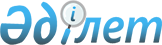 Электрондық мемлекеттік қызметтердің регламенттерін бекіту туралы
					
			Күшін жойған
			
			
		
					Шығыс Қазақстан облысы Көкпекті ауданы әкімдігінің 2012 жылғы 24 желтоқсандағы N 417 қаулысы. Шығыс Қазақстан облысының Әділет департаментінде 2013 жылғы 04 ақпанда N 2869 болып тіркелді. Күші жойылды - Көкпекті ауданы әкімдігінің 2013 жылғы 13 мамырдағы N 127 қаулысымен     Ескерту. Күші жойылды - Көкпекті ауданы әкімдігінің 2013.05.13 N  127 қаулысымен.      РҚАО ескертпесі.

      Құжаттың мәтінінде түпнұсқаның пунктуациясы мен орфографиясы сақталған.

      «Әкімшілік рәсімдер туралы» Қазақстан Республикасының 2000 жылғы 27 қарашадағы  Заңының 9-1 бабының 4-тармағына, «Қазақстан Республикасындағы жергілікті мемлекеттік басқару және өзін - өзі басқару туралы» Қазақстан Республикасының 2001 жылғы 23 қаңтардағы  Заңының 31-бабының 1-тармағының 17-1) тармақшасына, «Ақпараттандыру туралы» Қазақстан Республикасының 2007 жылғы 11 қаңтардағы Заңының 29-бабының  2-тармағына сәйкес, Көкпекті ауданының әкімдігі ҚАУЛЫ ЕТЕДІ:



      1. Қоса беріліп отырған:

      1) «Жұмыссыз азаматтарға анықтама беру» электрондық мемлекеттік қызмет регламенті;

      2) «Үйде оқитын және тәрбиеленетiн мүгедек балаларды материалдық қамтамасыз ету үшiн құжаттарды рәсiмдеу» электрондық мемлекеттік қызмет регламенті;

      3) «Мектепке дейінгі балалар ұйымдарына жіберу үшін мектепке дейінгі (7 жасқа дейін) жастағы балаларды кезекке қою» электрондық мемлекеттік қызмет регламенті;

      4) «Қорғаншылық және қамқоршылық жөнiнде анықтама беру» электрондық мемлекеттік қызмет регламенті;

      5) «Кәмелетке толмағандарға меншiк құқығында тиесiлi мүлiкпен мәмiлелердi ресiмдеу үшiн қорғаншылық немесе қамқоршылық жөнiндегi функцияларды жүзеге асыратын органдардың анықтамаларын беру» электрондық мемлекеттік қызмет регламенті;

      6) «Зейнетақы қорларына, банктерге кәмелетке толмағандардың салымдарына иелiк ету үшiн, Қазақстан Республикасы Iшкi iстер министрлiгi Жол полициясы комитетiнiң аумақтық бөлiмшелерiне кәмелетке толмаған балаларға мұраны ресiмдеу үшiн анықтамалар беру» электрондық мемлекеттік қызмет регламенті;

      7) «Мемлекеттiк тұрғын үй қорынан тұрғын үйге немесе жеке тұрғын үй қорынан жергiлiктi атқарушы орган жалдаған тұрғын үйге мұқтаж азаматтарды есепке қою және олардың кезегi» электрондық мемлекеттік қызмет регламенті бекітілсін.



      2. Осы қаулының орындалуына бақылау жасау Көкпекті ауданы әкімінің орынбасары К.Р. Смаиловаға жүктелсін.



      3. Осы қаулы алғашқы ресми жарияланған күнінен кейін он күнтізбелік күн өткен соң қолданысқа енгізіледі.

       Көкпекті ауданының әкімі                   Д. Мусин      «Келісілді»      Қазақстан Республикасының Көлiк

      және коммуникация министрі                 А. Жұмағалиев      24 желтоқсан 2012 жыл

Көкпекті ауданы әкімдігінің

2012 жылғы 24 желтоқсандағы № 417

қаулысымен бекітілді «Жұмыссыз азаматтарға анықтама беру»

электрондық мемлекеттік қызметтің регламенті 

1. Жалпы ережелер

      1. «Жұмыссыз азаматтарға анықтама беру» электрондық мемлекеттік қызмет (бұдан әрі - қызмет) «Көкпекті ауданының жұмыспен қамту және әлеуметтік бағдарламалар бөлімі» мемлекеттік мекемесімен (бұдан әрі - қызмет беруші), баламалы негізде тұрғылықты мекен - жайлары бойынша халыққа қызмет көрсету орталықтары (бұдан әрі - Орталық), сонымен қатар www.e.gov.kz мекен-жайы бойынша «электрондық үкімет» порталы арқылы көрсетіледі.



      2. Қызмет «Жергілікті атқарушы органдармен көрсетілетін әлеуметтік қорғау саласындағы мемлекеттік қызметтер стандарттарын бекіту туралы» Қазақстан Республикасы Үкіметінің 2011 жылғы 7 сәуірдегі № 394 қаулысымен бекітілген «Жұмыссыз азаматтарға анықтама беру» мемлекеттік қызметі стандартының (бұдан әрі - Стандарт) негізінде көрсетіледі.



      3. Қызметтің автоматтандыру дәрежесі: ішінара автоматтандырылған (медиа-алшақтықты қамтитын электрондық мемлекеттік қызмет).



      4. Қызметті көрсету түрі: транзакциялық.



      5. «Жұмыссыз азаматтарға анықтама беру» электрондық мемлекеттік қызмет регламентінде пайдаланылатын ұғымдар мен қысқартулар (бұдан әрі – Регламент):

      1) АЖО - автоматтандырылған жұмыс орны;

      2) ақпараттық жүйе (бұдан әрі - АЖ) – аппараттық-бағдарламалық кешенді қолдану арқылы ақпаратты сақтау, өңдеу, іздестіру, тарату, жеткізу және тапсыру үшін арналған жүйе;

      3) бірыңғай нотариалдық ақпараттық жүйе (бұдан әрі – БНАЖ) – бұл нотариалдық қызметті автоматтандыруға, әділет және нотариалдық палаталар органдарының өзара-әрекеттестігіне арналған аппаратты-бағдарламалық жүйе;

      4) ЖАО АЖ – жергілікті атқарушы орган ақпараттық жүйесі;

      5) жеке сәйкестендіру нөмірі (бұдан әрі - ЖСН) – жеке тұлғаға, соның ішінде жеке кәсіпкерлік сипатындағы қызметті жүзеге асыратын жеке кәсіпкерге арнап қалыптастырылған бірегей нөмір;

      6) ЖТ ММБ - «Жеке тұлғалар» мемлекеттік мәліметтер базасы;

      7) ҚФБ - құрылымдық-функционалдық бірліктер;

      8) медиа-үйлесімсіздік – құжаттарды электронды үлгіден қағаз үлгісіне немесе керісінше өзгерту қажет болған жағдайдағы қызмет көрсету үрдісіндегі қағаз және электрондық құжат айналымын кезектестіру;

      9) пайдаланушы – ақпараттық жүйеден өзіне қажетті электрондық ақпараттық ресурстарды алатын және оны қолданатын субъект;

      10) транзакциондық қызмет – электрондық сандық қолды қолданып өзара ақпарат алмастыруды талап ететін пайдаланушыларға электрондық ақпараттық қызмет ресурстарын көрсету бойынша қызмет;

      11) тұтынушы – электронды мемлекеттік қызмет көрсетілетін жеке тұлға;

      12) халыққа қызмет көрсету орталықтарының біріктірілген ақпараттық жүйесі (бұдан әрі – ХҚКО АЖ) – тұрғындарға қызмет көрсету үрдісін Қазақстан Республикасының халыққа (жеке және заңды тұлғаларға) қызмет көрсету орталықтары, сонымен қатар тиісті министрліктер мен ведомстволар арқылы автоматтандыруға арналған ақпараттық жүйе;

      13) электрондық құжат – ақпаратты электронды-сандық үлгіде тапсыратын және ЭСҚ куәландырылған құжат;

      14) электрондық мемлекеттік қызмет – ақпараттық технологияларды қолдану арқылы электрондық үлгіде көрсетілетін мемлекеттік қызмет;

      15) электрондық сандық қол (бұдан әрі - ЭСҚ) - электрондық сандық қол құралдарымен құрылған және электрондық құжаттың анықтығын, оның қатыстылығын және мазмұнының өзгермейтіндігін растайтын электрондық сандық символдар жиынтығы;

      16) «электрондық үкімет» шлюзі (бұдан әрі - ЭҮШ) – электрондық қызметтерді жүзеге асыру аясында «электрондық үкімет» ақпараттық жүйесін біріктіру үшін арналған ақпараттық жүйе;

      17) «электрондық үкіметтің» аймақтық шлюзі (бұдан әрі - ЭҮАШ) – электрондық қызметтерді іске асыру аясында «электрондық әкімдік» ақпараттық жүйелерін біріктіруге арналған «электрондық үкімет» шлюзінің қосалқы жүйесі;

      18) «электрондық үкіметтің» веб-порталы (бұдан әрі - ЭҮП) – нормативті-құқықтық базаны қосқанда, барлық шоғырландырылған үкіметтік ақпарат пен электронды мемлекеттік қызметті бірыңғай терезеге қолжетімділікпен қамтамасыз ететін ақпараттық жүйе. 

2. Электрондық мемлекеттік қызметті көрсету жөнінде

қызмет беруші әрекетінің тәртібі

      6. Осы Регламенттің 2 қосымшасында ЭҮП арқылы қызмет берушінің адымдық әрекеттері және шешімдері көрсетілген (Қызмет беруші арқылы қызмет көрсетуде функциялық әрекеттестіктің № 1 диаграммасы):

      1) тұтынушы ЖСН және жасырын сөз арқылы ЭҮП тіркеу жасайды (ЭҮП тіркелмеген тұтынушыларға);

      2) 1 үрдіс – тұтынушымен қызмет алу үшін ЖСН және жасырын сөзді ЭҮП енгізу процесі (авторландыру процесі);

      3) 1 шарт – ЭҮП тіркелген тұтынушы туралы деректердің дұрыстығын ЖСН және жасырын сөз арқылы тексеру;

      4) 2 үрдіс – тұтынушының деректерінде бұзушылықтар болуына байланысты авторизациалаудан бас тарту туралы ЭҮП хабарлама қалыптастыру;

      5) 3 үрдіс – тұтынушымен осы Регламентте көрсетілген қызметті таңдауы, қызметті көрсету және оның құрылымы мен форматтық талаптарды ескере отырып, нысанды толтыру үшін сұрау салу нысанын экранға шығару (деректерді енгізу және сканерленген құжаттарды бекіту), сұрау нысанына Стандарттың 11-тармағында көрсетілген электрондық түрде қажетті құжаттар көшірмесін бекіту, сонымен бірге тұтынушымен сұрауды растау (қол кою) үшін ЭСҚ тіркеу куәлігін таңдау;

      6) 2 шарт – сәйкестендіру мәліметтерінің сәйкестігін (сұрау салудағы ЖСН-мен ЭСҚ-ғы тіркеу куәлігінде көрсетілген ЖСН арасындағы), ЭСҚ-ң тіркеу куәлігінің мерзімін, тізімде кері қайтарылған (жойылған) ЭҮП тіркеу куәлігінің жоқ екендігін тексеру;

      7) 4 үрдіс – ЭСҚ түпнұсқалығының расталмауына байланысты сұрау салынатын электрондық мемлекеттік қызметтен бас тарту туралы хабарламаны қалыптастыру;

      8) 5 үрдіс – мемлекеттік электронды қызмет көрсетуге сұрауды растау және қызмет берушімен электрондық құжатты (сұрауды) өңдеу үшін ЭҮШ арқылы ЭҮӨШ АЖО жіберу;

      9) 6 үрдіс – электрондық құжатты ЭҮӨШ АЖО тіркеу;

      10) 3 шарт – қызмет берушімен Стандартта көрсетілген тұтынушының құжаттарын сәйкестікке және қызмет көрсетуге тексеру (өндеу);

      11) 7 үрдіс – тұтынушының деректерінде бұзушылықтар болуына мемлекеттік қызметті көрсетуден бас тарту туралы хабарламаны қалыптастыруы;

      12) 8 үрдіс - тұтынушымен (жұмыссыз ретінде тіркеу туралы анықтама) ЭҮАШ АЖО қалыптастырылған қызметтің нәтижесін алуы. Электрондық құжат қызмет берушінің уәкілетті тұлғасының ЭСҚ пайдалану арқылы қалыптастырылады.



      7. Осы Регламенттің 2 қосымшасында ЭҮП арқылы қызмет берушінің адымдық әрекеттері және шешімдері көрсетілген (Қызмет беруші арқылы қызмет көрсетуде функциялық әрекеттестіктің № 2 диаграммасы):

      1) 1 үрдіс – мемлекеттік электронды қызметті алу үшін қызмет берушінің қызметшісімен ЭҮӨШ АЖО тұтынушының ЖСН және жасырын сөзін (авторландыру процесі) енгізу үдерісі;

      2) 2 үрдіс – қызмет берушінің қызметшісімен осы Регламентте көрсетілген қызметті таңдау, экранға қызмет көрсету үшін сұрау нысанын шығару және қызмет берушінің қызметшісімен тұтынушының деректерін енгізу;

      3) 3 үрдіс – ЭҮШ арқылы ЖТ ММБ тұтынушы туралы сұрау жіберу;

      4) 1 шарт – ЖТ ММБ тұтынушының деректерін тексеру;

      5) 4 үрдіс – ЖТ ММБ тұтынушы туралы мәліметтер жоқ болуына байланысты мәліметтерді алу мүмкіндік жоқ туралы хабарлама қалыптастыру;

      6) 5 үрдіс – қызмет берушінің қызметшісімен құжаттардың болуы және сканерленген құжаттар туралы сұрау нысанын толтыру, оларды сұрау нысанына тіркеу және толтырылған нысанды (енгізілген мәліметтер) ЭСҚ арқылы растау;

      7) 6 үрдіс - электрондық құжатты ЭҮӨШ АЖО тіркеу;

      8) 2 шарт - қызмет берушімен Стандартта көрсетілген тұтынушының құжаттарын сәйкестікке және қызмет көрсетуге тексеру (өңдеу);

      9) 7 үрдіс – тұтынушының деректерінде бұзушылықтар болуына байланысты авторизациялаудан бас тарту туралы ЭҮП хабарламаны қалыптастыру;

      10) 8 үрдіс - тұтынушымен (жұмыссыз ретінде тіркеу туралы анықтама) ЭҮАШ АЖО қалыптастырылған қызметтің нәтижесін алуы. Электрондық құжат қызмет берушінің уәкілетті тұлғасының ЭСҚ пайдалану арқылы қалыптастырылады.



      8. Осы Регламенттің 2 қосымшасында Орталық арқылы қызмет берушінің адымдық әрекеттері және шешімдері көрсетілген (Қызмет беруші арқылы қызмет көрсетуде функциялық әрекеттестіктің № 3 диаграммасы):

      1) 1 үрдіс – мемлекеттік электронды қызметті алу үшін Орталық операторымен ХҚКО АЖ АЖО тұтынушының ЖСН және жасырын сөзін (авторландыру процесі) енгізу үдерісі;

      2) 2 үрдіс – Орталық операторымен осы Регламентте көрсетілген қызметті таңдау, экранға қызмет көрсету үшін сұрау нысанын шығару және Орталық операторымен тұтынушының деректерін енгізу;

      3) 3 үрдіс – ЭҮШ арқылы ЖТ ММБ тұтынушы туралы сұрау жіберу;

      4) 1 шарт – ЖТ ММБ тұтынушының деректерін тексеру;

      5) 4 үрдіс – ЖТ ММБ тұтынушы туралы мәліметтер жоқ болуына байланысты мәліметтерді алу мүмкіндік жоқ туралы хабарлама қалыптастыру;

      6) 5 үрдіс – Орталық операторымен құжаттардың болуы және сканерленген құжаттар туралы сұрау нысанын толтыру, оларды сұрау нысанына тіркеу және толтырылған нысанды (енгізілген мәліметтер) ЭСҚ арқылы растау;

      7) 6 үрдіс - мемлекеттік электронды қызмет көрсетуге сұрауды растау және қызмет берушімен электрондық құжатты (сұрауды) өңдеу үшін ЭҮШ арқылы ЭҮӨШ АЖО жіберу;

      8) 7 үрдіс - электрондық құжатты ЭҮӨШ АЖО тіркеу;

      9) 2 шарт - қызмет берушімен Стандартта көрсетілген тұтынушының құжаттарын сәйкестікке және қызмет көрсетуге тексеру (өңдеу);

      10) 8 үрдіс – тұтынушының деректерінде бұзушылықтар болуына байланысты авторизациялаудан бас тарту туралы ЭҮП хабарламаны қалыптастыру;

      11) 9 үрдіс - тұтынушымен (жұмыссыз ретінде тіркеу туралы анықтама) ЭҮАШ АЖО қалыптастырылған қызметтің нәтижесін алуы.



      9. ЭҮП арқылы қызметті алған жағдайда тұтынушыға ұсынатын электрондық мемлекеттік қызметке сұрау және өтініш толтырудың экрандық үлгілері www.e.gov.kz мекен-жайы бойынша «электрондық үкімет» веб-порталында ұсынылған.



      10. Қызмет көрсету бойынша сұраудың орындалу дәрежесін тұтынушының тексеру әдісі: «электрондық үкімет» порталында «Қызметтерді алу тарихы» бөлімінде, сонымен қатар қызмет берушіге немесе Орталыққа өтініш жасау кезінде.



      11. Электрондық мемлекеттік қызмет туралы ақпарат пен кеңесті ЭҮП call-орталығының телефоны: 1414 бойынша алуға болады. 

3. Электрондық мемлекеттік қызмет көрсету үрдісіндегі өзара

іс-қимыл тәртібін сипаттау

      12. Қызмет көрсету үрдісіне қатысатын ҚФБ:

      Қызмет беруші; орталық Операторы; ЭҮП; ЭҮШ, ЭҮАШ, ЭҮАШ АЖО; ХҚКО АЖ АЖО; БНАЖ; ЖТ ММБ.



      13. Осы Регламенттің 1 қосымшасында әр іс-қимылдың (процедуралар, функциялар, операциялар) орындалу мерзімі көрсетілген іс-қимылының кезектілігінің мәтіндік кестелік сипаттауында келтірілген.



      14. Осы Регламенттің 2 қосымшасында олардың сипаттамасына сәйкес (электрондық мемлекеттік қызмет көрсету үрдісінде) іс-қимылының қисынды дәйектілігі арасындағы өзара байланысты көрсететін диаграммалар келтірілген.



      15. Электрондық мемлекеттік қызмет көрсетудің қорытындысы ұсынылуға тиісті бланктердің нысандары, үлгілері, соның ішінде пішінді-логикалық бақылау ережелерін көрсете отырып, хабарламалар, хаттар мен ескертулер Осы Регламенттің 3 қосымшасында көрсетілген.



      16. Осы Регламенттің 4 қосымшасына сәйкес тұтынушыларға электрондық қызмет көрсетудің нәтижесі сапа және қолжетімділік көрсеткішімен өлшенеді.



      17. Электрондық мемлекеттік қызмет көрсету үдерісінде тұтынушылармен көрсетілетін талаптар:

      1) адамның конституциялық құқығы мен еркіндігін сақтау;

      2) қызметтік міндетін атқаруда заңдылықты сақтау;

      3) оңашылық (мәліметтің рұқсатсыз алуынан қорғау);

      4) бүтіндік (мәліметтің рұқсатсыз өзгеруінен қорғау);

      5) қол жетімділік (мәліметтің рұқсатсыз ұсатып қалу және қорлардан қорғау).



      18. Электрондық мемлекеттік қызметті көрсету техникалық қызметтері: Интернетке шығу, ЖСН болуы, ЭҮП авторландыру, тұтынушының ЭСҚ болуы.

«Жұмыссыз азаматтарға анықтама беру»

электрондық мемлекеттік қызметтің

Регламентіне 1 қосымша 1-кесте. ЭҮП арқылы ҚФБ іс-әрекеттерінің сипаттамасыкестенің жалғасы: 2 кесте. Қызмет беруші арқылы ҚФБ іс-әрекеттерінің сипаттамасыкестенің жалғасы: 3 кесте. Орталық арқылы ҚФБ іс-әрекеттерінің сипаттамасыкестенің жалғасы:

«Жұмыссыз азаматтарға анықтама беру»

электрондық мемлекеттік қызметтің

Регламентіне 2 қосымша 

ЭҮП арқылы қызмет көрсетуде функциялық әрекеттестіктің

№ 1 диаграммасы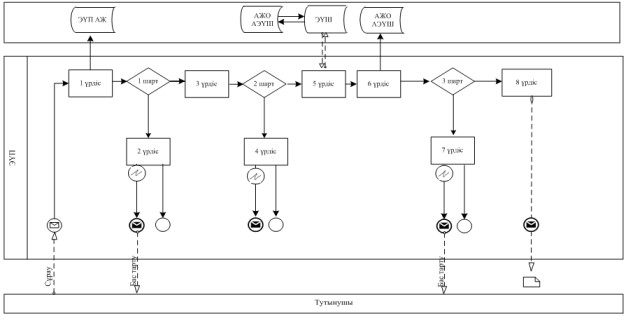  

Қызмет беруші арқылы қызмет көрсетуде функциялық

әрекеттестіктің № 2 диаграммасы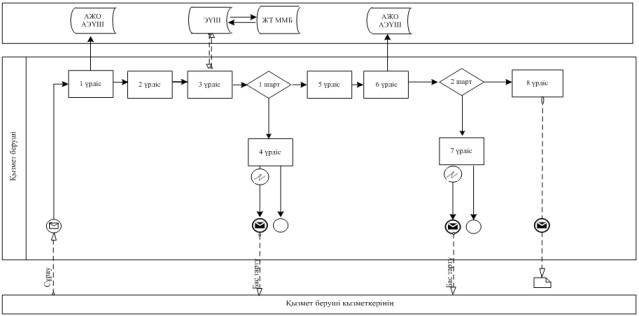  

Орталық арқылы қызмет көрсетуде функциялық әрекеттестіктің

№ 3 диаграммасы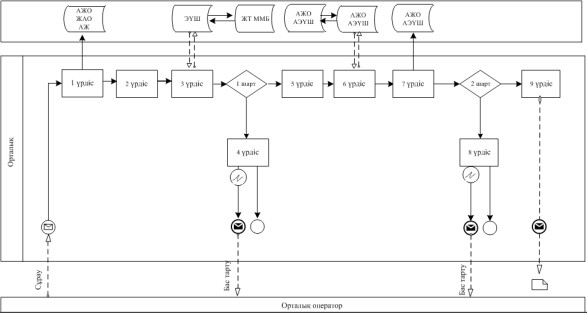  Шартты белгілеулер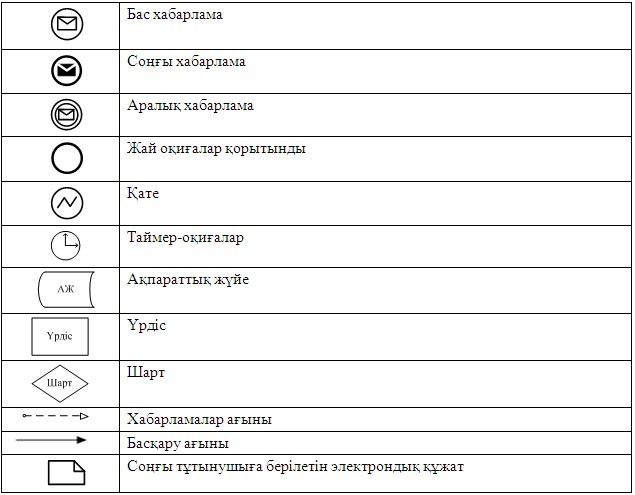 

«Жұмыссыз азаматтарға анықтама беру»

электрондық мемлекеттік қызметтің

Регламентіне 3 қосымша Қызметке өтініштің экрандық нысаны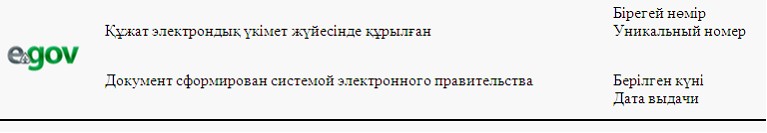 Начальник ГУ «Отдел

занятости и социальных программ»

 

(ФИО начальника)                 Безработный: _________________

_________________

(ФИО заявителя)   

Адрес: _________________

(адрес заявителя)   

Телефон: _________________

  Заявление      Прошу выдать мне справку о статусе безработного(ой) за период

с ___________________ года по ______________ год.      К заявлению прилагаются документы:Осы құжат «Электрондық құжат және электрондық цифрлық қолтаңба туралы» 2003 жылғы 7

қаңтардағы N 370-II ҚРЗ 7-бабының 1-тармағына сәйкес қағаз тасығыштағы құжатқа тең.

Данный документ согласно пункту 1 статьи 7 ЗРК от 7 января 2003 года «Об электронном

документе и электронной цифровой подписи» равнозначен документу на бумажном носителе.



* Штрих-код «Электрондық әкімдік» ақпараттық жүйесі ұсынған және электрондық-цифрлық

қолтаңбамен қол қойылған деректерді қамтиды Отдел занятости и социальных программ (АҚСУ Қ.).

Штрих-код содержит данные, предоставленные информационной системой «Электронный акимат»

и подписанные электронно-цифровой подписью Отдел занятости и социальных программ {Г.АКСУ).

 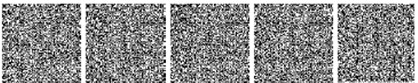       Бөлім бастығы:

      Начальник отдела: ________________________________

                                          (ФИО)      Маман:

      Специалист: ______________________________________

                                          (ФИО)      Анықтаманы алуға өтініш берілген күні:

      Дата подачи заявления на получение справки:_______

 Осы құжат «Электрондық құжат және электрондық цифрлық қолтаңба туралы» 2003 жылғы 7

қаңтардағы N 370-II ҚРЗ 7-бабының 1-тармағына сәйкес қағаз тасығыштағы құжатқа тең.

Данный документ согласно пункту 1 статьи 7 ЗРК от 7 января 2003 года «Об электронном

документе и электронной цифровой подписи» равнозначен документу на бумажном носителе.



* Штрих-код «Электрондық әкімдік» ақпараттық жүйесі ұсынған және электрондық-цифрлық

қолтаңбамен қол қойылған деректерді қамтиды Акимат (АҚСУ Қ.).

Штрих-код содержит данные, предоставленные информационной системой « Электронный

акимат» и подписанные электронно-цифровой подписью Акимат {Г.АКСУ).

 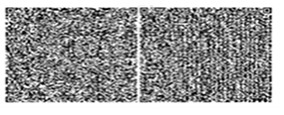  Тұтынушыға берілетін хабарламалар      Хабарламалар өтінішті орындау мәртебесі өзгеруімен беріледі.

      Хабарламалар мәтiнімен кез келген жол «электрондық үкiметтiң» порталында дербес кабинетте «Хабарламалар» бөлiмінде шағылысады. Қызметке (жұмыссыз азаматтарға анықтама беру

жағымды жауаптың шығыс формасы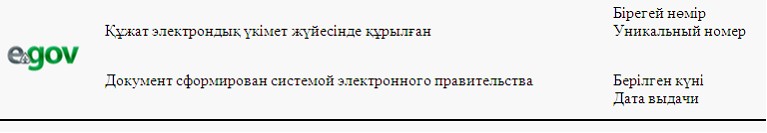  ЖҰМЫССЫЗДЫҚ РЕТІНДЕ ТІРКЕУ ТУРАЛЫ АНЫҚТАМА

СПРАВКА О РЕГИСТРАЦИИ В КАЧЕСТВЕ БЕЗРАБОТНОГОТ.А.Ә.

Ф.И.О.____________________________________________________________________

Халықтың жұмыстылығы туралы Қазақстан Республикасы Заңының 15 бабына сәйкес, жұмыссыз ретінде тіркелген:

___________________________________________________________________________

В соответствии со статьей 15 Закона Республики Казахстан "О занятости населения" зарегистрирован безработным:

___________________________________________________________________________

Қоғамдық әлеуметтік жұмыстарға қатысуы:

___________________________________________________________________________

Участие в общественных социальных работах:

___________________________________________________________________________

Кәсіби даярлаудан біліктілігін арттыру және қайта даярлықтан жастар практикасынан өтті:

___________________________________________________________________________

Прошел профессиональную подготовку, повышение квалификации и переподготовку,

молодежную практику:

___________________________________________________________________________

Атаулы әлеуметтік көмек, тұрғын үй көмегі тағайындалды:

___________________________________________________________________________

Назначен(а) адресная социальная помощь, жилищная помощь:

___________________________________________________________________________

Анықтама:

___________________________________________________________________________

ұсыну үшін берілген

Справка дана для предъявления:

___________________________________________________________________________

 

 Осы құжат «Электрондық құжат және электрондық цифрлық қолтаңба туралы» 2003 жылғы 7

қаңтардағы N 370-II ҚРЗ 7-бабының 1-тармағына сәйкес қағаз тасығыштағы құжатқа тең.

Данный документ согласно пункту 1 статьи 7 ЗРК от 7 января 2003 года «Об электронном

документе и электронной цифровой подписи» равнозначен документу на бумажном носителе.



* Штрих-код «Электрондық әкімдік» ақпараттық жүйесі ұсынған және электрондық-цифрлық

қолтаңбамен қол қойылған деректерді қамтиды Акимат (АҚСУ Қ.).

Штрих-код содержит данные, предоставленные информационной системой «Электронный

акимат» и подписанные электронно-цифровой подписью Акимат {Г.АКСУ).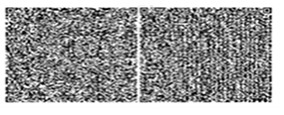  Қызметтен теріс (бас тарту) жауаптың шығыс нысаны      Жауаптың теріс шығыс нысаны бас тарту негіздемесі бар мәтінімен хат түрінде жеткізіліп беріледі.

«Жұмыссыз азаматтарға анықтама беру»

электрондық мемлекеттік қызметтің

Регламентіне 4 қосымша Қызмет көрсеткiштерiн анықтау үшiн сауалнаманың формасы:

«сапа және қолжетімдік»_______________________________________________________

(қызметтің атауы)      1. Электрондық мемлекеттік қызмет көрсетудің нәтижесімен және процесстің сапасымен Сізді қанағаттандырды ба ?

      1) қанағаттандырылмаған;

      2) жартылай қанағаттандырылған;

      3) қанағаттандырылған.

      2. Электрондық мемлекеттік қызметті көрсету тәртібі туралы ақпараттың сапасы Сізді қанағаттандырды ма ?

      1) қанағаттандырылмаған;

      2) жартылай қанағаттандырылған;

      3) қанағаттандырылған.

Көкпекті ауданы әкімдігінің

2012 жылғы 24 желтоқсандағы № 417

қаулысымен бекітілді «Үйде оқитын және тәрбиеленетін мүгедек балаларды материалдық

қамтамасыз ету үшін құжаттар рәсімдеу» электрондық мемлекеттік

қызметінің регламенті 

1. Жалпы ережелер

      1. «Үйде оқитын және тәрбиеленетін мүгедек балаларды материалдық қамтамасыз ету үшін құжаттар рәсімдеу» электрондық мемлекеттік қызмет (бұдан әрі – электронды мемлекеттік қызмет) «Көкпекті ауданының жұмыспен қамту және әлеуметтік бағдарламалар бөлімі» мемлекеттік мекемесімен (бұдан әрі – қызмет беруші), сонымен қатар «электрондық үкіметтің» веб-порталы арқылы: www.e.gov.kz көрсетіледі.



      2. Электрондық мемлекеттік қызмет «Жергілікті атқарушы органдармен көрсетілетін әлеуметтік қорғау саласындағы мемлекеттік қызметтер стандарттарын бекіту туралы» Қазақстан Республикасы Үкіметінің 2011 жылғы 7 сәуірдегі № 394 қаулысымен бекітілген «Үйде оқитын және тәрбиеленетін мүгедек балаларды материалдық қамтамасыз ету үшін құжаттар рәсімдеу» мемлекеттік қызметі стандартының (бұдан әрі - Стандарт) негізінде көрсетіледі.



      3. Қызметтің автоматтандыру дәрежесі: ішінара автоматтандырылған (медиа-алшақтықты қамтитын электрондық мемлекеттік қызмет).



      4. Қызметті көрсету түрі: транзакциялық.



      5. «Үйде оқитын және тәрбиеленетін мүгедек балаларды материалдық қамтамасыз ету үшін құжаттар рәсімдеу» электрондық мемлекеттік қызмет регламентінде пайдаланылатын ұғымдар мен қысқартулар (бұдан әрі – Регламент):

      1) АЖО - автоматтандырылған жұмыс орны;

      2) ақпараттық жүйе (бұдан әрі - АЖ) – аппараттық-бағдарламалық кешенді қолдану арқылы ақпаратты сақтау, өңдеу, іздестіру, тарату, жеткізу және тапсыру үшін арналған жүйе;

      3) бірыңғай нотариалдық ақпараттық жүйе (бұдан әрі – БНАЖ) – бұл нотариалдық қызметті автоматтандыруға, әділет және нотариалдық палаталар органдарының өзара-әрекеттестігіне арналған аппаратты-бағдарламалық жүйе;

      4) ЖАО АЖ – жергілікті атқарушы орган ақпараттық жүйесі;

      5) жеке сәйкестендіру нөмірі (бұдан әрі - ЖСН) – жеке тұлғаға, соның ішінде жеке кәсіпкерлік сипатындағы қызметті жүзеге асыратын жеке кәсіпкерге арнап қалыптастырылған бірегей нөмір;

      6) ЖТ ММБ - «Жеке тұлғалар» мемлекеттік мәліметтер базасы;

      7) ҚФБ - құрылымдық-функционалдық бірліктер;

      8) медиа-үйлесімсіздік – құжаттарды электронды үлгіден қағаз үлгісіне немесе керісінше өзгерту қажет болған жағдайдағы қызмет көрсету үрдісіндегі қағаз және электрондық құжат айналымын кезектестіру;

      9) пайдаланушы – ақпараттық жүйеден өзіне қажетті электрондық ақпараттық ресурстарды алатын және оны қолданатын субъект;

      10) транзакциондық қызмет – электрондық сандық қолды қолданып өзара ақпарат алмастыруды талап ететін пайдаланушыларға электрондық ақпараттық қызмет ресурстарын көрсету бойынша қызмет;

      11) тұтынушы – электронды мемлекеттік қызмет көрсетілетін жеке тұлға;

      12) халыққа қызмет көрсету орталықтарының біріктірілген ақпараттық жүйесі (бұдан әрі – ХҚКО АЖ) – тұрғындарға қызмет көрсету үрдісін Қазақстан Республикасының халыққа (жеке және заңды тұлғаларға) қызмет көрсету орталықтары, сонымен қатар тиісті министрліктер мен ведомстволар арқылы автоматтандыруға арналған ақпараттық жүйе;

      13) электрондық құжат – ақпаратты электронды-сандық үлгіде тапсыратын және ЭСҚ куәландырылған құжат;

      14) электрондық мемлекеттік қызмет – ақпараттық технологияларды қолдану арқылы электрондық үлгіде көрсетілетін мемлекеттік қызмет;

      15) электрондық сандық қол (бұдан әрі - ЭСҚ) - электрондық сандық қол құралдарымен құрылған және электрондық құжаттың анықтығын, оның қатыстылығын және мазмұнының өзгермейтіндігін растайтын электрондық сандық символдар жиынтығы;

      16) «электрондық үкімет» шлюзі (бұдан әрі - ЭҮШ) – электрондық қызметтерді жүзеге асыру аясында «электрондық үкімет» ақпараттық жүйесін біріктіру үшін арналған ақпараттық жүйе;

      17) «электрондық үкіметтің» аймақтық шлюзі (бұдан әрі - ЭҮАШ) – электрондық қызметтерді іске асыру аясында «электрондық әкімдік» ақпараттық жүйелерін біріктіруге арналған «электрондық үкімет» шлюзінің қосалқы жүйесі;

      18) «электрондық үкіметтің» веб-порталы (бұдан әрі - ЭҮП) – нормативті-құқықтық базаны қосқанда, барлық шоғырландырылған үкіметтік ақпарат пен электронды мемлекеттік қызметті бірыңғай терезеге қолжетімділікпен қамтамасыз ететін ақпараттық жүйе. 

2. Электрондық мемлекеттік қызметті көрсету жөнінде қызмет

беруші әрекетінің тәртібі

      6. Осы Регламенттің 1 қосымшасында қызмет беруші арқылы қызмет берушінің адымдық әрекеттері және шешімдері көрсетілген (Қызмет беруші арқылы қызмет көрсетуде функциялық әрекеттестіктің № 1 диаграммасы):

      1) 1 үрдіс – электрондық мемлекеттік қызметті көрсету үшін ЖАО АЖ-не қызмет берушінің қызметшісінің ЖСН және жасырын сөзді енгізу процесі (авторландыру процесі);

      2) 2 үрдіс – қызмет берушінің қызметшісімен осы Регламентте көрсетілген қызметті таңдау, экранға қызмет көрсету үшін сұрау нысанын шығару және қызмет берушінің қызметшісімен тұтынушының деректерін енгізу;

      3) 3 үрдіс – ЭҮШ арқылы ЖТ ММБ тұтынушы туралы сұрау жіберу;

      4) 1 шарт – ЖТ ММБ тұтынушының деректерін тексеру;

      5) 4 үрдіс – ЖТ ММБ тұтынушы туралы мәліметтер жоқ болуына байланысты мәліметтерді алу мүмкіндік жоқ туралы хабарлама қалыптастыру;

      6) 5 үрдіс – қызмет берушінің қызметшісімен құжаттардың болуы және сканерленген құжаттар туралы сұрау нысанын толтыру, оларды сұрау нысанына тіркеу және толтырылған нысанды (енгізілген мәліметтер) ЭСҚ арқылы растау;

      7) 6 үрдіс - электрондық құжатты ЭҮӨШ АЖО тіркеу;

      8) 2 шарт - қызмет берушімен Стандартта көрсетілген тұтынушының құжаттарын сәйкестікке және қызмет көрсетуге тексеру (өңдеу);

      9) 7 үрдіс – тұтынушының деректерінде бұзушылықтар болуына байланысты авторизациялаудан бас тарту туралы ЭҮП хабарламаны қалыптастыру;

      10) 8 үрдіс – ЖАО қызметшісінің мемлекеттік электронды қызметті көрсету (үйде оқитын және тәрбиеленетiн мүгедек балаларды материалдық қамтамасыз ету үшiн құжаттарды рәсiмдеу туралы хабарлама не болмаса мемлекеттік қызметті көрсетуден бас тарту туралы дәлелді жауап) нәтижесін қалыптастыруы. Электрондық құжат ЖАО қызметшісінің ЭСҚ пайдалану арқылы қалыптастырылады.



      7. Осы Регламенттің 1 қосымшасында ЭҮП арқылы қызмет берушінің адымдық әрекеттері және шешімдері көрсетілген (Қызмет беруші арқылы қызмет көрсетуде функциялық әрекеттестіктің № 2 диаграммасы):

      1) тұтынушы ЖСН және жасырын сөз көмегімен ЭҮП тіркеуден өтеді (ЭҮП-да тіркелмеген тұтынушылар үшін жүзеге асырылады);

      2) 1 үрдіс – мемлекеттік электронды қызметті алу үшін ЭҮП-ға тұтынушының ЖСН және жасырын сөзін (авторландыру процесі) енгізу үдерісі;

      3) 1 шарт – ЭҮП-да тұтынушы туралы деректердің дұрыстығын ЖСН және жасырын сөз арқылы тексеру процесі;

      4) 2 үрдіс – тұтынушының деректерінде бұзушылықтар болуына байланысты авторизациялаудан бас тарту туралы ЭҮП хабарламаны қалыптастыру;

      5) 3 үрдіс - тұтынушының осы Регламентте көрсетілген қызметті таңдауы, қызметті көрсету және оның құрылымы мен форматтық талаптарды ескере отырып, тұтынушының нысанды толтыру үшін сұрау салу нысанын экранға шығару (деректерді енгізу және сканерленген құжаттарды тіркеу);

      6) 4 үрдіс – мемлекеттік электронды қызмет көрсетуге сұрау салудың толтырылған нысанына (енгізілген мәліметтерді, сканерленген құжаттарды) тұтынушының ЭСҚ арқылы қол қоюы;

      7) 2 шарт – сәйкестендіру мәліметтерінің сәйкестігін (сұрау салудағы ЖСН-мен ЭСҚ-ғы тіркеу куәлігінде көрсетілген ЖСН арасындағы), ЭСҚ-ң тіркеу куәлігінің мерзімін, тізімде кері қайтарылған (жойылған) ЭҮП-ң тіркеу куәлігінің жоқ екендігін тексеру;

      8) 5 үрдіс – тұтынушының ЭСҚ түпнұсқалығының расталмауына байланысты сұрау салынатын электрондық мемлекеттік қызметтен бас тарту туралы хабарламаны қалыптастыру;

      9) 6 үрдіс – тұтынушының ЭСҚ-мен қол қойылған электрондық құжатын (тұтынушының сұрау салуын) ЭҮӨШ арқылы ЖАО АЖ-ға жіберу және ММ қызметшісінің мемлекеттік электронды қызметті өңдеуі;

      10) 7 үрдіс - ЖАО қызметшісінің мемлекеттік электронды қызметті көрсету (үйде оқитын және тәрбиеленетiн мүгедек балаларды материалдық қамтамасыз ету үшiн құжаттарды ресiмдеу туралы хабарлама не болмаса мемлекеттік қызметті көрсетуден бас тарту туралы дәлелді жауап) нәтижесін қалыптастыруы. Электрондық құжат ЖАО қызметшісінің ЭСҚ пайдалану арқылы қалыптастырылады және ЭҮП-ң жеке кабинетіне жіберіледі.



      8. ЭҮП арқылы электрондық мемлекеттік қызметті алған жағдайда тұтынушыға ұсынатын электрондық мемлекеттік қызметке сұрау және өтініш толтырудың экрандық үлгілері www.e.gov.kz мекен-жайы бойынша «электрондық үкімет» веб-порталында ұсынылған.



      9. Электрондық мемлекеттік қызмет бойынша сұраудың орындалу дәрежесін тұтынушының тексеру әдісі: «электрондық үкімет» порталында «Қызметтерді алу тарихы» бөлімінде, сонымен қатар ЖАО өтініш жасау кезінде.



      10. Электрондық мемлекеттік қызметті көрсету бойынша қажетті ақпарат пен кеңесті ЭҮП call-орталығының телефоны 1414 бойынша алуға болады. 

3. Электрондық мемлекеттік қызмет көрсету үрдісіндегі

өзара іс-қимыл тәртібін сипаттау

      11. Қызмет көрсету үрдісіне қатысатын ҚФБ:

      Қызмет беруші; ЭҮП; ЭҮШ, ЭҮАШ, ЭҮАШ АЖО; ХҚКО АЖ АЖО; БНАЖ; ЖТ ММБ.



      12. Осы Регламенттің 2 қосымшасында әр іс-қимылдың (процедуралар, функциялар, операциялар) орындалу мерзімі көрсетілген іс-қимылының кезектілігінің мәтіндік кестелік сипаттауында келтірілген.



      13. Осы Регламенттің 1 қосымшасында олардың сипаттамасына сәйкес (электрондық мемлекеттік қызмет көрсету үрдісінде) іс-қимылдың қисынды дәйектілігі арасындағы өзара байланысты көрсететін диаграммалар келтірілген.



      14. Қызмет көрсетудің қорытындысы ұсынылуға тиісті бланктердің нысандары, үлгілері, соның ішінде пішінді-логикалық бақылау ережелерін көрсете отырып, хабарламалар, хаттар мен ескертулер Осы Регламенттің 3 қосымшасында көрсетілген.



      15. Осы Регламенттің 4 қосымшасына сәйкес тұтынушыларға электрондық қызмет көрсетудің нәтижесі сапа және қолжетімділік көрсеткішімен өлшенеді.



      16. Электрондық мемлекеттік қызмет көрсету үдерісінде тұтынушылармен көрсетілетін талаптар:

      1) адамның конституциялық құқығы мен еркіндігін сақтау;

      2) қызметтік міндетін атқаруда заңдылықты сақтау;

      3) оңашылық (мәліметтің рұқсатсыз алуынан қорғау);

      4) бүтіндік (мәліметтің рұқсатсыз өзгеруінен қорғау);

      5) қол жетімділік (мәліметтің рұқсатсыз ұсатып қалу және қорлардан қорғау).



      17. Электрондық мемлекеттік қызметті көрсету техникалық қызметтері: Интернетке шығу, ЖСН болуы, ЭҮП авторландыру, тұтынушының ЭСҚ болуы.

«Үйде оқитын және тәрбиеленетін

мүгедек балаларды материалдық қамтамасыз

ету үшін құжаттар рәсімдеу» электрондық

мемлекеттік қызметінің Регламентіне

1 қосымша 

Қызмет беруші арқылы қызмет көрсетуде функциялық

әрекеттестіктің № 1 диаграммасы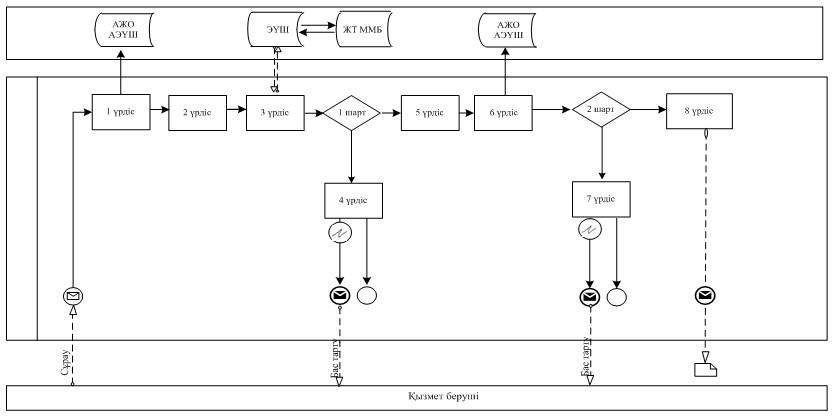  

ЭҮП арқылы қызмет көрсетуде функциялық әрекеттестіктің

№ 2 диаграммасы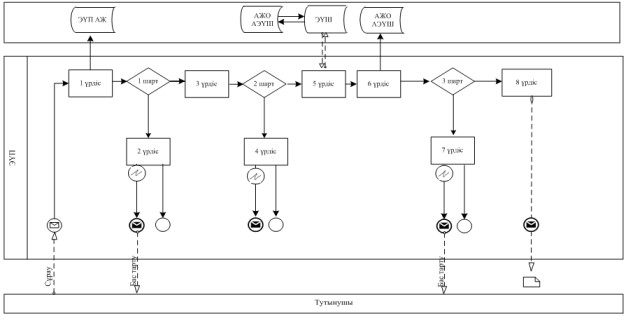  Кесте. Шартты белгілер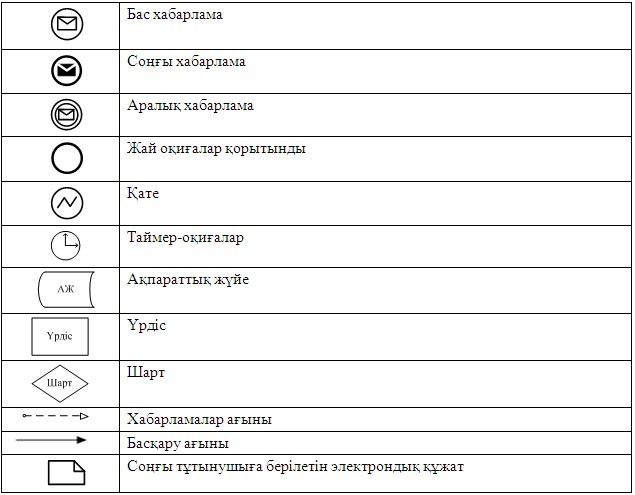 

«Үйде оқитын және тәрбиеленетін

мүгедек балаларды материалдық қамтамасыз

ету үшін құжаттар рәсімдеу» электрондық

мемлекеттік қызметінің Регламентіне

2 қосымша 1 кесте. Қызмет беруші арқылы ҚФБ іс-әрекеттерінің сипаттамасыкестенің жалғасы: 2 кесте. ЭҮП арқылы ҚФБ іс-әрекеттерінің сипаттамасыкестенің жалғасы:

«Үйде оқитын және тәрбиеленетін

мүгедек балаларды материалдық қамтамасыз

ету үшін құжаттар рәсімдеу» электрондық

мемлекеттік қызметінің Регламентіне

3 қосымша Электрондық мемлекеттік қызметтерінің «сапа» және

«қолжетімділік» көрсеткіштерін анықтау үшін сауалнама нысаныҮйде оқитын және тәрбиеленетін мүгедек балаларды материалдық

қамтамасыз ету үшін құжаттар рәсімдеу

(қызметтің атауы)      1. Электрондық мемлекеттік қызметтің көрсетілуі үрдісінің

сапасына және нәтижесіне Сіз қанағаттанасыз ба ?

      1) қанағаттанған жоқпын;

      2) ішінара қанағаттанамын;

      3) қанағаттанамын.

      2. Электрондық мемлекеттік қызметтің тәртібі туралы ақпараттың

сапасына Сіз қанағаттанасыз ба ?

      1) қанағаттанған жоқпын;

      2) ішінара қанағаттанамын;

      3) қанағаттанамын.

«Үйде оқитын және тәрбиеленетін

мүгедек балаларды материалдық қамтамасыз

ету үшін құжаттар рәсімдеу» электрондық

мемлекеттік қызметінің Регламентіне

4 қосымша Электрондық мемлекеттік қызметке өтініштің экрандық үлгісі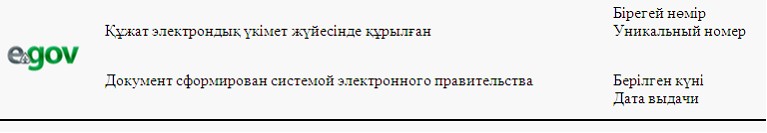 Начальник отдела занятости

и социальных программ_____________________________

(ФИО начальника)       Заявителя: ____________________________________

____________________________________

(ФИО заявителя)         Адрес: ________________________________________

Телефон: ______________________________________

№ удостоверения личности:______________________

кем выдано: ___________________________________

дата выдачи: __________________________________

РНН:                                           

СИК: __________________________________________ Заявление      Прошу Вас назначить материальное обеспечение на

ребенка-инвалида, обучающегося и воспитывающегося на дому.      ФИО ребенка: ________________________________________

      Дата рождения: ______________________________________      № лицевого счета: ___________________________________

      Наименование банка: _________________________________      К заявлению прилагаются документы:

      1) Электронная копия свидетельства о рождении ребенка;

      2) Электронная копия книги регистрации граждан либо справки

адресного бюро, либо справки Акима сельского округа (сведения о

прописке);

      3) Электронная копия заключения психолого-педагогической

консультации;

      4) Электронная копия справки об инвалидности;

      5) Электронная копия документа о наличии счета в банке.

 Осы құжат «Электрондық құжат және электрондық цифрлық қолтаңба туралы» 2003 жылғы 7

қаңтардағы N 370-II ҚРЗ 7-бабының 1-тармағына сәйкес қағаз тасығыштағы құжатқа тең.

Данный документ согласно пункту 1 статьи 7 ЗРК от 7 января 2003 года «Об электронном

документе и электронной цифровой подписи» равнозначен документу на бумажном носителе.



* Штрих-код «Электрондық әкімдік» ақпараттық жүйесі ұсынған және Акимат (АҚСУ Қ)

электрондық-цифрлық қолтаңбамен қол қойылған деректерді қамтиды.

Штрих-код содержит данные, предоставленные информационной системой «Электронный

акимат» и подписанные электронно-цифровой подписью Акимат{Г.АКСУ}.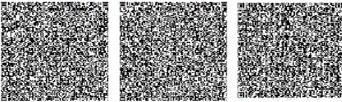  Тұтынушыға берілетін электрондық мемлекеттік қызметке (үйде

тәрбиеленетін және оқытылатын мүгедек балаларды материалдық

қамтамасыз ету үшін құжаттар рәсімдеу) оң жауаптың шығу үлгісі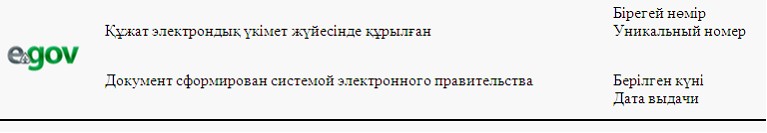 Заявитель: ___________________

___________________

(ФИО заявителя)    Адрес: ___________________

Телефон ___________________      Уважаемый(ая) __________________________________________

Уведомляем Вас о назначении материального обеспечения Вашему

ребенку-инвалиду _____________________________________________

обучающемуся и воспитывающемуся на дому ______________________

                                           (ФИО ребенка)в размере __________________ на период с __________ по _________      Информируем Вас о том, что для получения материального

обеспечения Вам необходимо обратиться в отдел занятости и социальных

программ.      Специалист                  ___________________

                                          (ФИО)      Начальник отдела            ___________________

                                          (ФИО)

 

 Осы құжат «Электрондық құжат және электрондық цифрлық қолтаңба туралы» 2003 жылғы 7

қаңтардағы N 370-II ҚРЗ 7-бабының 1-тармағына сәйкес қағаз тасығыштағы құжатқа тең.

Данный документ согласно пункту 1 статьи 7 ЗРК от 7 января 2003 года «Об электронном

документе и электронной цифровой подписи» равнозначен документу на бумажном носителе.



* Штрих-код «Электрондық әкімдік» ақпараттық жүйесі ұсынған және Акимат (АҚСУ Қ)

электрондық-цифрлық қолтаңбамен қол қойылған деректерді қамтиды.

Штрих-код содержит данные, предоставленные информационной системой «Электронный

акимат» и подписанные электронно-цифровой подписью Акимат{Г.АКСУ}.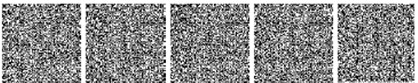  Тұтынушыға берілетін хабардар      Хабардар ету өтінішті орындау мәртебесінің өзгеру шегіне қарай немесе қызмет көрсету мерзімін ұзартқан жағдайда беріледі. Еркін жол хабардар ету мәтінімен «электрондық үкімет» порталында жеке кабинетте «Ескерту» бөлігінде бейнеленеді. Тұтынушыға берілетін электрондық қызметке теріс жауаптың

(бас тарту) шығу нысаны      Теріс жауаптың шығу нысаны комиссия қорытындысын қалыптастыру кезінде бас тартуды негіздеу мәтінімен хат түрінде еркін үлгіде беріледі.

Көкпекті ауданы әкімдігінің

2012 жылғы 24 желтоқсандағы № 417

қаулысымен бекітілді «Мектепке дейінгі балалар ұйымдарына жіберу үшін мектепке

дейінгі (7 жасқа дейін) жастағы балаларды кезекке қою»

электрондық мемлекеттік қызмет көрсетудің регламенті 

1. Жалпы ережелер

      1. Электрондық мемлекеттік қызмет «Мектепке дейінгі балалар ұйымдарына жіберу үшін мектепке дейінгі (7 жасқа дейін) жастағы балаларды кезекке қою» (бұдан әрі - электрондық мемлекеттік қызмет) «Көкпекті ауданының білім беру бөлімі» мемлекеттік мекемесімен, кенттер, ауылдық округтердің әкім аппараттарымен (бұдан әрі – Қызмет көрсетуші) тұрғылықты мекенжайы бойынша халыққа қызмет көрсету орталықтары (бұдан әрі – Орталық), сонымен қатар www.e.gov.kz мекенжайы бойынша «электрондық үкімет» веб-порталы арқылы көрсетіледі.



      2. Электрондық мемлекеттік қызмет «Қазақстан Республикасы Білім және ғылым министрлігімен, білім және ғылым саласындағы жергілікті атқарушы органдармен көрсетілетін мемлекеттік қызмет стандарттарын бекіту туралы» Қазақстан Республикасы Үкіметінің 2012 жылғы 31 тамыздағы № 1119 қаулысымен бекітілген «Мектепке дейінгі балалар ұйымдарына жіберу үшін мектепке дейінгі (7 жасқа дейін) жастағы балаларды кезекке қою» мемлекеттік қызмет көрсету стандарты негізінде көрсетіледі (бұдан әрі – Cтандарт).



      3. Электрондық мемлекеттік қызметті автоматтандыру деңгейі: жартылай автоматтандырылған (медиа-үйлесімсіздіктерден тұратын электрондық мемлекеттік қызмет).



      4. Электрондық мемлекеттік қызметті көрсету түрі: транзакциондық қызмет.



      5. «Мектепке дейінгі балалар ұйымдарына жіберу үшін мектепке дейінгі (7 жасқа дейін) жастағы балаларды кезекке қою» электрондық мемлекеттік қызмет регламентінде қолданылатын түсініктер мен қысқартулар (бұдан әрі- Регламент):

      1) АЖО - автоматтандырылған жұмыс орны;

      2) ақпараттық жүйе (бұдан әрі - АЖ) – аппараттық-бағдарламалық кешенді қолдану арқылы ақпаратты сақтау, өңдеу, іздестіру, тарату, жеткізу және тапсыру үшін арналған жүйе;

      3) бірыңғай нотариалдық ақпараттық жүйе (бұдан әрі – БНАЖ) – бұл нотариалдық қызметті автоматтандыруға, әділет және нотариалдық палаталар органдарының өзара-әрекеттестігіне арналған аппаратты-бағдарламалық жүйе;

      4) ЖАО АЖ – жергілікті атқарушы орган ақпараттық жүйесі;

      5) жеке сәйкестендіру нөмірі (бұдан әрі - ЖСН) – жеке тұлғаға, соның ішінде жеке кәсіпкерлік сипатындағы қызметті жүзеге асыратын жеке кәсіпкерге арнап қалыптастырылған бірегей нөмір;

      6) ЖТ ММБ - «Жеке тұлғалар» мемлекеттік мәліметтер базасы;

      7) ҚФБ - құрылымдық-функционалдық бірліктер;

      8) МБҰ – мектепке дейінгі балалар ұйымы;

      9) медиа-үйлесімсіздік – құжаттарды электронды үлгіден қағаз үлгісіне немесе керісінше өзгерту қажет болған жағдайдағы қызмет көрсету үрдісіндегі қағаз және электрондық құжат айналымын кезектестіру;

      10) пайдаланушы – ақпараттық жүйеден өзіне қажетті электрондық ақпараттық ресурстарды алатын және оны қолданатын субъект;

      11) транзакциондық қызмет – электрондық сандық қолды қолданып өзара ақпарат алмастыруды талап ететін пайдаланушыларға электрондық ақпараттық қызмет ресурстарын көрсету бойынша қызмет;

      12) тұтынушы – электронды мемлекеттік қызмет көрсетілетін жеке тұлға;

      13) халыққа қызмет көрсету орталықтарының біріктірілген ақпараттық жүйесі (бұдан әрі – ХҚКО АЖ) – тұрғындарға қызмет көрсету үрдісін Қазақстан Республикасының халыққа (жеке және заңды тұлғаларға) қызмет көрсету орталықтары, сонымен қатар тиісті министрліктер мен ведомстволар арқылы автоматтандыруға арналған ақпараттық жүйе;

      14) электрондық құжат – ақпаратты электронды-сандық үлгіде тапсыратын және ЭСҚ куәландырылған құжат;

      15) электрондық мемлекеттік қызмет – ақпараттық технологияларды қолдану арқылы электрондық үлгіде көрсетілетін мемлекеттік қызмет;

      16) электрондық сандық қол (бұдан әрі - ЭСҚ) - электрондық сандық қол құралдарымен құрылған және электрондық құжаттың анықтығын, оның қатыстылығын және мазмұнының өзгермейтіндігін растайтын электрондық сандық символдар жиынтығы;

      17) «электрондық үкімет» шлюзі (бұдан әрі - ЭҮШ) – электрондық қызметтерді жүзеге асыру аясында «электрондық үкімет» ақпараттық жүйесін біріктіру үшін арналған ақпараттық жүйе;

      18) «электрондық үкіметтің» аймақтық шлюзі (бұдан әрі - ЭҮАШ) – электрондық қызметтерді іске асыру аясында «электрондық әкімдік» ақпараттық жүйелерін біріктіруге арналған «электрондық үкімет» шлюзінің қосалқы жүйесі;

      19) «электрондық үкіметтің» веб-порталы (бұдан әрі - ЭҮП) – нормативті-құқықтық базаны қосқанда, барлық шоғырландырылған үкіметтік ақпарат пен электронды мемлекеттік қызметті бірыңғай терезеге қолжетімділікпен қамтамасыз ететін ақпараттық жүйе. 

2. Қызмет көрсетушінің электрондық мемлекеттік қызметті

көрсету бойынша қызмет тәртібі

      6. Осы Регламенттің 1 қосымшасында электрондық мемлекеттік қызмет көрсету кезіндегі қызмет көрсетушінің қадамдық іс-әрекеттері мен шешімдері (қызметті көрсету кезіндегі функционалдық өзара әрекеттестіктің № 1 диаграммасы) көрсетілген:

      1) 1 үрдіс – электрондық мемлекеттік қызмет көрсету үшін ЭҮАШ АЖО ЖСН және парольді (авторизация үрдісі) қызмет көрсетуші қызметкері енгізеді;

      2) 2 үрдіс – осы Регламентте көрсетілген қызметті Қызмет көрсетуші қызметкері таңдайды, қызметті көрсету үшін сұрау салу нысанын экранға шығару және Қызмет берушінің қызметкерімен тұтынушының деректерін енгізу;

      3) 3 үрдіс – ЭҮШ арқылы ЖТ ММБ-не тұтынушының деректері туралы сұрауды жолдау;

      4) 1 шарт – ЖТ ММБ тұтынушы деректерінің болуын тексеру;

      5) 4 үрдіс – ЖТ ММБ-да тұтынушы туралы деректердің жоқ болуына байланысты деректерді алу мүмкіндігінің болмауы туралы хабарламаны дайындау;

      6) 5 үрдіс – Қызмет көрсетуші қызметкерімен тұтынушымен ұсынылған құжаттардың қағаз түрінде бар болуы туралы белгіні сұрау нысанында белгілеу және құжаттарды сканерлеу, оларды сұрау нысанына қыстыру (енгізілген мәліметтерді) және қызмет көрсетуге сұрау нысанын толтырып ЭСҚ арқылы растау;

      7) 6 үрдіс – электрондық құжатты ЭҮАШ АЖО тіркеу;

      8) 2 шарт – қызметті көрсетуге негіздеме мен Стандарттарда көрсетілгендей қоса берілген құжаттардың сәйкестігін Қызмет көрсетушімен тексеру (өңдеу);

      9) 7 үрдіс – тұтынушының құжаттарында бұзушылықтар болуына байланысты сұрау салынатын электрондық мемлекеттік қызметтен бас тарту туралы хабарламаны қалыптастыру;

      10) 8 үрдіс - тұтынушымен ЭҮАШ АЖО қалыптастырылған электрондық мемлекеттік қызметтің нәтижесін (МБҰ жолдама немесе электрондық құжат түрінде кезекке қою туралы хабарлама) алу. Электрондық құжат Қызмет көрсетуші уәкілетті тұлғасының ЭСҚ пайдалану арқылы қалыптастырылады;



      7. Осы Регламенттің 1 қосымшасында Орталық арқылы электрондық мемлекеттік қызмет көрсету кезіндегі қызмет көрсетушінің қадамдық іс-әрекеттері мен шешімдері (қызметті көрсету кезіндегі функционалдық өзара әрекеттестіктің № 2 диаграммасы):

      1) 1 үрдіс – электрондық мемлекеттік қызмет көрсету үшін Орталық операторы ХҚКО АЖ АЖО логин және парольді (авторизация үрдісі) енгізеді;

      2) 2 үрдіс - Орталық операторының осы Регламентте көрсетілген қызметті таңдауы, қызмет көрсету үшін экранға тапсырыс үлгісін шығару және Орталық операторының тұтынушы мәліметтерін, сонымен қатар тұтынушы өкілінің сенімхаты бойынша мәліметтерді енгізу (нотариалдық түрде куәландырылған сенімхат, сенімхаттың басқа куәлігі болғанда – сенімхат мәліметтері толтырылмайды);

      3) 3 үрдіс – тұтынушының мәліметтері туралы ЖТ ММБ-на ЭҮШ арқылы сұранымды, сонымен қатар БНАЖ-не тұтынушы өкілінің мәліметтерін жолдау;

      4) 1 шарт – ЖТ ММБ-да тұтынушы мәліметтерінің, БНАЖ-де сенімхат мәліметтерінің бар болуын тексеру;

      5) 4 үрдіс - ЖТ ММБ-да тұтынушы мәліметтерінің, БНАЖ-де сенімхат мәліметтерінің болмауы салдарынан мәліметтерді алу мүмкін еместігі туралы хабарлама қалыптастыру;

      6) 5 үрдіс – Орталық операторымен сұраным нысанының бөлігінде тұтынушымен берілген қағаз нысанда құжаттардың болуы туралы және құжаттарды сканерлеу туралы белгіні толтыру, сұраным нысанына оларды тіркеу және қызмет көрсетуге сұранымның толтырылған нысанын (мәліметтерді енгізу) ЭСҚ арқылы растау;

      7) 6 үрдіс - Орталық операторының ЭСҚ расталған (қолы қойылған) электрондық құжатты (тұтынушының сұранымы) ЭҮШ арқылы ЭҮАШ АЖО-на жолдау;

      8) 7 үрдіс – электрондық құжатты ЭҮАШ АЖО-да тіркеу;

      9) 2 шарт – қызмет көрсетуші Стандартта көрсетілген тұтынушы ұсынған құжаттардың сәйкестігін және қызмет көрсетуге негіздемені тексеру (өңдеу);

      10) 8 үрдіс – тұтынушының құжаттарында бұзушылықтар болуына байланысты сұрау салынатын электрондық мемлекеттік қызметтен бас тарту туралы хабарламаны қалыптастыру;

      11) 9 үрдіс – тұтынушымен ЭҮАШ АЖО қалыптастырылған электрондық мемлекеттік қызметтің нәтижесін (МБМ жолдама немесе электрондық құжат түрінде кезекке қою туралы хабарлама) Орталық операторы арқылы алу.



      8. Осы Регламенттің 1 қосымшасында ЭҮП арқылы электрондық мемлекеттік қызмет көрсету кезіндегі қызмет көрсетушінің қадамдық іс-әрекеттері мен шешімдері (қызметті көрсету кезіндегі функционалдық өзара әрекеттестіктің № 3 диаграммасы):

      1) тұтынушы ЖСН және пароль көмегімен ЭҮП-да тіркеуден өтуі қажет (ЭҮП-да тіркелмеген тұтынушылар үшін жүзеге асырылады);

      2) 1 үрдіс – электронды мемлекеттік қызмет алу үшін ЭҮП тұтынушының ЖСН және парольді енгізу үрдісі (авторизация үрдісі);

      3) 2 үрдіс – тұтынушы туралы мәліметтерде бұзушылықтары болған жағдайда ЭҮП авторизациялаудан бас тарту туралы хабарламаны қалыптастыру;

      5) 3 үрдіс – тұтынушымен осы Регламентте көрсетілген қызметті таңдау, қызмет көрсету үшін сұраным нысанын экранға шығару және құрылым мен форматтық талаптарын ескере отырып, тұтынушымен нысанды толтыру (мәліметтерді енгізу), Стандарттың 11 тармағында көрсетілген, құжаттардың электрондық түрде қажетті көшірмелерін сұранымға тіркеу, сонымен қатар тұтынушымен сұранымды растау үшін (қол қою) ЭСҚ тіркеу куәлігін таңдау;

      6) 2 шарт – ЭҮП ЭСҚ-дың тіркеу куәлігінің жарамдылық мерзімін және қайтарылып алынған (жойылған) тіркеу куәліктері тізімінде болмауын, сонымен қатар жеке сәйкестендіру мәліметтерінің сәйкестігін (тапсырыста көрсетілген ЖСН мен ЭСҚ тіркеу куәлігінде көрсетілген ЖСН арасында) тексеру;

      7) 4 үрдіс – тұтынушының ЭСҚ түпнұсқалығы расталынбауына байланысты сұратылып отырған қызметті көрсетуден бас тарту туралы хабарламаны қалыптастыру;

      8) 5 үрдіс – қызмет көрсетушімен өңдеу үшін ЭҮАШ АЖО ЭҮШ арқылы электрондық құжатты жолдау (сұраным) және сұратылып отырған тұтынушының ЭСҚ арқылы қызмет көрсетуге сұранымды растау;

      9) 6 үрдіс – ЭҮАШ АЖО электрондық құжатты тіркеу;

      10) 3 шарт – стандартта және қызмет көрсетуге негіздемеде көрсетілген тұтынушымен ұсынылған құжаттардың сәйкестігін қызмет берушімен тексеру (өңдеу);

      11) 7 үрдіс – тұтынушының құжаттарында бұзушылықтар болуына байланысты сұрау салынатын электрондық мемлекеттік қызметтен бас тарту туралы хабарламаны қалыптастыру;

      12) 8 үрдіс – тұтынушымен ЭҮАШ АЖО қалыптастырылған электрондық мемлекеттік қызметтің нәтижесін (МБҰ жолдама немесе электрондық құжат түрінде кезекке қою туралы хабарлама) алу. Электрондық құжат Қызмет көрсетуші уәкілетті тұлғасының ЭСҚ пайдалану арқылы қалыптастырылады.



      9. ЭҮП арқылы тұтынушыға ұсынылатын электронды мемлекеттік қызметті пайдаланғандағы тапсырысты толтырудың экрандық үлгілері және өтініш нысаны мемлекеттік және орыс тілдерінде www.e.gov.kz мекенжайы бойынша «электрондық үкімет» веб-порталы арқылы көрсетіледі.



      10. Қызмет алушының электрондық мемлекеттік қызмет көрсету бойынша өтінішінің орындалу мәртебесін тексеру тәсілі: «электрондық үкімет» порталындағы «Қызметтер алу тарихы» бөлімінде, сонымен қатар қызмет көрсетушіге немесе Орталыққа өтініш беру арқылы.



      11. Электрондық мемлекеттік қызмет туралы ақпаратты алу үшін және олардың сапасын бағалау (соның ішінде шағымдану) қажет болған жағдайда ЭҮП саll-орталық телефоны бойынша алуға болады: 1414. 

3. Электрондық мемлекеттік қызмет көрсету үрдісінде

өзара-әрекеттестік тәртібін сипаттау

      12. Қызмет көрсету үрдісіне қатысатын ҚФБ:

      қызмет көрсетуші; Орталық операторы; ЭҮП; ЭҮШ, ЭҮАШ, ЭҮАШ АЖО; ХҚКО АЖ АЖО; БНАЖ; ЖТ ММБ.



      13. ҚФБ әрбір іс-әрекетінің (рәсімдер, қызметтер, операциялар) бірізділігінің мәтіндік сызбалық сипаттамасы орындау мерзімін көрсете отырып, осы Регламенттің  2 қосымшасында көрсетілген.



      14. Осы Регламенттің  1 қосымшаларында олардың сипатына сәйкес ҚФБ іс-әрекетінің логикалық бірізділігінің өзара байланысын көрсететін (электрондық мемлекеттік қызметті көрсету үрдісінде) диаграммалар көрсетілген.



      15. Осы Регламенттің  3 қосымшасында электрондық мемлекеттік қызметті көрсету нәтижесі (шығыс құжат) сәйкестендіріліп көрсетілетін бланктердің үлгісі, нысандар, сонымен қатар ескертулер нысандары ұсынылған.



      16. Тұтынушыларға электрондық мемлекеттік қызметті көрсету нәтижесі осы Регламенттің  4 қосымшасына сәйкес сапа мен қолжетімділік көрсеткіштерімен өлшенеді.



      17. Тұтынушылармен электрондық мемлекеттік қызметті көрсету үрдісіне қойылатын талаптар:

      1) адамның конституциялық құқықтары мен бостандығын сақтау;

      2) қызметтік борышын орындау кезіндегі заңдылық;

      3) құпиялылық (заңсыз ақпаратты алудан қорғау);

      4) бүтінділік (заңсыз ақпаратты өзгертулерден сақтау);

      5) қолжетімділік (ақпаратты және ресурстарды заңсыз ұстаудан қорғау).



      18. Электрондық мемлекеттік қызметті көрсетудің техникалық шарттары: Интернетке шығу, тұтынушының ЖСН болуы, ЭҮП авторизациялау, пайдаланушының ЭСҚ болуы.

«Мектепке дейінгі балалар ұйымдарына

жіберу үшін мектепке дейінгі (7 жасқа дейін)

жастағы балаларды кезекке қою»

электрондық мемлекеттік қызмет көрсету

регламентіне 1 қосымша 

Қызмет көрсетуші арқылы электрондық мемлекеттік қызметті

көрсету кезінде функционалдық іс-қимылының № 1 диаграммасы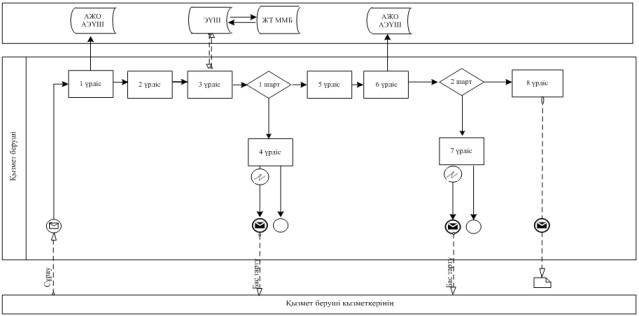  

Орталық арқылы электрондық мемлекеттік қызметті көрсету кезінде

функционалдық іс-қимылының № 2 диаграммасы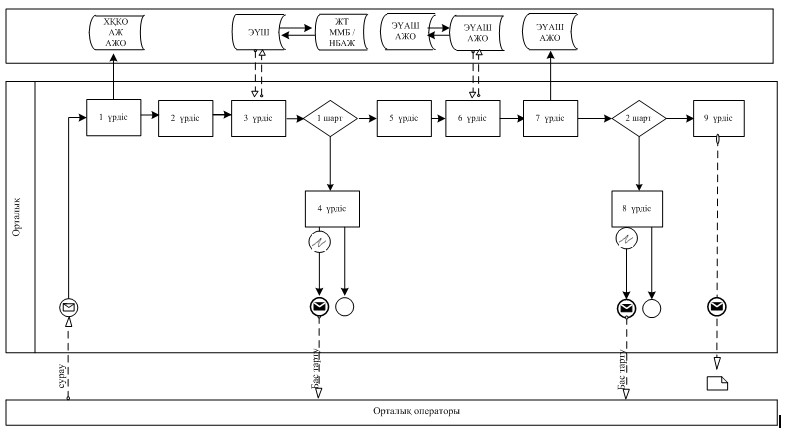  

ЭҮП арқылы электрондық мемлекеттік қызметті көрсету кезінде

функционалдық іс-қимылының № 3 диаграммасы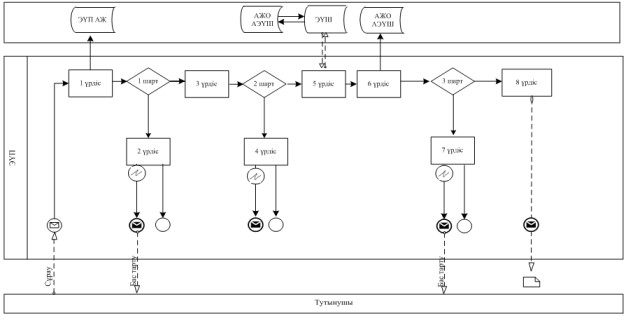  Шартты белгілер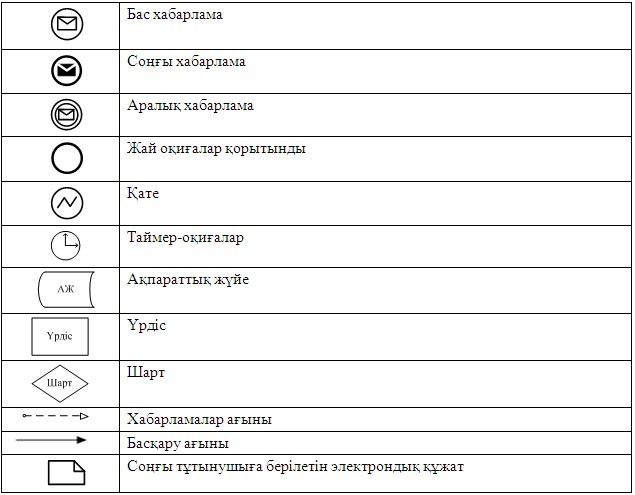 

«Мектепке дейінгі балалар ұйымдарына

жіберу үшін мектепке дейінгі (7 жасқа дейін)

жастағы балаларды кезекке қою»

электрондық мемлекеттік қызмет көрсету

регламентіне 2 қосымша 1 кесте. Қызмет беруші арқылы ҚФБ іс-әрекеттерінің сипаттамасыкестенің жалғасы: 2 кесте. Орталық арқылы ҚФБ іс-әрекеттерінің сипаттамасы2 кестенің жалғасы: 3 кесте. ЭҮП арқылы ҚФБ әрекеттерінің сипаттамасы3 кестенің жалғасы:

«Мектепке дейінгі балалар ұйымдарына

жіберу үшін мектепке дейінгі (7 жасқа дейін)

жастағы балаларды кезекке қою»

электрондық мемлекеттік қызмет көрсету

регламентіне 3 қосымша Электрондық мемлекеттік қызметті көрсету нәтижесі (шығыс құжат)

сәйкестендіріліп көрсетілетін бланктердің үлгісі, нысандар,

сонымен қатар ескертулер нысандары ұсынылған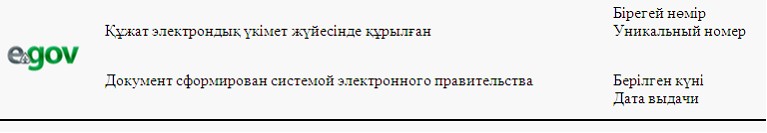 Көкпекті ауданының білім беру бөлімі № _____ ЖОЛДАМА      Мектепке дейінгі ұйымға есепке қабылдау үшін      Көкпекті ауданының бiлiм беру бөлімі қаласы (кенті), ________

көшесi _____ мекен-жайы бойынша орналасқан № ______ мектепке дейiнгi

ұйымға жолдама бередi.      Баланың тегi, аты, әкесiнiң аты: _________________________

      Туылған күнi: ____________________________________________

      Баланың үйiнiң мекен-жайы: _______________________________      Жолдама мектепке дейiнгi ұйымға берiлген күннен бастап 5 күннің

iшiнде тапсырылуы тиiс.      Жолдама «__» ________ берiлдi      Көкпекті ауданының _________________________________________

      бiлiм беру бөлімі бастығы      (АЖТ, қолтаңба, мөр)

 

 Осы құжат «Электрондық құжат және электрондық цифрлық қолтаңба туралы» 2003 жылғы 7

қаңтардағы N 370-II ҚРЗ 7-бабының 1-тармағына сәйкес қағаз тасығыштағы құжатқа тең.

Данный документ согласно пункту 1 статьи 7 ЗРК от 7 января 2003 года «Об электронном

документе и электронной цифровой подписи» равнозначен документу на бумажном носителе.



* Штрих-код «Электрондық әкімдік» ақпараттық жүйесі ұсынған және электрондық-цифрлық

қолтаңбамен қол қойылған деректерді қамтиды {указать подразделение} (Указать регион).

Штрих-код содержит данные, предоставленные информационной системой «Электронный

акимат» и подписанные электронно-цифровой подписью {указать подразделение} (Указать регион).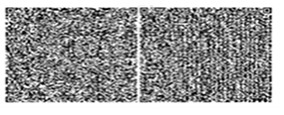  Хабарлама үлгісі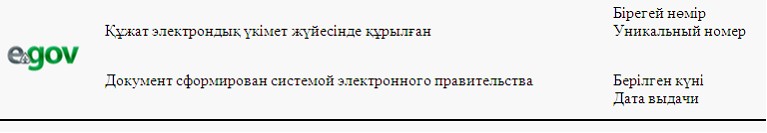  Баланы тіркеу туралы хабарлама      Осы хабарлама ______________________________________

                      (Ата-ананың аты-жөнi)

_______________________________________________ берiлдi.

                  (баланың аты-жөнi)

мектепке дейiнгi балалар ұйымына жiберу үшiн мектепке дейiнгi жастағы

балаларды тiркеу журналына 20__ жылғы «____» __________ № _____

нөмiрiмен кезекке қойылды.

      Мектепке дейiнгi ұйымнан орын алу үшiн кезекте тұрған тұтынушы

жұмыс кестесiне (бөлім, әкімдік) сәйкес, сонымен қатар электрондық

портал арқылы өз кезегiнiң жылжуын бақылауды жүзеге асыруға

мүмкiндiгi бар.      Көкпекті ауданының ____________________________________

      бiлiм беру бөлімі маманы               (АЖТ)

 Осы құжат «Электрондық құжат және электрондық цифрлық қолтаңба туралы» 2003 жылғы 7

қаңтардағы N 370-II ҚРЗ 7-бабының 1-тармағына сәйкес қағаз тасығыштағы құжатқа тең.

Данный документ согласно пункту 1 статьи 7 ЗРК от 7 января 2003 года «Об электронном

документе и электронной цифровой подписи» равнозначен документу на бумажном носителе.



* Штрих-код «Электрондық әкімдік» ақпараттық жүйесі ұсынған және электрондық-цифрлық

қолтаңбамен қол қойылған деректерді қамтиды {указать подразделение} (Указать регион).

Штрих-код содержит данные, предоставленные информационной системой «Электронный

акимат» и подписанные электронно-цифровой подписью {указать подразделение} (Указать регион).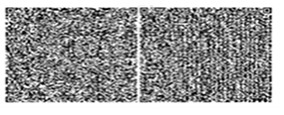  Мемлекеттік қызметті көрсетуден бас тарту үлгісі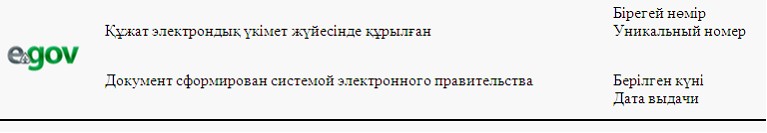       Құрметті ___________________________________________,

                       (өтініш берушінің АЖТ)      Сізге Сіздің балаңызға _____________________________

                                  (баланың АЖТ)

мектепке дейінгі балалар ұйымына жолдама беруден бас тартылғандығын

хабарлаймыз.Бас тарту себебі: ________________________________________

                              (Бас тарту себебі)      Көкпекті ауданының

білім беру бөлімі бастығы ________________________________

                              (АЖТ)

 Осы құжат «Электрондық құжат және электрондық цифрлық қолтаңба туралы» 2003 жылғы 7

қаңтардағы N 370-II ҚРЗ 7-бабының 1-тармағына сәйкес қағаз тасығыштағы құжатқа тең.

Данный документ согласно пункту 1 статьи 7 ЗРК от 7 января 2003 года «Об электронном

документе и электронной цифровой подписи» равнозначен документу на бумажном носителе.



* Штрих-код «Электрондық әкімдік» ақпараттық жүйесі ұсынған және электрондық-цифрлық

қолтаңбамен қол қойылған деректерді қамтиды {указать подразделение} (Указать регион).

Штрих-код содержит данные, предоставленные информационной системой «Электронный

акимат» и подписанные электронно-цифровой подписью {указать подразделение} (Указать регион).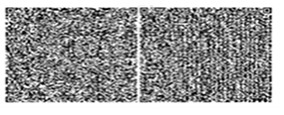 

«Мектепке дейінгі балалар ұйымдарына

жіберу үшін мектепке дейінгі (7 жасқа дейін)

жастағы балаларды кезекке қою»

электрондық мемлекеттік қызмет көрсету

регламентіне 4 қосымша Электрондық мемлекеттік қызметті анықтау үшін сауалнамалардың

үлгісі: «сапа» және «қол жетімділік»«Мектепке дейінгі балалар ұйымдарына жіберу үшін мектепке дейінгі

(7 жасқа дейін) жастағы балаларды кезекке қою»

(қызметтердің атауы)      1. Сізді электрондық мемлекеттік қызмет көрсету үрдісінің сапасы және нәтижелері қанағаттандыра ма ?

      1) қанағаттандырмайды;

      2) ішінара қанағаттандырады;

      3) қанағаттандырады.

      2. Сізді электрондық мемлекеттік қызмет көрсету тәртібі туралы ақпарат сапасы қанағаттандыра ма ?

      1) қанағаттандырмайды;

      2) ішінара қанағаттандырады;

      3) қанағаттандырады.

Көкпекті ауданы әкімдігінің

2012 жылғы 24 желтоқсандағы № 417

қаулысымен бекітілді «Қорғаншылық және қамқоршылық жөнінде анықтамалар беру»

электрондық мемлекеттік қызмет регламенті 

1. Жалпы ережелер

      1. Электрондық мемлекеттік қызмет «Қорғаншылық және қамқоршылық жөнінде анықтамалар беру» (бұдан әрі - электрондық мемлекеттік қызмет) «Көкпекті ауданының білім беру бөлімі» мемлекеттік мекемесімен тұрғылықты мекенжайы бойынша халыққа қызмет көрсету (бұдан әрі – Орталық) арқылы, сонымен қатар www.e.gov.kz мекенжайы бойынша «электрондық үкімет» веб-порталы арқылы көрсетіледі.



      2. Электрондық мемлекеттік қызмет «Қазақстан Республикасы Білім және ғылым министрлігімен, білім және ғылым саласындағы жергілікті атқарушы органдармен көрсетілетін мемлекеттік қызмет стандарттарын бекіту туралы» Қазақстан Республикасы Үкіметінің 2012 жылғы 31 тамыздағы № 1119 қаулысымен бекітілген «Қорғаншылық және қамқоршылық жөнінде анықтамалар беру» мемлекеттік қызмет  стандарты негізінде көрсетіледі (бұдан әрі – стандарт).



      3. Электрондық мемлекеттік қызметті автоматтандыру деңгейі: жартылай автоматтандырылған (медиа-үйлесімсіздіктерден тұратын электрондық мемлекеттік қызмет).



      4. Электрондық мемлекеттік қызметті көрсету түрі: транзакциондық.



      5. «Қорғаншылық пен қамқоршылық жөнінде анықтамалар беру» электронды мемлекеттік қызметі Регламентінде қолданылатын түсініктер мен қысқартулар (бұдан әрі- регламент):

      1) АЖО - автоматтандырылған жұмыс орны;

      2)  ақпараттық жүйе (бұдан әрі - АЖ) – аппараттық-бағдарламалық кешенді қолдану арқылы ақпаратты сақтау, өңдеу, іздестіру, тарату, жеткізу және тапсыру үшін арналған жүйе;

      3) бірыңғай нотариалдық ақпараттық жүйе (бұдан әрі – БНАЖ) – бұл нотариалдық қызметті автоматтандыруға, әділет және нотариалдық палаталар органдарының өзара-әрекеттестігіне арналған аппаратты-бағдарламалық жүйе;

      4) ЖАО АЖ – жергілікті атқарушы орган ақпараттық жүйесі;

      5) ЖАО - жергілікті атқарушы орган – электрондық мемлекеттік қызметті тікелей көрсетуші «Көкпекті ауданының білім беру бөлімі» мемлекеттік мекемесі;

      6)  жеке сәйкестендіру нөмірі (бұдан әрі - ЖСН) – жеке тұлғаға, соның ішінде жеке кәсіпкерлік сипатындағы қызметті жүзеге асыратын жеке кәсіпкерге арнап қалыптастырылған бірегей нөмір;

      7) ЖТ ММБ - «Жеке тұлғалар» мемлекеттік мәліметтер базасы;

      8) ҚФБ - құрылымдық-функционалдық бірліктер;

      9) медиа-үйлесімсіздік – құжаттарды электронды үлгіден қағаз үлгісіне немесе керісінше өзгерту қажет болған жағдайдағы қызмет көрсету үрдісіндегі қағаз және электрондық құжат айналымын кезектестіру;

      10)  пайдаланушы – ақпараттық жүйеден өзіне қажетті электрондық ақпараттық ресурстарды алатын және оны қолданатын субъект;

      11)  транзакциондық қызмет – электрондық сандық қолды қолданып өзара ақпарат алмастыруды талап ететін пайдаланушыларға электрондық ақпараттық қызмет ресурстарын көрсету бойынша қызмет;

      12) тұтынушы – электронды мемлекеттік қызмет көрсетілетін жеке тұлға;

      13) халыққа қызмет көрсету орталықтарының біріктірілген ақпараттық жүйесі (бұдан әрі – ХҚКО АЖ) – тұрғындарға қызмет көрсету үрдісін Қазақстан Республикасының халыққа (жеке және заңды тұлғаларға) қызмет көрсету орталықтары, сонымен қатар тиісті министрліктер мен ведомстволар арқылы автоматтандыруға арналған ақпараттық жүйе;

      14)  электрондық құжат – ақпаратты электронды-сандық үлгіде тапсыратын және ЭСҚ куәландырылған құжат;

      15)  электрондық мемлекеттік қызмет – ақпараттық технологияларды қолдану арқылы электрондық үлгіде көрсетілетін мемлекеттік қызмет;

      16)  электрондық сандық қол (бұдан әрі - ЭСҚ) - электрондық сандық қол құралдарымен құрылған және электрондық құжаттың анықтығын, оның қатыстылығын және мазмұнының өзгермейтіндігін растайтын электрондық сандық символдар жиынтығы;

      17)  «электрондық үкімет» шлюзі (бұдан әрі - ЭҮШ) – электрондық қызметтерді жүзеге асыру аясында «электрондық үкімет» ақпараттық жүйесін біріктіру үшін арналған ақпараттық жүйе;

      18) «электрондық үкіметтің» аймақтық шлюзі (бұдан әрі - ЭҮАШ) – электрондық қызметтерді іске асыру аясында «электрондық әкімдік» ақпараттық жүйелерін біріктіруге арналған «электрондық үкімет» шлюзінің қосалқы жүйесі;

      19)  «электрондық үкіметтің» веб-порталы (бұдан әрі - ЭҮП) – нормативті-құқықтық базаны қосқанда, барлық шоғырландырылған үкіметтік ақпарат пен электронды мемлекеттік қызметті бірыңғай терезеге қолжетімділікпен қамтамасыз ететін ақпараттық жүйе. 

2. ЖАО электрондық мемлекеттік қызметті көрсету бойынша

қызмет тәртібі

      6. Осы Регламенттің  2 қосымшасында Орталық арқылы қадамдық іс-әрекеттері мен шешімдері (электрондық мемлекеттік қызмет көрсету кезіндегі функционалдық өзара әрекеттестіктің № 1 диаграммасы) көрсетілген:

      1) 1 үрдіс – Орталық операторының ХҚКО АЖО АЖ қызмет көрсету үшін логин мен парольді енгізуі;

      2) 2 үрдіс – Орталық операторының осы Регламентте көрсетілген қызметті таңдауы, электрондық мемлекеттік қызмет көрсету үшін экранға тапсырыс үлгісін шығару және Орталық операторының тұтынушы мәліметтерін, сонымен қатар тұтынушы өкілінің сенімхаты бойынша мәліметтерді (нотариалдық түрде куәландырылған сенімхат, сенімхаттың басқа куәлігі болғанда – сенімхат мәліметтері толтырылмайды);

      3) 3 үрдіс – ЭҮШ арқылы ЖТ ММБ тұтынушы мәліметтері туралы, сонымен қатар БНАЖ-не тұтынушы өкілінің мәліметтері туралы тапсырысты бағыттау;

      4) 1 шарт – тұтынушы мәліметтерінің ЖТ ММБ болуын, БНАЖ-де сенімхат мәліметтерін тексеру;

      5) 4 үрдіс – ЖТ ММБ тұтынушы мәліметтерінің, БНАЖ-де сенімхат мәліметтерінің болмауына байланысты мәліметтерді алу мүмкін еместігі туралы хабарлама қалыптастыру;

      6) 5 үрдіс – Орталық операторының қағаз үлгісіндегі құжаттардың болуы туралы тапсырысты толтыруы және тұтынушы ұсынған құжаттарды сканерден өткізуі, оларды тапсырыс нысанына тіркеуі және қызмет көрсету үшін толтырылған нысанды (енгізілген мәліметтерді) ЭСҚ арқылы қол қоюы;

      7) 6 үрдіс – ЭҮШ арқылы ЭҮАШ АЖО-на Орталық операторының ЭСҚ расталған (қол қойылған) электронды құжатты (тұтынушы тапсырысын) бағыттау;

      8) 7 үрдіс – электронды құжатты АЭҮШ АЖО электронды құжатты тіркеу;

      9) 2 шарт – ЖАО тұтынушымен қоса берілген  Стандартта көрсетілген құжаттарының және электрондық мемлекеттік қызмет көрсету негіздемелерінің сәйкестігін тексеруі (өңдеуі);

      10) 8 үрдіс – тұтынушы құжаттарының бұзылушылықтары болғандықтан, тапсырыс берілген электрондық мемлекеттік қызметті көрсетуден бас тарту туралы хабарламаны қалыптастыру;

      11) 9 үрдіс – тұтынушының Орталық операторы арқылы электрондық мемлекеттік қызметтің нәтижесін (анықтаманы) алуы.



      7. ЭҮП арқылы қадамдық іс-әрекеттері мен ЖАО шешімдері (электронды мемлекеттік қызмет көрсету кезіндегі іс-әрекет № 2 диаграмма) осы Регламенттің  2-қосымшасында көрсетілген:

      1) тұтынушы ЖСН және пароль арқылы ЭҮП тіркеуді жүзеге асырады (ЭҮП тіркелмеген тұтынушылар үшін жүзеге асырылады);

      2) 1 үрдіс – тұтынушының электронды мемлекеттік қызметті алу үшін ЖСН мен парольді енгізу үрдісі (авторизациялау үрдісі);

      3) 1 шарт – ЭҮП тіркелген тұтынушы жайлы мәліметтердің түпнұсқалығын тексеру;

      4) 2 үрдіс – тұтынушының мәліметтерінің бұзылушылықтары болған жағдайда ЭҮП авторизациялаудан бас тарту туралы хабарламаны қалыптастыру;

      5) 3 үрдіс – тұтынушының осы Регламентте көрсетілген қызметті таңдауы, электрондық мемлекеттік қызмет көрсету үшін экранға тапсырыс үлгісін шығару және тұтынушының құрылымы мен нысандық талаптарын ескере отырып, үлгіні толтыруы (мәліметтерді енгізу), тапсырыс үлгісіне Стандарттың  11-тармағында көрсетілген қажетті құжаттардың көшірмесін электронды түрде тіркеу, сонымен қатар тапсырысты растау үшін тұтынушының ЭСҚ тіркеу куәлігін таңдауы;

      6) 2 шарт – ЭҮП ЭСҚ-дың тіркеу куәлігінің жарамдылық мерзімін және қайтарылып алынған (жойылған) тіркеу куәліктері тізімінде болмауын, сонымен қатар жеке сәйкестендіру мәліметтерінің сәйкестігін (тапсырыста көрсетілген ЖСН мен ЭСҚ тіркеу куәлігінде көрсетілген ЖСН арасында) тексеру;

      7) 4 үрдіс – тұтынушының ЭСҚ расталмауына байланысты тапсырыс берілген электрондық мемлекеттік қызметті көрсетуден бас тарту туралы хабарламаны қалыптастыру;

      8) 5 үрдіс – тұтынушының ЭСҚ арқылы электрондық мемлекеттік қызмет көрсету үшін тапсырысты куәландыру және ЖАО өңдеуі үшін ЭҮШ арқылы АЭҮШ АЖО-на электронды құжатты (тапсырысты) бағыттау;

      9) 6 үрдіс – электронды құжатты АЭҮШ АЖО-на тіркеу;

      10) 3 шарт – тапсырыс берушінің тұтынушымен қоса берілген Стандартта көрсетілген құжаттарын және электрондық мемлекеттік қызмет көрсету негіздемелерін ЖАО тексеру (өңдеу);

      11) 7 үрдіс – тұтынушы құжаттарының бұзылушылықтары болғанына байланысты тапсырыс берілген электрондық мемлекеттік қызметті көрсетуден бас тарту туралы хабарламаны қалыптастыру;

      12) 8 үрдіс – тұтынушының АЭҮШ АЖО қалыптастырылған электрондық мемлекеттік қызмет нәтижесін (электрондық құжат түріндегі анықтама) алуы. Электрондық құжат ЖАО уәкілетті тұлғасының ЭСҚ пайдалана отырып қалыптасады, тұтынушы ЖСН және парольдің көмегімен ЭҮП тіркеуді жүзеге асырад (ЭҮП тіркелмеген тұтынушылар үшін жүзеге асырылады).



      8. ЭҮП арқылы тұтынушыға ұсынылатын электрондық мемлекеттік қызметті пайдаланғандағы тапсырысты толтырудың экрандық үлгілері және өтініш нысаны мемлекеттік және орыс тілдерінде www.e.gov.kz мекенжайы бойынша «электрондық үкімет» веб-порталы арқылы көрсетіледі.



      9. Қызмет алушының электрондық мемлекеттік қызмет көрсету бойынша өтінішінің орындалу мәртебесін тексеру тәсілі: «электрондық үкімет» порталындағы «Қызметтер алу тарихы» бөлімінде, сонымен қатар Орталыққа немесе ЖАО хабарласу арқылы.



      10. Электрондық мемлекеттік қызмет туралы ақпаратты алу үшін және олардың сапасын бағалау (соның ішінде шағымдану) қажет болған жағдайда ЭҮП саll-орталық телефоны бойынша алуға болады: 1414. 

3. Электрондық мемлекеттік қызмет көрсету үрдісінде

өзара-әрекеттестік тәртібін сипаттау

      11. Қызмет көрсету үрдісіне қатысатын ҚФБ:

      қызмет көрсетуші; Қызмет беруші; Орталық Операторы; ЭҮП; ЭҮШ, ЭҮАШ, ЭҮАШ АЖО; ХҚКО АЖ АЖО; БНАЖ; ЖТ ММБ.



      12. ҚФБ әрбір іс-әрекетінің (рәсімдер, қызметтер, операциялар) бірізділігінің мәтіндік сызбалық сипаттамасы орындау мерзімін көрсете отырып, осы Регламенттің  1 қосымшасында көрсетілген.



      13. Осы Регламенттің  2 қосымшасында олардың сипатына сәйкес ҚФБ іс-әрекетінің логикалық бірізділігінің өзара байланысын көрсететін (электрондық мемлекеттік қызметті көрсету үрдісінде) диаграммалар көрсетілген.



      14. Осы Регламенттің  3 қосымшасында электрондық мемлекеттік қызметті көрсету нәтижесі сәйкестендіріліп көрсетілетін бланктердің үлгісі, нысандары, сонымен қатар хабарламалар, хаттар және ескертулер нысандарын енгізе отырып, форматтық-логикалық бақылау ережелері көрсетілген.



      15. Тұтынушыларға электрондық мемлекеттік қызметті көрсету нәтижесі осы Регламенттің  4 қосымшасына сәйкес сапа мен қолжетімділік көрсеткіштерімен өлшенеді.



      16. Тұтынушылармен электрондық мемлекеттік қызметті көрсету үрдісіне қойылатын талаптар:

      1) адамның конституциялық құқықтары мен бостандығын сақтау;

      2) қызметтік борышын орындау кезіндегі заңдылық;

      3) құпиялылық (заңсыз ақпаратты алудан қорғау);

      4) бүтінділік (заңсыз ақпаратты өзгертулерден сақтау);

      5) қолжетімділік (ақпаратты және ресурстарды заңсыз ұстаудан қорғау).



      17. Электрондық мемлекеттік қызмет көрсетудің техникалық шарттары: Интернетке шығу, тұтынушының ЖСН болуы, ЭҮП авторизациялау, пайдаланушының ЭСҚ болуы.

«Қорғаншылық және қамқоршылық

жөнінде анықтамалар беру» электрондық

мемлекеттік қызмет регламентіне

1 қосымша 1 кесте. Орталық арқылы іс-әрекетті сипаттау1 кестенің жалғасы: 2 кесте. ЭҮП арқылы іс-әрекетті сипаттау2 кестенің жалғасы:

«Қорғаншылық және қамқоршылық

жөнінде анықтамалар беру» электрондық

мемлекеттік қызмет регламентіне

2 қосымша 

Электрондық мемлекеттік қызметті Орталық арқылы көрсеткендегі

өзара-әрекеттестіктің № 1 диаграммасы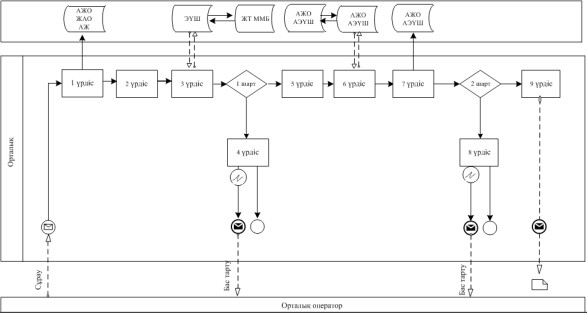  

Электрондық мемлекеттік қызметті ЭҮП арқылы көрсеткендегі

өзара-әрекеттестіктің № 2 диаграммасы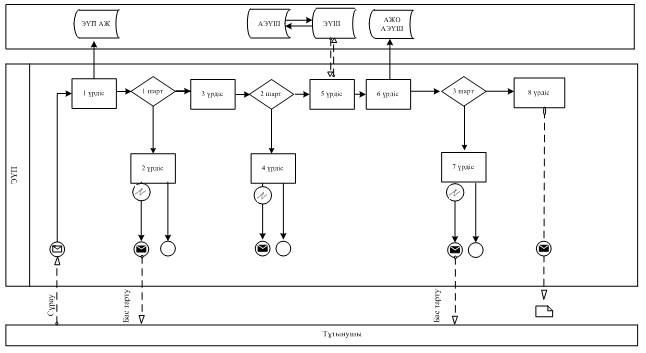  Шартты белгілер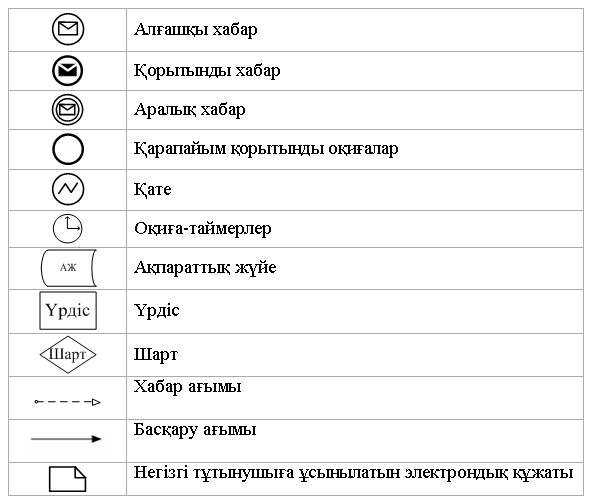 

«Қорғаншылық және қамқоршылық

жөнінде анықтамалар беру» электрондық

мемлекеттік қызмет регламентіне

3 қосымша Электронды мемлекеттік қызметке оң жауаптың шығыс нысаны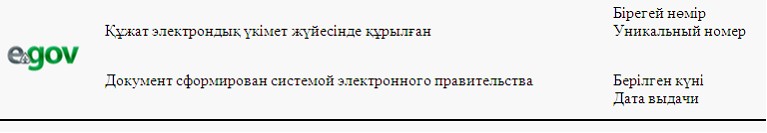  АНЫҚТАМА № _________      Осы анықтама ______________________ қаласы __________________

көшесі, № __ үй, № __ пәтерде тұратын азамат (азаматша)

________________________________ ол шын мәнінде (қала, аудан)

әкімінің Көкпекті ауданы әкімдігінің 20__ жылғы «__» _______ № ______

қаулысына сәйкес 20__ жылғы «__» _________ туылған

_____________________ және оның мүлкіне (мүлкінің тізімдемесі істе

тігулі, мүлкі жоқ) қорғаншы (қамқоршы) болып тағайындалды.      Қорғаншыға (қамқоршыға) қамқорлыққа алынушыны тәрбиелеу, оқыту,

қоғамдық пайдалы қызметке даярлау туралы, оның жеке мүліктік

құқықтарын қорғау және сақтау, сотта және барлық мемлекеттік

мекемелерде арнайы өкілеттіксіз оның өкілі болу міндеті жүктеледі.Көкпекті ауданының білім беру бөлімі бастығы          (Т.А.Ә.)

 Осы құжат «Электрондық құжат және электрондық цифрлық қолтанба туралы» 2003 жылғы 7

қаңтардағы N 370-II ҚРЗ 7-бабының 1-тармағына сәйкес қағаз тасығыштағы құжатқа тең.

Данный документ согласно пункту 1 статьи 7 ЗРК от 7 января 2003 года «Об электронном

документе и электронной цифровой подписи» равнозначен документу на бумажном носителе.



* Штрих-код «Электрондық әкімдік» ақпараттық жүйесі ұсынған және электрондық-цифрлық

қолтаңбамен қол қойылған деректерді қамтиды {указать подразделение} (Указать регион).

Штрих-код содержит данные, предоставленные информационной системой «Электронный

акимат» и подписанные электронно-цифровой подписью {указать подразделение} (Указать

регион).

 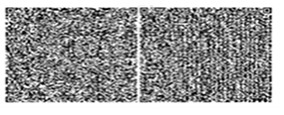  Қамқоршылық және қорғаншылық тағайындаудан бас тарту туралы

әкімдік шешімі болған жағдайдағы шығыс нысаны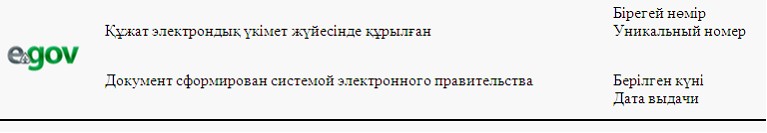       Құрметті _______________________ жылғы «__» _______ туылған

                 (өтініш берушінің Т.А.Ә.)

___________________ (баланың Т.А.Ә.) және оның мүлкіне қамқоршылық

және қорғаншылық туралы анықтама беруден бас тартылғандығы туралы

хабарлаймыз.Бас тарту себебі: ________ №__________ әкімдік шешіміКөкпекті ауданының білім беру бөлімі бастығы          (ТАӘ)

 Осы құжат «Электрондық құжат және электрондық цифрлық қолтанба туралы» 2003 жылғы 7

қаңтардағы N 370-II ҚРЗ 7-бабының 1-тармағына сәйкес қағаз тасығыштағы құжатқа тең.

Данный документ согласно пункту 1 статьи 7 ЗРК от 7 января 2003 года «Об электронном

документе и электронной цифровой подписи» равнозначен документу на бумажном носителе.



* Штрих-код «Электрондық әкімдік» ақпараттық жүйесі ұсынған және электрондық-цифрлық

қолтаңбамен қол қойылған деректерді қамтиды {указать подразделение} (Указать регион).

Штрих-код содержит данные, предоставленные информационной системой «Электронный

акимат» и подписанные электронно-цифровой подписью {указать подразделение} (Указать регион).

 

      Ескертпелер:

      Хабарламалар өтінішті орындау мәртебесінің өзгеру шегіне қарай немесе қызмет көрсету мерзімін ұзартқан жағдайда беріледі. Еркін жол хабардар ету мәтінімен «электрондық үкімет» порталында жеке кабинетте «Хабарлама» бөлімінде бейнеленеді.

      Теріс жауаптың шығыс нысаны бас тарту негіздемесінің мәтіні жазылған хат түрінде ерікті нысанда тапсырылады.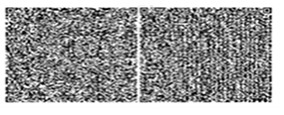 

«Қорғаншылық және қамқоршылық

жөнінде анықтамалар беру» электрондық

мемлекеттік қызмет регламентіне

4 қосымша Электрондық мемлекеттік қызметті анықтау үшін сауалнамалардың

үлгісі: «сапа» және «қол жетімділік»«Қорғаншылық және қамқоршылық жөнінде анықтамалар беру»

(қызметтердің атауы)      1. Сізді электрондық мемлекеттік қызмет көрсету үрдісінің сапасы және нәтижелері қанағаттандыра ма ?

      1) қанағаттандырмайды;

      2) ішінара қанағаттандырады;

      3) қанағаттандырады.

      2. Сізді электрондық мемлекеттік қызмет көрсету тәртібі туралы ақпарат сапасы қанағаттандыра ма ?

      1) қанағаттандырмайды;

      2) ішінара қанағаттандырады;

      3) қанағаттандырады.

Көкпекті ауданы әкімдігінің

2012 жылғы 24 желтоқсандағы № 417

қаулысымен бекітілді «Кәмелетке толмағандарға меншiк құқығында тиесiлi мүлiкпен

мәмiлелердi ресiмдеу үшiн қорғаншылық немесе қамқоршылық

жөнiндегi функцияларды жүзеге асыратын органдардың

анықтамаларын беру» электрондық мемлекеттік қызмет регламенті 

1. Жалпы ережелер

      1. Электрондық мемлекеттік қызмет «Кәмелетке толмағандарға меншiк құқығында тиесiлi мүлiкпен мәмiлелердi ресiмдеу үшiн қорғаншылық немесе қамқоршылық жөнiндегi функцияларды жүзеге асыратын органдардың анықтамаларын беру» (бұдан әрі - электрондық мемлекеттік қызмет) «Көкпекті ауданының білім беру бөлімі» мемлекеттік мекемесімен тұрғылықты мекенжайы бойынша халыққа қызмет көрсету орталықтары (бұдан әрі – Орталық) арқылы, сонымен қатар www.e.gov.kz мекенжайы бойынша «электрондық үкімет» веб-порталы арқылы көрсетіледі.



      2. Электрондық мемлекеттік қызмет «Қазақстан Республикасы Білім және ғылым министрлігімен, білім және ғылым саласындағы жергілікті атқарушы органдармен көрсетілетін мемлекеттік қызмет стандарттарын бекіту туралы» Қазақстан Республикасы Үкіметінің 2012 жылғы 31 тамыздағы № 1119 қаулысымен бекітілген «Кәмелетке толмағандарға меншiк құқығында тиесiлi мүлiкпен мәмiлелердi ресiмдеу үшiн қорғаншылық немесе қамқоршылық жөнiндегi функцияларды жүзеге асыратын органдардың анықтамаларын беру» мемлекеттік қызмет стандарты негізінде көрсетіледі (бұдан әрі – Стандарт).



      3. Электрондық мемлекеттік қызметті автоматтандыру деңгейі: жартылай автоматтандырылған (медиа-үйлесімсіздіктерден тұратын электрондық мемлекеттік қызмет).



      4. Электрондық мемлекеттік қызметті көрсету түрі: транзакциондық.



      5. «Кәмелетке толмағандарға меншiк құқығында тиесiлi мүлiкпен мәмiлелердi ресiмдеу үшiн қорғаншылық немесе қамқоршылық жөнiндегi функцияларды жүзеге асыратын органдардың анықтамаларын беру» электрондық мемлекеттік қызмет регламентінде қолданылатын түсініктер мен қысқартулар (бұдан әрі- Регламент):

      1) АЖО - автоматтандырылған жұмыс орны;

      2)  ақпараттық жүйе (бұдан әрі - АЖ) – аппараттық-бағдарламалық кешенді қолдану арқылы ақпаратты сақтау, өңдеу, іздестіру, тарату, жеткізу және тапсыру үшін арналған жүйе;

      3) бірыңғай нотариалдық ақпараттық жүйе (бұдан әрі – БНАЖ) – бұл нотариалдық қызметті автоматтандыруға, әділет және нотариалдық палаталар органдарының өзара-әрекеттестігіне арналған аппаратты-бағдарламалық жүйе;

      4) ЖАО АЖ – жергілікті атқарушы орган ақпараттық жүйесі;

      5) ЖАО - жергілікті атқарушы орган – электрондық мемлекеттік қызметті тікелей көрсетуші «Көкпекті ауданының білім беру бөлімі» мемлекеттік мекемесі;

      6)  жеке сәйкестендіру нөмірі (бұдан әрі - ЖСН) – жеке тұлғаға, соның ішінде жеке кәсіпкерлік сипатындағы қызметті жүзеге асыратын жеке кәсіпкерге арнап қалыптастырылған бірегей нөмір;

      7) ЖТ ММБ - «Жеке тұлғалар» мемлекеттік мәліметтер базасы;

      8) ҚФБ - құрылымдық-функционалдық бірліктер;

      9) медиа-үйлесімсіздік – құжаттарды электронды үлгіден қағаз үлгісіне немесе керісінше өзгерту қажет болған жағдайдағы қызмет көрсету үрдісіндегі қағаз және электрондық құжат айналымын кезектестіру;

      10)  пайдаланушы – ақпараттық жүйеден өзіне қажетті электрондық ақпараттық ресурстарды алатын және оны қолданатын субъект;

      11)  транзакциондық қызмет – электрондық сандық қолды қолданып өзара ақпарат алмастыруды талап ететін пайдаланушыларға электрондық ақпараттық қызмет ресурстарын көрсету бойынша қызмет;

      12) тұтынушы – электронды мемлекеттік қызмет көрсетілетін жеке тұлға;

      13) халыққа қызмет көрсету орталықтарының біріктірілген ақпараттық жүйесі (бұдан әрі – ХҚКО АЖ) – тұрғындарға қызмет көрсету үрдісін Қазақстан Республикасының халыққа (жеке және заңды тұлғаларға) қызмет көрсету орталықтары, сонымен қатар тиісті министрліктер мен ведомстволар арқылы автоматтандыруға арналған ақпараттық жүйе;

      14)  электрондық құжат – ақпаратты электронды-сандық үлгіде тапсыратын және ЭСҚ куәландырылған құжат;

      15)  электрондық мемлекеттік қызмет – ақпараттық технологияларды қолдану арқылы электрондық үлгіде көрсетілетін мемлекеттік қызмет;

      16)  электрондық сандық қол (бұдан әрі - ЭСҚ) - электрондық сандық қол құралдарымен құрылған және электрондық құжаттың анықтығын, оның қатыстылығын және мазмұнының өзгермейтіндігін растайтын электрондық сандық символдар жиынтығы;

      17)  «электрондық үкімет» шлюзі (бұдан әрі - ЭҮШ) – электрондық қызметтерді жүзеге асыру аясында «электрондық үкімет» ақпараттық жүйесін біріктіру үшін арналған ақпараттық жүйе;

      18) «электрондық үкіметтің» аймақтық шлюзі (бұдан әрі - ЭҮАШ) – электрондық қызметтерді іске асыру аясында «электрондық әкімдік» ақпараттық жүйелерін біріктіруге арналған «электрондық үкімет» шлюзінің қосалқы жүйесі;

      19)  «электрондық үкіметтің» веб-порталы (бұдан әрі - ЭҮП) – нормативті-құқықтық базаны қосқанда, барлық шоғырландырылған үкіметтік ақпарат пен электронды мемлекеттік қызметті бірыңғай терезеге қолжетімділікпен қамтамасыз ететін ақпараттық жүйе. 

2. ЖАО электрондық мемлекеттік қызметті көрсету бойынша

қызмет тәртібі

      6. Осы Регламенттің 2 қосымшасында Орталық арқылы қадамдық іс-әрекеттері мен шешімдері (электрондық мемлекеттік қызмет көрсету кезіндегі функционалдық өзара әрекеттестіктің № 1 диаграммасы) көрсетілген:

      1) 1 үрдіс – Орталық операторының ХҚКО АЖО АЖ қызмет көрсету үшін логин мен парольді енгізуі;

      2) 2 үрдіс – Орталық операторының осы Регламентте көрсетілген қызметті таңдауы, электрондық мемлекеттік қызмет көрсету үшін экранға тапсырыс үлгісін шығару және Орталық операторының тұтынушы мәліметтерін, сонымен қатар тұтынушы өкілінің сенімхаты бойынша мәліметтерді (нотариалдық түрде куәландырылған сенімхат, сенімхаттың басқа куәлігі болғанда – сенімхат мәліметтері толтырылмайды);

      3) 3 үрдіс – ЭҮШ арқылы ЖТ ММБ тұтынушы мәліметтері туралы, сонымен қатар БНАЖ-не тұтынушы өкілінің мәліметтері туралы тапсырысты бағыттау;

      4) 1 шарт – тұтынушы мәліметтерінің ЖТ ММБ болуын, БНАЖ-де сенімхат мәліметтерін тексеру;

      5) 4 үрдіс – ЖТ ММБ тұтынушы мәліметтерінің, БНАЖ-де сенімхат мәліметтерінің болмауына байланысты мәліметтерді алу мүмкін еместігі туралы хабарлама қалыптастыру;

      6) 5 үрдіс – Орталық операторының қағаз үлгісіндегі құжаттардың болуы туралы тапсырысты толтыруы және тұтынушы ұсынған құжаттарды сканерден өткізуі, оларды тапсырыс нысанына тіркеуі және қызмет көрсету үшін толтырылған нысанды (енгізілген мәліметтерді) ЭСҚ арқылы қол қоюы;

      7) 6 үрдіс – ЭҮШ арқылы ЭҮАШ АЖО-на Орталық операторының ЭСҚ расталған (қол қойылған) электронды құжатты (тұтынушы тапсырысын) бағыттау;

      8) 7 үрдіс – электронды құжатты АЭҮШ АЖО электронды құжатты тіркеу;

      9) 2 шарт – ЖАО тұтынушымен қоса берілген Стандартта көрсетілген құжаттарының және электрондық мемлекеттік қызмет көрсету негіздемелерінің сәйкестігін тексеруі (өңдеуі);

      10) 8 үрдіс – тұтынушы құжаттарының бұзылушылықтары болғандықтан, тапсырыс берілген электрондық мемлекеттік қызметті көрсетуден бас тарту туралы хабарламаны қалыптастыру;

      11) 9 үрдіс – тұтынушының Орталық операторы арқылы электрондық мемлекеттік қызметтің нәтижесін (анықтаманы) алуы.



      7. ЭҮП арқылы қадамдық іс-әрекеттері мен ЖАО шешімдері (электронды мемлекеттік қызмет көрсету кезіндегі іс-әрекет № 2 диаграмма) осы Регламенттің 2-қосымшасында көрсетілген:

      1) тұтынушы ЖСН және пароль арқылы ЭҮП тіркеуді жүзеге асырады (ЭҮП тіркелмеген тұтынушылар үшін жүзеге асырылады);

      2) 1 үрдіс – тұтынушының электронды мемлекеттік қызметті алу үшін ЖСН мен парольді енгізу үрдісі (авторизациялау үрдісі);

      3) 1 шарт – ЭҮП тіркелген тұтынушы жайлы мәліметтердің түпнұсқалығын тексеру;

      4) 2 үрдіс – тұтынушының мәліметтерінің бұзылушылықтары болған жағдайда ЭҮП авторизациялаудан бас тарту туралы хабарламаны қалыптастыру;

      5) 3 үрдіс – тұтынушының осы Регламентте көрсетілген қызметті таңдауы, электрондық мемлекеттік қызмет көрсету үшін экранға тапсырыс үлгісін шығару және тұтынушының құрылымы мен нысандық талаптарын ескере отырып, үлгіні толтыруы (мәліметтерді енгізу), тапсырыс үлгісіне Стандарттың 11-тармағында көрсетілген қажетті құжаттардың көшірмесін электронды түрде тіркеу, сонымен қатар тапсырысты растау үшін тұтынушының ЭСҚ тіркеу куәлігін таңдауы;

      6) 2 шарт – ЭҮП ЭСҚ-дың тіркеу куәлігінің жарамдылық мерзімін және қайтарылып алынған (жойылған) тіркеу куәліктері тізімінде болмауын, сонымен қатар жеке сәйкестендіру мәліметтерінің сәйкестігін (тапсырыста көрсетілген ЖСН мен ЭСҚ тіркеу куәлігінде көрсетілген ЖСН арасында) тексеру;

      7) 4 үрдіс – тұтынушының ЭСҚ расталмауына байланысты тапсырыс берілген электрондық мемлекеттік қызметті көрсетуден бас тарту туралы хабарламаны қалыптастыру;

      8) 5 үрдіс – тұтынушының ЭСҚ арқылы электрондық мемлекеттік қызмет көрсету үшін тапсырысты куәландыру және ЖАО өңдеуі үшін ЭҮШ арқылы АЭҮШ АЖО-на электронды құжатты (тапсырысты) бағыттау;

      9) 6 үрдіс – электронды құжатты АЭҮШ АЖО-на тіркеу;

      10) 3 шарт – тапсырыс берушінің тұтынушымен қоса берілген Стандартта көрсетілген құжаттарын және электрондық мемлекеттік қызмет көрсету негіздемелерін ЖАО тексеру (өңдеу);

      11) 7 үрдіс – тұтынушы құжаттарының бұзылушылықтары болғанына байланысты тапсырыс берілген электрондық мемлекеттік қызметті көрсетуден бас тарту туралы хабарламаны қалыптастыру;

      12) 8 үрдіс – тұтынушының АЭҮШ АЖО қалыптастырылған электрондық мемлекеттік қызмет нәтижесін (электрондық құжат түріндегі анықтама) алуы. Электрондық құжат ЖАО уәкілетті тұлғасының ЭСҚ пайдалана отырып қалыптастырылады.



      8. ЭҮП арқылы тұтынушыға ұсынылатын электрондық мемлекеттік қызметті пайдаланғандағы тапсырысты толтырудың экрандық үлгілері және өтініш нысаны мемлекеттік және орыс тілдерінде www.e.gov.kz мекенжайы бойынша «электрондық үкімет» веб-порталы арқылы көрсетіледі.



      9. Қызмет алушының электрондық мемлекеттік қызмет көрсету бойынша өтінішінің орындалу мәртебесін тексеру тәсілі: «электрондық үкімет» порталындағы «Қызметтер алу тарихы» бөлімінде, сонымен қатар Орталыққа немесе ЖАО хабарласу арқылы.



      10. Электрондық мемлекеттік қызмет туралы ақпаратты алу үшін және олардың сапасын бағалау (соның ішінде шағымдану) қажет болған жағдайда ЭҮП саll-орталық телефоны бойынша алуға болады: 1414. 

3. Электрондық мемлекеттік қызмет көрсету үрдісінде

өзара-әрекеттестік тәртібін сипаттау

      11. Қызмет көрсету үрдісіне қатысатын ҚФБ:

      орталық Операторы; ЭҮП; ЭҮШ; ЭҮАШ; ЭҮАШ АЖО; ХҚКО АЖ АЖО; БНАЖ; ЖТ ММБ.



      12. ҚФБ әрбір іс-әрекетінің (рәсімдер, қызметтер, операциялар) бірізділігінің мәтіндік сызбалық сипаттамасы орындау мерзімін көрсете отырып, осы Регламенттің 1 қосымшасында көрсетілген.



      13. Осы Регламенттің 2 қосымшасында олардың сипатына сәйкес ҚФБ іс-әрекетінің логикалық бірізділігінің өзара байланысын көрсететін (электрондық мемлекеттік қызметті көрсету үрдісінде) диаграммалар көрсетілген.



      14. Осы Регламенттің 3 қосымшасында электрондық мемлекеттік қызметті көрсету нәтижесі сәйкестендіріліп көрсетілетін бланктердің үлгісі, нысандары, сонымен қатар хабарламалар, хаттар және ескертулер нысандарын енгізе отырып, форматтық-логикалық бақылау ережелері көрсетілген.



      15. Тұтынушыларға электрондық мемлекеттік қызметті көрсету нәтижесі осы Регламенттің 4 қосымшасына сәйкес сапа мен қолжетімділік көрсеткіштерімен өлшенеді.



      16. Тұтынушылармен электрондық мемлекеттік қызметті көрсету үрдісіне қойылатын талаптар:

      1) адамның конституциялық құқықтары мен бостандығын сақтау;

      2) қызметтік борышын орындау кезіндегі заңдылық;

      3) құпиялылық (заңсыз ақпаратты алудан қорғау);

      4) бүтінділік (заңсыз ақпаратты өзгертулерден сақтау);

      5) қолжетімділік (ақпаратты және ресурстарды заңсыз ұстаудан қорғау).



      17. Электрондық мемлекеттік қызмет көрсетудің техникалық шарттары: Интернетке шығу, тұтынушының ЖСН болуы, ЭҮП авторизациялау, пайдаланушының ЭСҚ болу.

«Кәмелетке толмағандарға меншiк

құқығында тиесiлi мүлiкпен мәмiлелердi

ресiмдеу үшiн қорғаншылық немесе

қамқоршылық жөнiндегi функцияларды жүзеге

асыратын органдардың анықтамаларын беру»

электрондық мемлекеттік қызмет регламентіне

1 қосымша 1 кесте. Орталық арқылы іс-әрекетті сипаттау1 кестенің жалғасы: 2 кесте. ЭҮП арқылы іс-әрекетті сипаттау2 кестенің жалғасы:

«Кәмелетке толмағандарға меншiк

құқығында тиесiлi мүлiкпен мәмiлелердi

ресiмдеу үшiн қорғаншылық немесе

қамқоршылық жөнiндегi функцияларды жүзеге

асыратын органдардың анықтамаларын беру»

электрондық мемлекеттік қызмет регламентіне

2 қосымша 

Электрондық мемлекеттік қызметті Орталық арқылы көрсеткендегі

өзара-әрекеттестіктің № 1 диаграммасы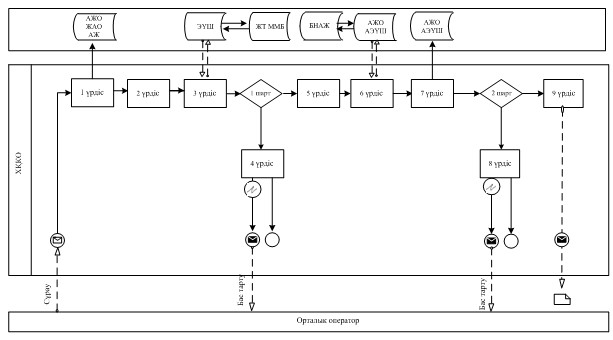  

Электрондық мемлекеттік қызметті ЭҮП арқылы көрсеткендегі

өзара-әрекеттестіктің № 2 диаграммасы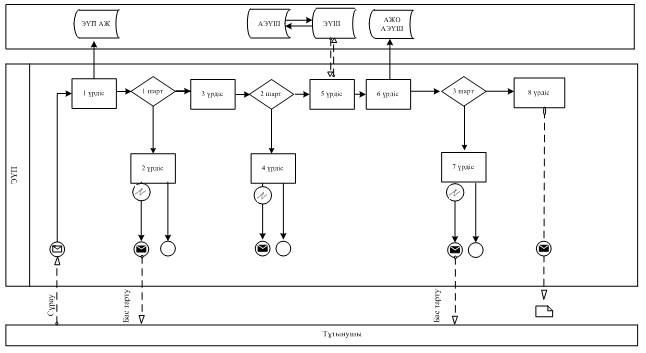  Шартты белгілер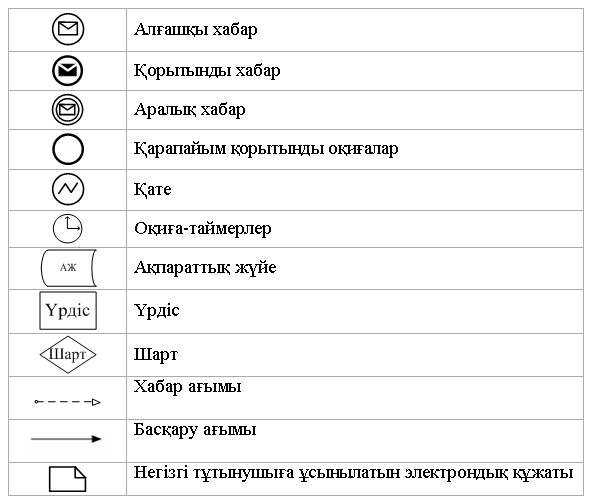 

«Кәмелетке толмағандарға меншiк

құқығында тиесiлi мүлiкпен мәмiлелердi

ресiмдеу үшiн қорғаншылық немесе

қамқоршылық жөнiндегi функцияларды жүзеге

асыратын органдардың анықтамаларын беру»

электрондық мемлекеттік қызмет регламентіне

3 қосымша Электрондық мемлекеттік қызметке өтініштердің үлгісі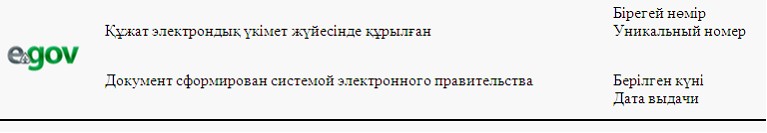 Көкпекті ауданының білім беру бөлімі

бастығына                           

ерлі-зайыптылардан (жеке куәлігі    

бойынша нақты, қысқартусыз толық    

аты-жөні)                           

____________________________

мекенжайы, телефоны ________________ Өтініш      Сізден ________________ мекенжайында орналасқан пәтерді сатуға

(айырбастауға, сыйға тартуға) рұқсат беруіңізді сұраймын.

      Балаларымыз:

      1. _________________________________________________

      2. _________________________________________________

(балалардың Т.А.Ә., туған жылы, туу туралы куәліктің № көрсетіледі,

10 жастан асқан балалар қолдарын қояды, «келісемін» деген сөзді

жазады)

      Әкесі туралы мәліметтер (Т.А.Ә., жеке куәліктің №, кім және

қашан берді) _____________________________________________

Шешесі туралы мәліметтер (Т.А.Ә., жеке куәліктің №, кім және қашан

берді) ___________________________________________________

Келешекте тұратын мекенжайлары ___________________________

      «Келешекте балалар тұрғын үймен қамтамасыз етіледі» деген

үзінді өз қолымен жазылады.«___» _________ 20__ж.           Ерлі-зайыптылардың қолтаңбасыОсы құжат «Электрондық құжат және электрондық цифрлық қолтаңба туралы» 2003 жылғы 7

қаңтардағы N 370-II ҚРЗ 7-бабының 1-тармағына сәйкес қағаз тасығыштағы құжатқа тең.

Данный документ согласно пункту 1 статьи 7 ЗРК от 7 января 2003 года «Об электронном

документе и электронной цифровой подписи» равнозначен документу на бумажном носителе.



* Штрих-код «Электрондық әкімдік» ақпараттық жүйесі ұсынған және электрондық-цифрлық

қолтаңбамен қол қойылған деректерді қамтиды {указать подразделение} (Указать регион).

Штрих-код содержит данные, предоставленные информационной системой «Электронный

акимат» и подписанные электронно-цифровой подписью {указать подразделение} (Указать регион).

 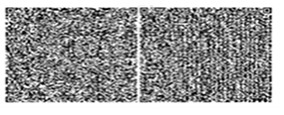 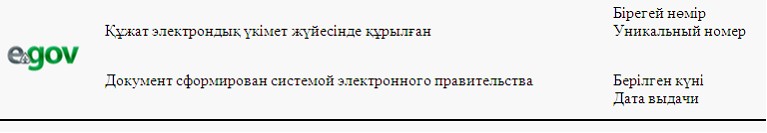 Көкпекті ауданының білім беру бөлімі

бастығына                           

ерлі-зайыптылардан (жеке куәлігі    

бойынша нақты, қысқартусыз толық    

аты-жөні) __________________________

мекенжайы, телефоны ________________ Өтініш      Сізден ____________ мекенжайында орналасқан пәтерді ______ мөлшерде ________ мерзімге кредит алу үшін кепілге қоюға рұқсат беруіңізді сұраймыз.

      Балаларымыз:

      1. __________________________________________________

      2. __________________________________________________

(балалардың аты-жөні, туған жылы, туу туралы куәліктің № көрсетіледі,

10 жастан асқан балалар қолдарын қояды, «келісемін» деген сөзді

жазады).

      Әкесі туралы мәліметтер (аты-жөні., жеке куәліктің №, кім

және қашан берді)

__________________________________________________________

Шешесі туралы мәліметтер (аты-жөні, жеке куәліктің №, кім және

қашан берді)

__________________________________________________________

      Банктен келген хаттың № ____________________________

      Тұрғын үйден айырылған жағдайда балалар (қосымша алаңның

мекенжайы немесе балаларды өзіне алуға келісетін жақын туыстардың

мекен-жайлары көрсетіледі) мекенжайында тұрады, «келешекте балаларды

тұрғын үйсіз қалдырмауға міндеттенеміз» деген үзінді өз қолымен

жазылады«___» _________ 20__ ж.            Ерлі-зайыптылардың қолтаңбасыОсы құжат «Электрондық құжат және электрондық цифрлық қолтаңба туралы» 2003 жылғы 7

қаңтардағы N 370-II ҚРЗ 7-бабының 1-тармағына сәйкес қағаз тасығыштағы құжатқа тең.

Данный документ согласно пункту 1 статьи 7 ЗРК от 7 января 2003 года «Об электронном

документе и электронной цифровой подписи» равнозначен документу на бумажном носителе.



* Штрих-код «Электрондық әкімдік» ақпараттық жүйесі ұсынған және электрондық-цифрлық

қолтаңбамен қол қойылған деректерді қамтиды {указать подразделение} (Указать регион).

Штрих-код содержит данные, предоставленные информационной системой «Электронный

акимат» и подписанные электронно-цифровой подписью {указать подразделение} (Указать регион).

 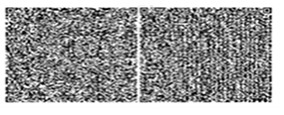  Электронды мемлекеттік қызметке оң жауаптың шығыс нысаны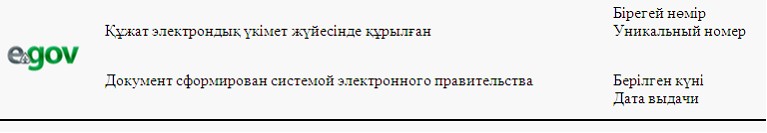 ________________________________

________________________________      Қорғаншылық және қамқоршылық органдарының функцияларын өзіне қамтитын аудандық, қалалық білім бөлімі кәмелетке толмаған балалар мүддесіне әрекет ететін Қазақстан Республикасы Азаматтық кодексінің  22 -  24-баптарына, «Тұрғын үй қатынастары туралы» Қазақстан Республикасы Заңының 13-бабының  3-тармағына, «Неке (ерлі-зайыптылық) және отбасы туралы» Қазақстан Республикасы Кодексінің  128-бабына

сәйкес ____________________________________________________

___________________________________________________________

___________________________________________________________

мекенжайы бойынша орналасқан қозғалмайтын мүлікті _________

_____________________________________________ рұқсат береді      Көкпекті ауданының білім беру

      бөлімі бастығы                      (Т.А.Ә.)      Анықтама берілген күннен бастап 1 (бір) ай ішінде жарамды.Осы құжат «Электрондық құжат және электрондық цифрлық қолтаңба туралы» 2003 жылғы 7

қаңтардағы N 370-II ҚРЗ 7-бабының 1-тармағына сәйкес қағаз тасығыштағы құжатқа тең.

Данный документ согласно пункту 1 статьи 7 ЗРК от 7 января 2003 года «Об электронном

документе и электронной цифровой подписи» равнозначен документу на бумажном носителе.



* Штрих-код «Электрондық әкімдік» ақпараттық жүйесі ұсынған және электрондық-цифрлық

қолтаңбамен қол қойылған деректерді қамтиды {указать подразделение} (Указать регион).

Штрих-код содержит данные, предоставленные информационной системой « Электронный

акимат» и подписанные электронно-цифровой подписью {указать подразделение} (Указать регион).

 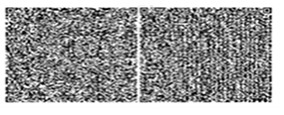       Ескертулер:

      Хабардар ету өтінішті орындау мәртебесінің өзгеру шегіне қарай немесе қызмет көрсету мерзімін ұзартқан жағдайда беріледі. Еркін жол хабардар ету мәтінімен «электрондық үкімет» порталында жеке кабинетте «Ескерту» бөлігінде бейнеленеді.

      Теріс жауаптың шығыс нысаны ерікті нысанда мәтіндік хат түрінде бас тарту негіздемесімен беріледі.

«Кәмелетке толмағандарға меншiк

құқығында тиесiлi мүлiкпен мәмiлелердi

ресiмдеу үшiн қорғаншылық немесе

қамқоршылық жөнiндегi функцияларды жүзеге

асыратын органдардың анықтамаларын беру»

электрондық мемлекеттік қызмет регламентіне

4 қосымша Электрондық мемлекеттік қызметті анықтау үшін сауалнамалардың

үлгісі: «сапа» және «қол жетімділік»«Тұрғын үйдің меншік иелері болып табылатын кәмелетке толмаған

балалардың мүдделерін қозғайтын мәмілелерді ресімдеу үшін қорғаншылар

мен қамқоршылар органдарының анықтамалар беру»

(қызметтердің атауы)      1. Сізді электрондық мемлекеттік қызмет көрсету үрдісінің сапасы және нәтижелері қанағаттандыра ма ?

      1) қанағаттандырмайды;

      2) ішінара қанағаттандырады;

      3) қанағаттандырады.

      2. Сізді электрондық мемлекеттік қызмет көрсету тәртібі туралы ақпарат сапасы қанағаттандыра ма ?

      1) қанағаттандырмайды;

      2) ішінара қанағаттандырады;

      3) қанағаттандырады.

Көкпекті ауданы әкімдігінің

2012 жылғы 24 желтоқсандағы № 417

қаулысымен бекітілді «Зейнетақы қорларына, банктерге кәмелетке толмағандардың

салымдарына иелiк ету үшiн, Қазақстан Республикасы Iшкi iстер

министрлiгi Жол полициясы комитетiнiң аумақтық бөлiмшелерiне

кәмелетке толмаған балаларға мұраны ресiмдеу үшiн анықтамалар

беру» электрондық мемлекеттік қызмет регламенті 

1. Жалпы ережелер

      1. Электрондық мемлекеттік қызмет «Зейнетақы қорларына, банктерге кәмелетке толмағандардың салымдарына иелiк ету үшiн, Қазақстан Республикасы Iшкi iстер министрлiгi Жол полициясы комитетiнiң аумақтық бөлiмшелерiне кәмелетке толмаған балаларға мұраны ресiмдеу үшiн анықтамалар беру» (бұдан әрі - электрондық мемлекеттік қызмет) «Көкпекті ауданының білім беру бөлімі» мемлекеттік мекемесімен тұрғылықты мекенжайы бойынша халыққа қызмет көрсету орталықтары (бұдан әрі – Орталық) арқылы, сонымен қатар www.e.gov.kz мекенжайы бойынша «электрондық үкімет» веб-порталы арқылы көрсетіледі.



      2. Электрондық мемлекеттік қызмет «Қазақстан Республикасы Білім және ғылым министрлігімен, білім және ғылым саласындағы жергілікті атқарушы органдармен көрсетілетін мемлекеттік қызмет стандарттарын бекіту туралы» Қазақстан Республикасы Үкіметінің 2012 жылғы 31 тамыздағы № 1119 қаулысымен бекітілген «Зейнетақы қорларына, банктерге кәмелетке толмағандардың салымдарына иелiк ету үшiн, Қазақстан Республикасы Iшкi iстер министрлiгi Жол полициясы комитетiнiң аумақтық бөлiмшелерiне кәмелетке толмаған балаларға мұраны ресiмдеу үшiн анықтамалар беру» мемлекеттік қызмет стандарты негізінде көрсетіледі (бұдан әрі – стандарт).



      3. Электрондық мемлекеттік қызметті автоматтандыру деңгейі: жартылай автоматтандырылған (медиа-үйлесімсіздіктерден тұратын электрондық мемлекеттік қызмет).



      4. Электрондық мемлекеттік қызметті көрсету түрі: транзакциондық.



      5. «Зейнетақы қорларына, банктерге кәмелетке толмағандардың салымдарына иелiк ету үшiн, Қазақстан Республикасы Iшкi iстер министрлiгi Жол полициясы комитетiнiң аумақтық бөлiмшелерiне кәмелетке толмаған балаларға мұраны ресiмдеу үшiн анықтамалар беру» электронды мемлекеттік қызметі Регламентінде қолданылатын түсініктер мен қысқартулар (бұдан әрі- регламент):

      1) АЖО - автоматтандырылған жұмыс орны;

      2)  ақпараттық жүйе (бұдан әрі - АЖ) – аппараттық-бағдарламалық кешенді қолдану арқылы ақпаратты сақтау, өңдеу, іздестіру, тарату, жеткізу және тапсыру үшін арналған жүйе;

      3) бірыңғай нотариалдық ақпараттық жүйе (бұдан әрі – БНАЖ) – бұл нотариалдық қызметті автоматтандыруға, әділет және нотариалдық палаталар органдарының өзара-әрекеттестігіне арналған аппаратты-бағдарламалық жүйе;

      4) ЖАО АЖ – жергілікті атқарушы орган ақпараттық жүйесі;

      5) ЖАО - жергілікті атқарушы орган – электрондық мемлекеттік қызметті тікелей көрсетуші «Көкпекті ауданының білім беру бөлімі» мемлекеттік мекемесі;

      6) жеке сәйкестендіру нөмірі (бұдан әрі - ЖСН) – жеке тұлғаға, соның ішінде жеке кәсіпкерлік сипатындағы қызметті жүзеге асыратын жеке кәсіпкерге арнап қалыптастырылған бірегей нөмір;

      7) ЖТ ММБ - «Жеке тұлғалар» мемлекеттік мәліметтер базасы;

      8) ҚФБ - құрылымдық-функционалдық бірліктер;

      9) медиа-үйлесімсіздік – құжаттарды электронды үлгіден қағаз үлгісіне немесе керісінше өзгерту қажет болған жағдайдағы қызмет көрсету үрдісіндегі қағаз және электрондық құжат айналымын кезектестіру;

      10) пайдаланушы – ақпараттық жүйеден өзіне қажетті электрондық ақпараттық ресурстарды алатын және оны қолданатын субъект;

      11) транзакциондық қызмет – электрондық сандық қолды қолданып өзара ақпарат алмастыруды талап ететін пайдаланушыларға электрондық ақпараттық қызмет ресурстарын көрсету бойынша қызмет;

      12) тұтынушы – электронды мемлекеттік қызмет көрсетілетін жеке тұлға;

      13) халыққа қызмет көрсету орталықтарының біріктірілген ақпараттық жүйесі (бұдан әрі – ХҚКО АЖ) – тұрғындарға қызмет көрсету үрдісін Қазақстан Республикасының халыққа (жеке және заңды тұлғаларға) қызмет көрсету орталықтары, сонымен қатар тиісті министрліктер мен ведомстволар арқылы автоматтандыруға арналған ақпараттық жүйе;

      14) электрондық құжат – ақпаратты электронды-сандық үлгіде тапсыратын және ЭСҚ куәландырылған құжат;

      15)  электрондық мемлекеттік қызмет – ақпараттық технологияларды қолдану арқылы электрондық үлгіде көрсетілетін мемлекеттік қызмет;

      16) электрондық сандық қол (бұдан әрі - ЭСҚ) - электрондық сандық қол құралдарымен құрылған және электрондық құжаттың анықтығын, оның қатыстылығын және мазмұнының өзгермейтіндігін растайтын электрондық сандық символдар жиынтығы;

      17) «электрондық үкімет» шлюзі (бұдан әрі - ЭҮШ) – электрондық қызметтерді жүзеге асыру аясында «электрондық үкімет» ақпараттық жүйесін біріктіру үшін арналған ақпараттық жүйе;

      18) «электрондық үкіметтің» аймақтық шлюзі (бұдан әрі - ЭҮАШ) – электрондық қызметтерді іске асыру аясында «электрондық әкімдік» ақпараттық жүйелерін біріктіруге арналған «электрондық үкімет» шлюзінің қосалқы жүйесі;

      19) «электрондық үкіметтің» веб-порталы (бұдан әрі - ЭҮП) – нормативті-құқықтық базаны қосқанда, барлық шоғырландырылған үкіметтік ақпарат пен электронды мемлекеттік қызметті бірыңғай терезеге қолжетімділікпен қамтамасыз ететін ақпараттық жүйе. 

2. ЖАО электрондық мемлекеттік қызметті көрсету бойынша

қызмет тәртібі

      6. Осы Регламенттің 2 қосымшасында Орталық арқылы қадамдық іс-әрекеттері мен шешімдері (электрондық мемлекеттік қызмет көрсету кезіндегі функционалдық өзара әрекеттестіктің № 1 диаграммасы) көрсетілген:

      1) 1 үрдіс – Орталық операторының ХҚКО АЖО АЖ қызмет көрсету үшін логин мен парольді енгізуі;

      2) 2 үрдіс – Орталық операторының осы Регламентте көрсетілген қызметті таңдауы, электрондық мемлекеттік қызмет көрсету үшін экранға тапсырыс үлгісін шығару және Орталық операторының тұтынушы мәліметтерін, сонымен қатар тұтынушы өкілінің сенімхаты бойынша мәліметтерді (нотариалдық түрде куәландырылған сенімхат, сенімхаттың басқа куәлігі болғанда – сенімхат мәліметтері толтырылмайды);

      3) 3 үрдіс – ЭҮШ арқылы ЖТ ММБ тұтынушы мәліметтері туралы, сонымен қатар БНАЖ-не тұтынушы өкілінің мәліметтері туралы тапсырысты бағыттау;

      4) 1 шарт – тұтынушы мәліметтерінің ЖТ ММБ болуын, БНАЖ-де сенімхат мәліметтерін тексеру;

      5) 4 үрдіс – ЖТ ММБ тұтынушы мәліметтерінің, БНАЖ-де сенімхат мәліметтерінің болмауына байланысты мәліметтерді алу мүмкін еместігі туралы хабарлама қалыптастыру;

      6) 5 үрдіс – Орталық операторының қағаз үлгісіндегі құжаттардың болуы туралы тапсырысты толтыруы және тұтынушы ұсынған құжаттарды сканерден өткізуі, оларды тапсырыс нысанына тіркеуі және электрондық қызмет көрсету үшін толтырылған нысанды (енгізілген мәліметтерді) ЭСҚ арқылы қол қоюы;

      7) 6 үрдіс – ЭҮШ арқылы ЭҮАШ АЖО-на Орталық операторының ЭСҚ расталған (қол қойылған) электронды құжатты (тұтынушы тапсырысын) бағыттау;

      8) 7 үрдіс – электронды құжатты АЭҮШ АЖО электронды құжатты тіркеу;

      9) 2 шарт – ЖАО тұтынушымен қоса берілген Стандартта көрсетілген құжаттарының және электрондық мемлекеттік қызмет көрсету негіздемелерінің сәйкестігін тексеруі (өңдеуі);

      10) 8 үрдіс – тұтынушы құжаттарының бұзылушылықтары болғандықтан, тапсырыс берілген электрондық мемлекеттік қызметті көрсетуден бас тарту туралы хабарламаны қалыптастыру;

      11) 9 үрдіс – тұтынушының Орталық операторы арқылы электрондық мемлекеттік қызметтің нәтижесін (анықтаманы) алуы.



      7. ЭҮП арқылы қадамдық іс-әрекеттері мен ЖАО шешімдері (электронды мемлекеттік қызмет көрсету кезіндегі іс-әрекет № 2 диаграмма) осы Регламенттің 2-қосымшасында көрсетілген:

      1) тұтынушы ЖСН және пароль арқылы ЭҮП тіркеуді жүзеге асырады (ЭҮП тіркелмеген тұтынушылар үшін жүзеге асырылады);

      2) 1 үрдіс – тұтынушының электронды мемлекеттік қызметті алу үшін ЖСН мен парольді енгізу үрдісі (авторизациялау үрдісі);

      3) 1 шарт – ЭҮП тіркелген тұтынушы жайлы мәліметтердің түпнұсқалығын тексеру;

      4) 2 үрдіс – тұтынушының мәліметтерінің бұзылушылықтары болған жағдайда ЭҮП авторизациялаудан бас тарту туралы хабарламаны қалыптастыру;

      5) 3 үрдіс – тұтынушының осы Регламентте көрсетілген қызметті таңдауы, электрондық мемлекеттік қызмет көрсету үшін экранға тапсырыс үлгісін шығару және тұтынушының құрылымы мен нысандық талаптарын ескере отырып, үлгіні толтыруы (мәліметтерді енгізу), тапсырыс үлгісіне Стандарттың 11-тармағында көрсетілген қажетті құжаттардың көшірмесін электронды түрде тіркеу, сонымен қатар тапсырысты растау үшін тұтынушының ЭСҚ тіркеу куәлігін таңдауы;

      6) 2 шарт – ЭҮП ЭСҚ-дың тіркеу куәлігінің жарамдылық мерзімін және қайтарылып алынған (жойылған) тіркеу куәліктері тізімінде болмауын, сонымен қатар жеке сәйкестендіру мәліметтерінің сәйкестігін (тапсырыста көрсетілген ЖСН мен ЭСҚ тіркеу куәлігінде көрсетілген ЖСН арасында) тексеру;

      7) 4 үрдіс – тұтынушының ЭСҚ расталмауына байланысты тапсырыс берілген электрондық мемлекеттік қызметті көрсетуден бас тарту туралы хабарламаны қалыптастыру;

      8) 5 үрдіс – тұтынушының ЭСҚ арқылы электрондық мемлекеттік қызмет көрсету үшін тапсырысты куәландыру және ЖАО өңдеуі үшін ЭҮШ арқылы АЭҮШ АЖО-на электронды құжатты (тапсырысты) бағыттау;

      9) 6 үрдіс – электронды құжатты АЭҮШ АЖО-на тіркеу;

      10) 3 шарт – тапсырыс берушінің тұтынушымен қоса берілген Стандартта көрсетілген құжаттарын және электрондық мемлекеттік қызмет көрсету негіздемелерін ЖАО тексеру (өңдеу);

      11) 7 үрдіс – тұтынушы құжаттарының бұзылушылықтары болғанына байланысты тапсырыс берілген электрондық мемлекеттік қызметті көрсетуден бас тарту туралы хабарламаны қалыптастыру;

      12) 8 үрдіс – тұтынушының АЭҮШ АЖО қалыптастырылған электрондық мемлекеттік қызмет нәтижесін (электрондық құжат түріндегі анықтама) алуы. Электрондық құжат ЖАО уәкілетті тұлғасының ЭСҚ пайдалана отырып қалыптасады, тұтынушы ЖСН және парольдің көмегімен ЭҮП тіркеуді жүзеге асырады (ЭҮП тіркелмеген тұтынушылар үшін жүзеге асырылады).



      8. ЭҮП арқылы тұтынушыға ұсынылатын электрондық мемлекеттік қызметті пайдаланғандағы тапсырысты толтырудың экрандық үлгілері және өтініш нысаны мемлекеттік және орыс тілдерінде www.e.gov.kz мекенжайы бойынша «электрондық үкімет» веб-порталы арқылы көрсетіледі.



      9. Қызмет алушының электрондық мемлекеттік қызмет көрсету бойынша өтінішінің орындалу мәртебесін тексеру тәсілі: «электрондық үкімет» порталындағы «Қызметтер алу тарихы» бөлімінде, сонымен қатар Орталыққа немесе ЖАО хабарласу арқылы.



      10. Электрондық мемлекеттік қызмет туралы ақпаратты алу үшін және олардың сапасын бағалау (соның ішінде шағымдану) қажет болған жағдайда ЭҮП саll-орталық телефоны бойынша алуға болады: 1414. 

3. Электрондық мемлекеттік қызмет көрсету үрдісінде

өзара-әрекеттестік тәртібін сипаттау

      11. Қызмет көрсету үрдісіне қатысатын ҚФБ:

      Орталық операторы; ЭҮП; ЭҮШ, ЭҮАШ, ЭҮАШ АЖО; ХҚКО АЖ АЖО; БНАЖ; ЖТ ММБ.



      12. ҚФБ әрбір іс-әрекетінің (рәсімдер, қызметтер, операциялар) бірізділігінің мәтіндік сызбалық сипаттамасы орындау мерзімін көрсете отырып, осы Регламенттің 1 қосымшасында көрсетілген.



      13. Осы Регламенттің 2 қосымшасында олардың сипатына сәйкес ҚФБ іс-әрекетінің логикалық бірізділігінің өзара байланысын көрсететін (электрондық мемлекеттік қызметті көрсету үрдісінде) диаграммалар көрсетілген.



      14. Осы Регламенттің 3 қосымшасында электрондық мемлекеттік қызметті көрсету нәтижесі сәйкестендіріліп көрсетілетін бланктердің үлгісі, нысандары, сонымен қатар хабарламалар, хаттар және ескертулер нысандарын енгізе отырып, форматтық-логикалық бақылау ережелері көрсетілген.



      15. Тұтынушыларға электрондық мемлекеттік қызметті көрсету нәтижесі осы Регламенттің 4 қосымшасына сәйкес сапа мен қолжетімділік көрсеткіштерімен өлшенеді.



      16. Тұтынушылармен электрондық мемлекеттік қызметті көрсету үрдісіне қойылатын талаптар:

      1) адамның конституциялық құқықтары мен бостандығын сақтау;

      2) қызметтік борышын орындау кезіндегі заңдылық;

      3) құпиялылық (заңсыз ақпаратты алудан қорғау);

      4) бүтінділік (заңсыз ақпаратты өзгертулерден сақтау);

      5) қолжетімділік (ақпаратты және ресурстарды заңсыз ұстаудан қорғау).



      17. Электрондық мемлекеттік қызмет көрсетудің техникалық шарттары: (Интернетке шығу, тұтынушының ЖСН болуы, ЭҮП авторизациялау, пайдаланушының ЭСҚ болуы).

«Зейнетақы қорларына, банктерге кәмелетке

толмағандардың салымдарына иелiк ету үшiн,

Қазақстан Республикасы Iшкi iстер министрлiгi

Жол полициясы комитетiнiң аумақтық бөлiмшелерiне

кәмелетке толмаған балаларға мұраны ресiмдеу

үшiн анықтамалар беру» электрондық

мемлекеттік қызмет регламентіне

1 қосымша 1 кесте. Орталық арқылы ҚФБ іс-әрекетті сипаттау1 кестенің жалғасы: 2 кесте. ЭҮП арқылы ҚФБ іс-әрекетті сипаттау2 кестенің жалғасы:

«Зейнетақы қорларына, банктерге кәмелетке

толмағандардың салымдарына иелiк ету үшiн,

Қазақстан Республикасы Iшкi iстер министрлiгi

Жол полициясы комитетiнiң аумақтық бөлiмшелерiне

кәмелетке толмаған балаларға мұраны ресiмдеу

үшiн анықтамалар беру» электрондық

мемлекеттік қызмет регламентіне

2 қосымша 

Электрондық мемлекеттік қызметті Орталық арқылы көрсеткендегі

өзара-әрекеттестіктің № 1 диаграммасы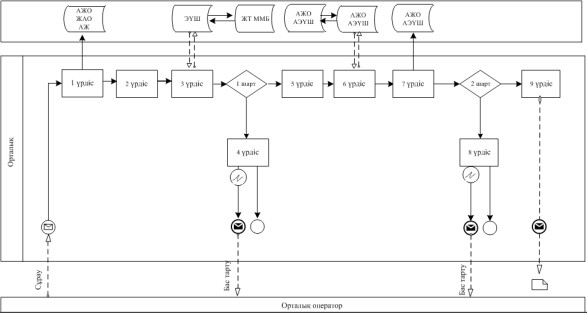  

Электрондық мемлекеттік қызметті ЭҮП арқылы көрсеткендегі

өзара-әрекеттестіктің № 2 диаграммасы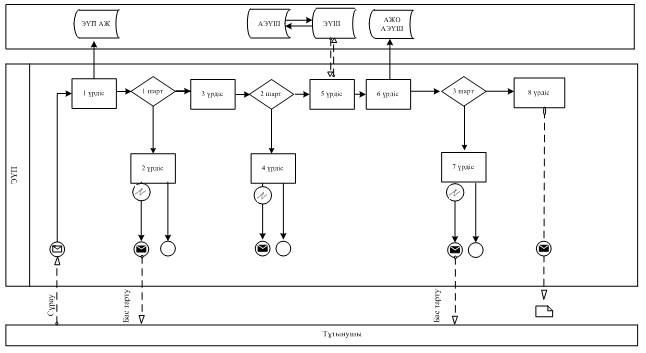  Шартты белгілер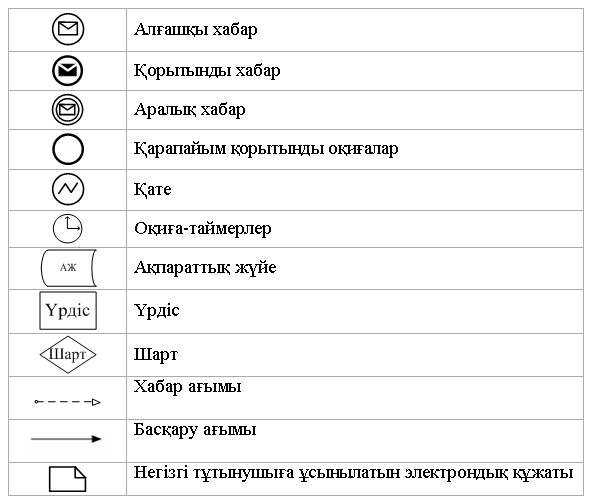 

«Зейнетақы қорларына, банктерге кәмелетке

толмағандардың салымдарына иелiк ету үшiн,

Қазақстан Республикасы Iшкi iстер министрлiгi

Жол полициясы комитетiнiң аумақтық бөлiмшелерiне

кәмелетке толмаған балаларға мұраны ресiмдеу

үшiн анықтамалар беру» электрондық

мемлекеттік қызмет регламентіне

3 қосымша Электрондық мемлекеттік қызметке өтініштердің үлгісі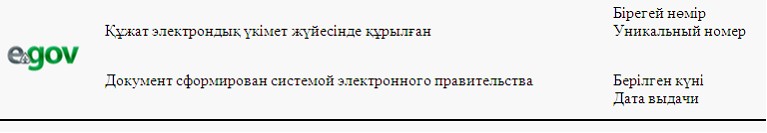 Көкпекті ауданының білім беру бөлімі

бастығына                           

(өтініш берушінің Т.А.Ә.) __________

мекенжайы, телефоны: _______________ Өтініш      Сізден __________________ жинақтаушы зейнетақы қорындағы

(қордың атауы мұрагерлікке құқығы туралы куәліктегі жазбаға сәйкес

көрсетіледі) зейнетақы жинақтарын салымшы (Т.А.Ә.) _______________

қайтыс болуына байланысты (қайтыс болуы туралы куәліктің № ______,

куәліктің берілген күні) кәмелетке толмаған балаларының (Т.А.Ә.)

_______________ алуына рұқсат беруіңізді сұраймын.

 Осы құжат «Электрондық құжат және электрондық цифрлық қолтаңба туралы» 2003 жылғы 7

қаңтардағы N 370-II ҚРЗ 7-бабының 1-тармағына сәйкес қағаз тасығыштағы құжатқа тең.

Данный документ согласно пункту 1 статьи 7 ЗРК от 7 января 2003 года «Об электронном

документе и электронной цифровой подписи» равнозначен документу на бумажном носителе.



* Штрих-код «Электрондық әкімдік» ақпараттық жүйесі ұсынған және электрондық-цифрлық

қолтаңбамен қол қойылған деректерді қамтиды {указать подразделение} (Указать регион).

Штрих-код содержит данные, предоставленные информационной системой «Электронный

акимат» и подписанные электронно-цифровой подписью {указать подразделение} (Указать регион).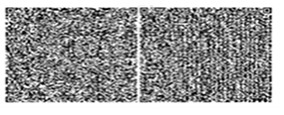 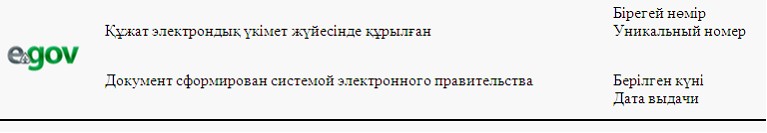 Көкпекті ауданының білім беру    

бөлімі бастығына                 

(өтініш берушінің Т.А.Ә.) ________

мекенжайы, телефоны: ____________ Өтініш      Сізден кәмелетке толмаған балалар ______________________

______________________________________________________________

(балалардың Т.А.Ә., туған жылы, туу туралы куәліктің № көрсетіледі,

10 жастан асқан балалар қолдарын қояды, «келісемін» деген сөзді

жазады) (банк атауы) ________________________ банктегі салымдарына

иелік етуге (құқықтар мен міндеттемелерді басқаға беру, шарттарды

бұзу) рұқсат беруіңізді сұраймын.

      Әкесі туралы мәліметтер (Т.А.Ә., жеке куәліктің №, кім және

қашан берді) _________________________________________________

______________________________________________________________

      Шешесі туралы мәліметтер (Т.А.Ә., жеке куәліктің №, кім және

қашан берді) _________________________________________________

______________________________________________________________Осы құжат «Электрондық құжат және электрондық цифрлық қолтаңба туралы» 2003 жылғы 7

қаңтардағы N 370-II ҚРЗ 7-бабының 1-тармағына сәйкес қағаз тасығыштағы құжатқа тең.

Данный документ согласно пункту 1 статьи 7 ЗРК от 7 января 2003 года «Об электронном

документе и электронной цифровой подписи» равнозначен документу на бумажном носителе.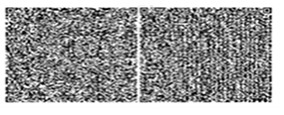 * Штрих-код «Электрондық әкімдік» ақпараттық жүйесі ұсынған және электрондық-цифрлық

қолтаңбамен қол қойылған деректерді қамтиды {указать подразделение} (Указать регион).

Штрих-код содержит данные, предоставленные информационной системой «Электронный

акимат» и подписанные электронно-цифровой подписью {указать подразделение} (Указать регион).

 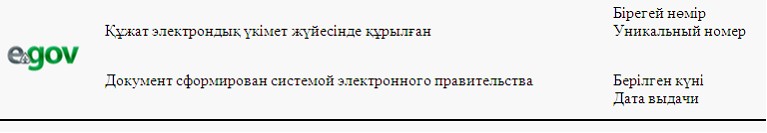 Көкпекті ауданының білім беру     

бөлімі бастығына                  

(өтініш берушінің Т.А.Ә.) ________

мекенжайы, телефоны: _____________ Өтініш      Сізден кәмелетке толмаған бала (балалар) _______________

______________________________________________________________

меншік құқығында тиесілі көлік құралына қатысты мәміле жасауға рұқсат

беруіңізді сұраймын.Осы құжат «Электрондық құжат және электрондық цифрлық қолтаңба туралы» 2003 жылғы 7

қаңтардағы N 370-II ҚРЗ 7-бабының 1-тармағына сәйкес қағаз тасығыштағы құжатқа тең.

Данный документ согласно пункту 1 статьи 7 ЗРК от 7 января 2003 года «Об электронном

документе и электронной цифровой подписи» равнозначен документу на бумажном носителе.



* Штрих-код «Электрондық әкімдік» ақпараттық жүйесі ұсынған және электрондық-цифрлық

қолтаңбамен қол қойылған деректерді қамтиды {указать подразделение} (Указать регион).

Штрих-код содержит данные, предоставленные информационной системой «Электронный

акимат» и подписанные электронно-цифровой подписью {указать подразделение} (Указать регион).

 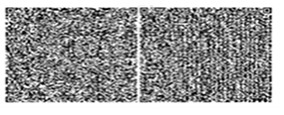  Электронды мемлекеттік қызметке оң жауаптың шығыс нысаны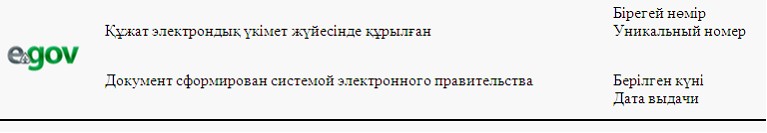 Жинақтаушы зейнетақы      

қорының атауы ____________

       Көкпекті ауданының білім беру бөлімі _______ жылы туған кәмелетке толмаған _________________ (баланың Т.А.Ә.) ________ заңды өкіл(дер)і (ата-ана (ата-аналар), қорғаншы немесе қамқоршы, патронат тәрбиеші және оларды алмастырушы басқа тұлғалар) _______________ жылы туған, _______________________ (өтініш берушінің Т.А.Ә.) (жеке куәлік № __ ______ жылы _________ берілген) _______________ салымшының (мұраға қалдырушының Т.А.Ә.) қайтыс болуына байланысты ( _____ жылғы ___________ № ____ қайтыс болуы туралы куәлік)________ жылғы нотариус берген ( ______ жылы ____________ берген мемлекеттік лицензия № ____ ) заң/аманат бойынша мұрагерлікке құқығы туралы куәлікке сәйкес тиесілі инвестициялық табыспен, өсіммен және өзге түсімдермен бірге заңнамаға сәйкес _________________ (жинақтаушы зейнетақы қорының атауы) мұраға қалатын зейнетақы жинақтарын алуға рұқсат береді.

       Көкпекті ауданының білім беру бөлімі бастығы       (Т.А.Ә.)      Анықтама берілген күннен бастап 1 (бір) ай ішінде жарамды.

 Осы құжат «Электрондық құжат және электрондық цифрлық қолтаңба туралы» 2003 жылғы 7

қаңтардағы N 370-II ҚРЗ 7-бабының 1-тармағына сәйкес қағаз тасығыштағы құжатқа тең.

Данный документ согласно пункту 1 статьи 7 ЗРК от 7 января 2003 года «Об электронном

документе и электронной цифровой подписи» равнозначен документу на бумажном носителе.



* Штрих-код «Электрондық әкімдік» ақпараттық жүйесі ұсынған және электрондық-цифрлық

қолтаңбамен қол қойылған деректерді қамтиды {указать подразделение} (Указать регион).

Штрих-код содержит данные, предоставленные информационной системой «Электронный

акимат» и подписанные электронно-цифровой подписью {указать подразделение} (Указать регион).

 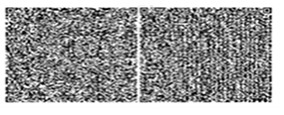  Электронды мемлекеттік қызметке оң жауаптың шығыс нысаны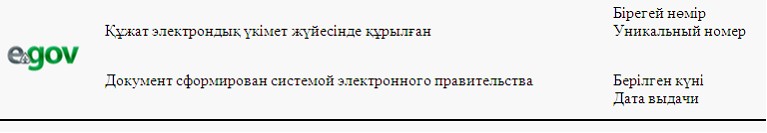 Банк атауы ___________

       Көкпекті ауданының білім беру бөлімі __________ жылы туған кәмелетке толмаған ______________________ (баланың Т.А.Ә.) заңды өкіл(дер)і (ата-ана (ата-аналар), қорғаншы немесе қамқоршы, патронат тәрбиеші және оларды алмастыратын басқа тұлғалар) ________________ жылы туған, _______________________ (өтініш берушінің Т.А.Ә.) (жеке куәлік № _________ жылы _________ берілген) иесілі инвестициялық табыспен, өсіммен және өзге түсімдермен бірге заңнамаға сәйкес _________________ (банк атауы) кәмелетке толмаған баланың (балалардың) салымдарына иелік етуге рұқсат береді.

       Көкпекті ауданының білім беру бөлімі бастығы       (Т.А.Ә.)      Анықтама берілген күннен бастап 1 (бір) ай ішінде жарамды.

 Осы құжат «Электрондық құжат және электрондық цифрлық қолтаңба туралы» 2003 жылғы 7

қаңтардағы N 370-II ҚРЗ 7-бабының 1-тармағына сәйкес қағаз тасығыштағы құжатқа тең.

Данный документ согласно пункту 1 статьи 7 ЗРК от 7 января 2003 года «Об электронном

документе и электронной цифровой подписи» равнозначен документу на бумажном носителе.



* Штрих-код «Электрондық әкімдік» ақпараттық жүйесі ұсынған және электрондық-цифрлық

қолтаңбамен қол қойылған деректерді қамтиды {указать подразделение} (Указать регион).

Штрих-код содержит данные, предоставленные информационной системой «Электронный

акимат» и подписанные электронно-цифровой подписью {указать подразделение} (Указать регион).

 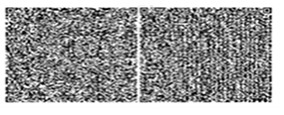  Электронды мемлекеттік қызметке оң жауаптың шығыс нысаны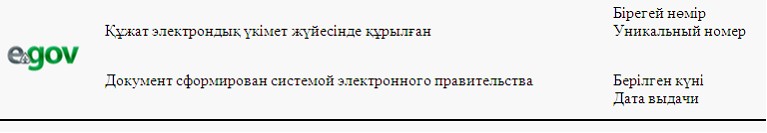 Қазақстан Республикасы     

Ішкі істер министрлігінің  

Жол полициясы комитеті     

аумақтық бөлімшесінің атауы__________________________________________________________

__________________________________________________________

кәмелетке толмағанның (толмағандардың) мүддесінде әрекет ететін

Көкпекті ауданының білім беру бөлімі _____________________ көлік

құралын ________________ келісім береді.

       Көкпекті ауданының білім беру бөлімі бастығы   (Т.А.Ә.)      Анықтама берілген күннен бастап 1 (бір) ай ішінде жарамды.

 Осы құжат «Электрондық құжат және электрондық цифрлық қолтаңба туралы» 2003 жылғы 7

қаңтардағы N 370-II ҚРЗ 7-бабының 1-тармағына сәйкес қағаз тасығыштағы құжатқа тең.

Данный документ согласно пункту 1 статьи 7 ЗРК от 7 января 2003 года «Об электронном

документе и электронной цифровой подписи» равнозначен документу на бумажном носителе.



* Штрих-код «Электрондық әкімдік» ақпараттық жүйесі ұсынған және электрондық-цифрлық

қолтаңбамен қол қойылған деректерді қамтиды {указать подразделение} (Указать регион).

Штрих-код содержит данные, предоставленные информационной системой «Электронный

акимат» и подписанные электронно-цифровой подписью {указать подразделение} (Указать регион).

 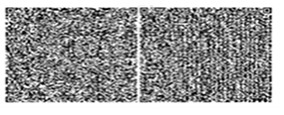       Ескертулер:

      Хабардар ету өтінішті орындау мәртебесінің өзгеру шегіне қарай немесе қызмет көрсету мерзімін ұзартқан жағдайда беріледі. Еркін жол хабардар ету мәтінімен «электрондық үкімет» порталында жеке кабинетте «Ескерту» бөлігінде бейнеленеді.

      Теріс жауаптың шығыс нысаны ерікті нысанда дәйекті бас тарту мәтінімен хат түрінде беріледі.

«Зейнетақы қорларына, банктерге кәмелетке

толмағандардың салымдарына иелiк ету үшiн,

Қазақстан Республикасы Iшкi iстер министрлiгi

Жол полициясы комитетiнiң аумақтық бөлiмшелерiне

кәмелетке толмаған балаларға мұраны ресiмдеу

үшiн анықтамалар беру» электрондық

мемлекеттік қызмет регламентіне

4 қосымша Электрондық мемлекеттік қызметті анықтау үшін сауалнамалардың

үлгісі: «сапа» және «қол жетімділік»«Зейнетақы қорларына, Қазақстан Республикасы Ішкі істер министрлігі

Жол полициясы комитетінің аумақтық бөлімшелеріне кәмелетке толмаған

балаларға мұраны ресімдеу үшін анықтамалар беру»

(қызметтердің атауы)      1. Сізді электрондық мемлекеттік қызмет көрсету үрдісінің сапасы және нәтижелері қанағаттандыра ма ?

      1) қанағаттандырмайды;

      2) ішінара қанағаттандырады;

      3) қанағаттандырады.

      2. Сізді электрондық мемлекеттік қызмет көрсету тәртібі туралы ақпарат сапасы қанағаттандыра ма ?

      1) қанағаттандырмайды;

      2) ішінара қанағаттандырады;

      3) қанағаттандырады.

Көкпекті ауданы әкімдігінің

2012 жылғы 24 желтоқсандағы № 417

қаулысымен бекітілді «Мемлекеттiк тұрғын үй қорынан тұрғын үйге немесе жеке тұрғын

үй қорынан жергiлiктi атқарушы орган жалдаған тұрғын үйге

мұқтаж азаматтарды есепке қою және олардың кезегi»

электрондық мемлекеттік қызметінің регламенті 

1. Жалпы ереже

      1. «Мемлекеттiк тұрғын үй қорынан тұрғын үйге немесе жеке тұрғын үй қорынан жергiлiктi атқарушы орган жалдаған тұрғын үйге мұқтаж азаматтарды есепке қою және олардың кезегi» (бұдан әрі – қызмет) электрондық мемлекеттік қызмет «Көкпекті ауданының тұрғын-үй коммуналдық шаруашылығы, жолаушылар көлігі және автомобиль жолдары бөлімі» мемлекеттік мекемесімен (бұдан әрі – қызмет беруші) баламалы негізде халыққа қызмет көрсету орталықтары арқылы (бұдан әрі – Орталық), сонымен қатар «электрондық үкіметтің» веб-порталы арқылы: www.e.gov.kz көрсетіледі.



      2. Қызмет «Мемлекеттiк тұрғын үй қорынан тұрғын үй немесе жеке тұрғын үй қорынан жергілікті атқарушы орган жалдаған тұрғын үйге мұқтаж азаматтарды есепке қою» стандартын бекіту туралы» Қазақстан Республикасы Үкіметінің 2010 жылғы 8 ақпандағы № 76 қаулысымен бекітілген «Мемлекеттiк тұрғын үй қорынан тұрғын үйге немесе жеке тұрғын үй қорынан жергiлiктi атқарушы орган жалдаған тұрғын үйге мұқтаж азаматтарды есепке қою және олардың кезегi» мемлекеттік қызмет стандартының (бұдан әрі – Стандарт) негізінде көрсетіледі.



      3. Қызметтің автоматтандыру дәрежесі: ішінара автоматтандырылған (медиа-алшақтықты қамтитын электрондық мемлекеттік қызмет).



      4. Қызметті көрсету түрі: транзакциялық.



      5. «Мемлекеттiк тұрғын үй қорынан тұрғын үйге немесе жеке тұрғын үй қорынан жергiлiктi атқарушы орган жалдаған тұрғын үйге мұқтаж азаматтарды есепке қою және олардың кезегi» электрондық мемлекеттік қызмет регламентінде пайдаланылатын ұғымдар мен қысқартулар (бұдан әрі – Регламент):

      1) АЖО - автоматтандырылған жұмыс орны;

      2) ақпараттық жүйе (бұдан әрі - АЖ) – аппараттық-бағдарламалық кешенді қолдану арқылы ақпаратты сақтау, өңдеу, іздестіру, тарату, жеткізу және тапсыру үшін арналған жүйе;

      3) бірыңғай нотариалдық ақпараттық жүйе (бұдан әрі – БНАЖ) – бұл нотариалдық қызметті автоматтандыруға, әділет және нотариалдық палаталар органдарының өзара-әрекеттестігіне арналған аппаратты-бағдарламалық жүйе;

      4) ЖАО АЖ – жергілікті атқарушы орган ақпараттық жүйесі;

      5) жеке сәйкестендіру нөмірі (бұдан әрі - ЖСН) – жеке тұлғаға, соның ішінде жеке кәсіпкерлік сипатындағы қызметті жүзеге асыратын жеке кәсіпкерге арнап қалыптастырылған бірегей нөмір;

      6) ЖТ ММБ - «Жеке тұлғалар» мемлекеттік мәліметтер базасы;

      7) ҚФБ - құрылымдық-функционалдық бірліктер;

      8) медиа-үйлесімсіздік – құжаттарды электронды үлгіден қағаз үлгісіне немесе керісінше өзгерту қажет болған жағдайдағы қызмет көрсету үрдісіндегі қағаз және электрондық құжат айналымын кезектестіру;

      9) пайдаланушы – ақпараттық жүйеден өзіне қажетті электрондық ақпараттық ресурстарды алатын және оны қолданатын субъект;

      10) транзакциондық қызмет – электрондық сандық қолды қолданып өзара ақпарат алмастыруды талап ететін пайдаланушыларға электрондық ақпараттық қызмет ресурстарын көрсету бойынша қызмет;

      11) тұтынушы – электронды мемлекеттік қызмет көрсетілетін жеке тұлға;

      12) халыққа қызмет көрсету орталықтарының біріктірілген ақпараттық жүйесі (бұдан әрі – ХҚКО АЖ) – тұрғындарға қызмет көрсету үрдісін Қазақстан Республикасының халыққа (жеке және заңды тұлғаларға) қызмет көрсету орталықтары, сонымен қатар тиісті министрліктер мен ведомстволар арқылы автоматтандыруға арналған ақпараттық жүйе;

      13) электрондық құжат – ақпаратты электронды-сандық үлгіде тапсыратын және ЭСҚ куәландырылған құжат;

      14) электрондық мемлекеттік қызмет – ақпараттық технологияларды қолдану арқылы электрондық үлгіде көрсетілетін мемлекеттік қызмет;

      15) электрондық сандық қол (бұдан әрі - ЭСҚ) - электрондық сандық қол құралдарымен құрылған және электрондық құжаттың анықтығын, оның қатыстылығын және мазмұнының өзгермейтіндігін растайтын электрондық сандық символдар жиынтығы;

      16) «электрондық үкімет» шлюзі (бұдан әрі - ЭҮШ) – электрондық қызметтерді жүзеге асыру аясында «электрондық үкімет» ақпараттық жүйесін біріктіру үшін арналған ақпараттық жүйе;

      17) «электрондық үкіметтің» аймақтық шлюзі (бұдан әрі - ЭҮАШ) – электрондық қызметтерді іске асыру аясында «электрондық әкімдік» ақпараттық жүйелерін біріктіруге арналған «электрондық үкімет» шлюзінің қосалқы жүйесі;

      18) «электрондық үкіметтің» веб-порталы (бұдан әрі - ЭҮП) – нормативті-құқықтық базаны қосқанда, барлық шоғырландырылған үкіметтік ақпарат пен электронды мемлекеттік қызметті бірыңғай терезеге қолжетімділікпен қамтамасыз ететін ақпараттық жүйе. 

2. Электрондық мемлекеттік қызметті көрсету жөнінде қызмет

беруші әрекетінің тәртібі

      6. Осы Регламенттің  2 қосымшасында Қызмет берушінің адымдық әрекеттері мен шешімдері (қызметті көрсету кезінде функционалдық өзара әрекеттестіктің № 1 диаграммасы) көрсетілген:

      1) 1 үрдіс – қызметті көрсету үшін Қызмет берушінің қызметкерімен ЭҮАШ АЖО ЖСН және парольді енгізу (авторландыру үрдісі);

      2) 2 үрдіс – осы Регламентте көрсетілген қызметті Қызмет берушінің қызметкері таңдайды, қызметті көрсету үшін сұрау салу нысанын экранға шығару және Қызмет берушінің қызметкерімен тұтынушының деректерін енгізу;

      3) 3 үрдіс – ЭҮШ арқылы ЖТ ММБ-не тұтынушының деректері туралы сұрауды жолдау;

      4) 1 шарт – ЖТ ММБ тұтынушы деректерінің болуын тексеру;

      5) 4 үрдіс – ЖТ ММБ-да тұтынушы туралы деректердің жоқ болуына байланысты деректерді алу мүмкіндігінің болмауы туралы хабарламаны дайындау;

      6) 5 үрдіс – Қызмет берушінің қызметкерімен тұтынушымен ұсынылған құжаттардың қағаз түрінде бар болуы туралы белгіні сұрау нысанында белгілеу және құжаттарды сканерлеу, оларды сұрау нысанына қыстыру (енгізілген мәліметтерді) және қызмет көрсетуге сұрау нысанын толтырып ЭСҚ арқылы растау;

      7) 6 үрдіс – электрондық құжатты ЭҮАШ АЖО тіркеу;

      8) 2 шарт – қызметті көрсетуге негіздеме мен Стандарттарда көрсетілгендей қоса берілген құжаттардың сәйкестігін Қызмет берушімен тексеру (өңдеу);

      9) 7 үрдіс – тұтынушының деректерінде бұзушылықтар болуына байланысты сұрау салынатын электрондық мемлекеттік қызметтен бас тарту туралы хабарламаны қалыптастыру;

      10) 8 үрдіс - тұтынушымен ЭҮАШ АЖО қалыптастырылған қызметтің нәтижесін (электрондық құжат түрінде хабарлама) алу. Электрондық құжат Қызмет берушінің уәкілетті өкілінің ЭСҚ пайдалану арқылы қалыптастырылады.



      7. Осы Регламенттің  2 қосымшасына сәйкес, Орталық арқылы қызмет берушінің адымдық әрекеттері мен шешімдері (№ 2 диаграмма қызметті көрсету кезінде функционалдық өзара әрекеттестік) көрсетілген:

      1) 1 үрдіс – қызмет көрсету үшін ХҚКО АЖ АЖО Орталық операторымен логин және парольді енгізу (авторландыру үрдісі);

      2) 2 үрдіс - осы Регламентте көрсетілген қызметті Орталық операторымен таңдау, экранға сұраным нысанын шығару және Орталық операторымен тұтынушының мәліметтерін енгізу, сонымен қатар тұтынушы өкілінің сенімхаты бойынша мәліметін енгізу (нотариалды расталған сенімхаты болған жағдайда, басқа жағдайда сенімхатты сендіру-сенімхат мәліметтері толтырылмайды);

      3) 3 үрдіс – тұтынушының мәліметтері туралы ЖТ ММБ-на ЭҮШ арқылы сұранымды, сонымен қатар БНАЖ-не тұтынушы өкілінің мәліметтерін жолдау;

      4) 1 шарт – ЖТ ММБ-да тұтынушы мәліметтерінің, БНАЖ-де сенімхат мәліметтерінің бар болуын тексеру;

      5) 4 үрдіс - ЖТ ММБ-да тұтынушы мәліметтерінің, БНАЖ-де сенімхат мәліметтерінің болмауы салдарынан мәліметтерді алу мүмкін еместігі туралы хабарлама қалыптастыру;

      6) 5 үрдіс – Орталық операторымен сұраным нысанының бөлігінде тұтынушымен берілген қағаз нысанда құжаттардың болуы туралы және құжаттарды сканерлеу туралы белгіні толтыру, сұраным нысанына оларды тіркеу және қызмет көрсетуге сұранымның толтырылған нысанын (мәліметтерді енгізу) ЭСҚ арқылы растау;

      7) 6 үрдіс - Орталық операторының ЭСҚ расталған (қолы қойылған) электрондық құжатты (тұтынушының сұранымы) ЭҮШ арқылы ЭҮАШ АЖО-на жолдау;

      8) 7 үрдіс – электрондық құжатты ЭҮАШ АЖО-да тіркеу;

      9) 2 шарт – қызмет көрсетуші Стандартта көрсетілген тұтынушы ұсынған құжаттардың сәйкестігін және қызмет көрсетуге негіздемені тексеру (өңдеу);

      10) 8 үрдіс – тұтынушының деректерінде бұзушылықтар болуына байланысты сұрау салынатын электрондық мемлекеттік қызметтен бас тарту туралы хабарламаны қалыптастыру;

      11) 9 үрдіс – тұтынушымен ЭҮАШ АЖО қалыптастырылған қызметтің нәтижесін (электрондық құжат түрінде хабарлама) Орталық операторы арқылы алу.



      8. Осы Регламенттің 2 қосымшасында ЭҮП арқылы қызмет берушінің адымдық әрекеттері мен шешімдері (№ 3 диаграмма электрондық қызметті көрсету кезінде функционалдық өзара әрекеттестіктің) келтірілген:

      1) тұтынушы ЭҮП-да ЖСН және парольдің көмегімен тіркеледі (ЭҮП тіркелінбеген тұтынушылар үшін жүргізіледі);

      2) 1 үрдіс – қызметті алу үшін ЭҮП тұтынушымен ЖСН және парольді енгізу (авторландыру үрдісі);

      3) 1 шарт – ЭҮП тіркелінген тұтынушы туралы мәліметтердің түпнұсқасын ЖСН және пароль арқылы тексеру;

      4) 2 үрдіс – тұтынушының мәліметтерінде бар қателіктердің болуына байланысты авторландыруды қабыл алмау туралы хабарламаны ЭҮП қалыптастыру;

      5) 3 үрдіс – тұтынушымен осы Регламентте көрсетілген қызметті таңдау, қызмет көрсету үшін сұраным нысанын экранға шығару және құрылым мен форматтық талаптарын ескере отырып, тұтынушымен нысанды толтыру (мәліметтерді енгізу), Стандарттың 11 тармағында көрсетілген, құжаттардың электрондық түрде қажетті көшірмелерін сұранымға тіркеу, сонымен қатар тұтынушымен сұранымды растау үшін (қол қою) ЭСҚ тіркеу куәлігін таңдау;

      6) 2 шарт – ЭСҚ-да ЭСҚ-ны тіркеу куәлігінің әрекет ету мерзімін және қайта шақыртылған (күші жойылған) куәліктер тізімінде болмауын тексеру, сонымен қатар сәйкестендіру мәліметтерінің сәйкестігін тексеру (сұранымда көрсетілген ЖСН мен ЭСҚ-да тіркеу куәлігінде көрсетілген ЖСН арасын тексеру);

      7) 4 үрдіс – тұтынушының ЭСҚ түпнұсқалығы расталынбауына байланысты сұратылып отырған қызметті көрсетуден бас тарту туралы хабарламаны қалыптастыру;

      8) 5 үрдіс – қызмет көрсетушімен өңдеу үшін ЭҮАШ АЖО арқылы электрондық құжатты жолдау (сұраным) және сұратылып отырған тұтынушының ЭСҚ арқылы қызмет көрсетуге сұранымды растау;

      9) 6 үрдіс – ЭҮАШ АЖО электрондық құжатты тіркеу;

      10) 3 шарт – стандартта және қызмет көрсетуге негіздемеде көрсетілген тұтынушымен ұсынылған құжаттардың сәйкестігін қызмет берушімен тексеру (өңдеу);

      11) 7 үрдіс – тұтынушының деректерінде бұзушылықтар болуына байланысты сұрау салынатын электрондық мемлекеттік қызметтен бас тарту туралы хабарламаны қалыптастыру;

      12) 8 үрдіс – ЭҮАШ АЖО қалыптастырылған, қызмет нәтижесін тұтынымен алу (электрондық құжат түріндегі хабарлама). Электрондық құжат қызмет көрсетушінің уәкілетті тұлғасының ЭСҚ пайдалана отырып қалыптастырылады.



      9. ЭҮП арқылы қызметті алу кезінде тұтынушыға ұсынылатын, қызметтерді алуға өтініш және сұранымды толтырудың экрандық нысандары www.e.gov.kz «электрондық үкіметтің» порталында көрсетілген.



      10. Тұтынушының қызмет бойынша сұрау салуының орындалу мәртебесін тексеру әдісі: ЭҮП «қызметтерді алу тарихы» бөлімінде, сонымен қатар Қызмет берушіге немесе Орталыққа жүгінген жағдайда беріледі.



      11. Электрондық мемлекеттік қызмет туралы ақпарат пен кеңесті ЭҮП call-орталығының телефоны: 1414 бойынша алуға болады. 

3. Электрондық мемлекеттік қызмет көрсету үрдісіндегі өзара

іс-қимыл тәртібін сипаттау

      12. Қызмет көрсету үрдісіне қатысатын ҚФБ:

      Қызмет беруші; Орталық Операторы; ЭҮП; ЭҮШ, ЭҮАШ, ЭҮАШ АЖО; ХҚКО АЖ АЖО; БНАЖ; ЖТ ММБ.



      13. Осы Регламенттің  1 қосымшасына сәйкес, ҚФБ әрекеттерінің кезең-кезеңінің мәтіндік тақтайшалық (функциялар, рәсімдер, операциялар) сипаты әрбір әрекеттің орындау мерзімі көрсетіле отырып көрсетілген.



      14. Осы Регламенттің  2 қосымшасында ҚФБ іс-әрекеттердің (қызметті көрсету үрдісінде) логикалық реттілігі арасындағы өзара байланысты сипаттайтын диаграммалар олардың сипатына сәйкес келтірілген.



      15. Осы Регламенттің  3 қосымшасында қызметті көрсету нәтижесіне сәйкес ұсынуға тиіс бланктердің үлгісі, нысандары, соның ішінде нысанды-логикалық бақылау ережелерін көрсете отырып, хат, хабарландыру нысандары көрсетілген.



      16. Осы Регламенттің  4 қосымшасына сәйкес тұтынушыларға қызметті көрсету нәтижелері сапа және қолжетімділік көрсеткіштерімен өлшенеді.



      17. Тұтынушыларға қызмет көрсету үрдісіне қойылатын талаптар:

      1) адамның конституциялық құқығы мен бостандығын сақтау;

      2) қызметтік міндетті орындау барысында заңдылықты сақтау;

      3) құпиялылық (заңсыз ақпаратты алудан қорғау);

      4) бүтіндігі (заңсыз ақпаратты өзгертулерден сақтау);

      5) қолжетімділік (ақпаратты және ресурстарды заңсыз ұстаудан қорғау).



      18. Қызметті көрсетудің техникалық шарттары: (Интернетке шығу, алушының ЖСН болуы, ЭҮП авторизациялау, пайдаланушының ЭСҚ болуы).

«Мемлекеттiк тұрғын үй қорынан тұрғын үйге

немесе жеке тұрғын үй қорынан жергiлiктi

атқарушы орган жалдаған тұрғын үйге мұқтаж азаматтарды

есепке қою және олардың кезегi»

электрондық мемлекеттік қызметтің регламентіне

1 қосымша 1 кесте. Қызмет беруші арқылы ҚФБ іс-әрекеттерінің сипаттамасы1 кестенің жалғасы: 2 кесте. Орталық арқылы ҚФБ іс-әрекеттерінің сипаттамасы2 кестенің жалғасы: 3 кесте. ЭҮП арқылы ҚФБ әрекеттерінің сипаттамасы3 кестенің жалғасы:

«Мемлекеттiк тұрғын үй қорынан тұрғын үйге

немесе жеке тұрғын үй қорынан жергiлiктi

атқарушы орган жалдаған тұрғын үйге мұқтаж азаматтарды

есепке қою және олардың кезегi»

электрондық мемлекеттік қызметтің регламентіне

2 қосымша 

Қызмет беруші арқылы электрондық мемлекеттік қызметті көрсету

кезінде функционалдық іс-қимылының № 1 диаграммасы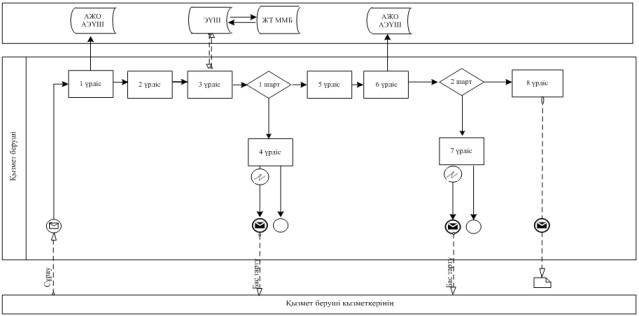  

Орталық арқылы электрондық мемлекеттік қызметті көрсету кезінде

функционалдық іс-қимылының № 2 диаграммасы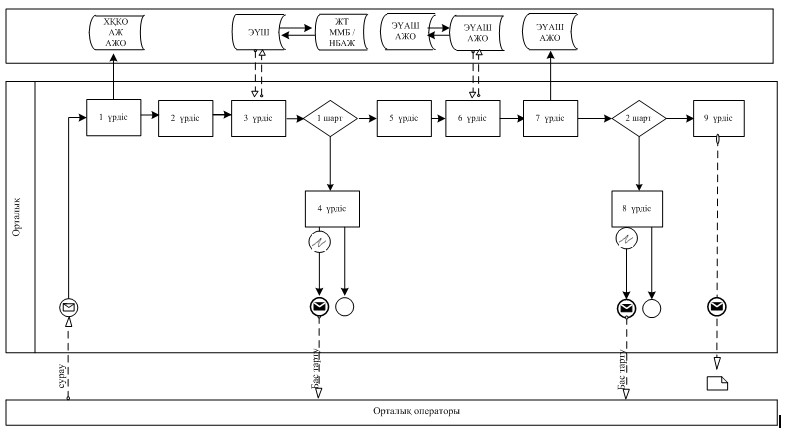  

ЭҮП арқылы электрондық мемлекеттік қызметті көрсету кезінде

функционалдық іс-қимылының № 3 диаграммасы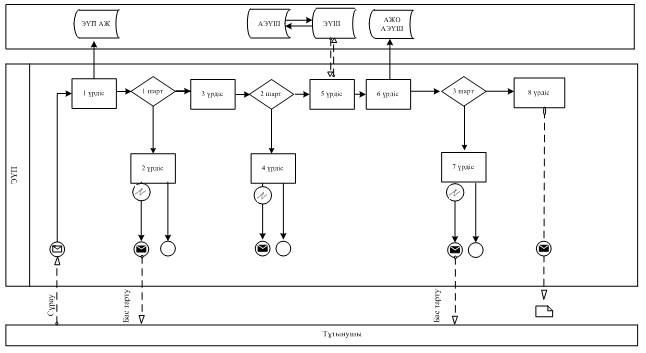  Шартты белгілер: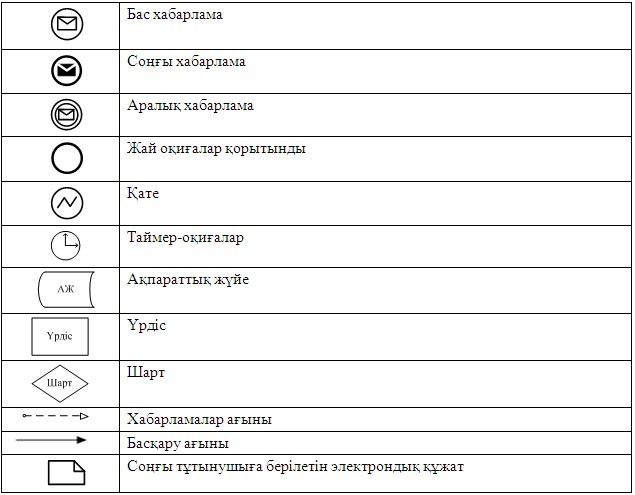 

«Мемлекеттiк тұрғын үй қорынан тұрғын үйге

немесе жеке тұрғын үй қорынан жергiлiктi

атқарушы орган жалдаған тұрғын үйге мұқтаж азаматтарды

есепке қою және олардың кезегi»

электрондық мемлекеттік қызметтің регламентіне

3 қосымша Электрондық мемлекеттік қызметке оң жауап берудің нысаны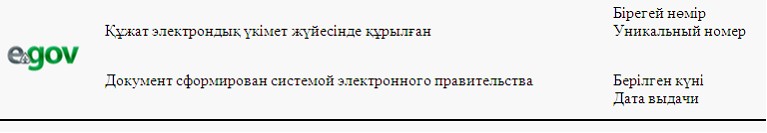 Үлгі                                 Өтініш берушінің Т.А.Ә.: ____________

_____________________________________

Мекен-жайы: _________________________

Телефон:_____________________________ Хабарландыру      Тұрғын-үй комиссиясының ______ жылғы шешімімен ________ жылғы

№ _____ өтінішіңіз келіп түскен күннен бастап, жанұя құрамы ______

адаммен, «_______» санаты бойынша Сіз мемлекеттік тұрғын-үй қорынан

тұрғын-үй алуға мұқтаж азамат ретінде есепке алынғандығыңыз туралы

Сізді ескертеміз.

      Есепке алу күніне Сіздің кезегіңіз № _____.

        Бастық _________________________________________

                             (ТАӘ)Осы құжат «Электрондық құжат және электрондық цифрлық қолтаңба туралы» 2003 жылғы 7

қаңтардағы N 370-II ҚРЗ 7-бабының 1-тармағына сәйкес қағаз тасығыштағы құжатқа тең.

Данный документ согласно пункту 1 статьи 7 ЗРК от 7 января 2003 года «Об электронном

документе и электронной цифровой подписи» равнозначен документу на бумажном носителе.



* Штрих-код «Электрондық әкімдік» ақпараттық жүйесі ұсынған және электрондық-цифрлық

қолтаңбамен қол қойылған деректерді қамтиды {указать подразделение} (Указать регион).

Штрих-код содержит данные, предоставленные информационной системой «Электронный

акимат» и подписанные электронно-цифровой подписью {указать подразделение} (Указать регион).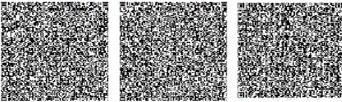  Тұтынушыға ұсынылатын хабарландыру      Өтінішті орындау мәртебесінің өзгеруіне қарай хабарландырулар жеткізіліп отырады. «Электрондық үкіметтің» порталында жеке кабинетте «Хабарландыру» бөлімінде хабарландыру мәтінімен ерікті жолақ көрсетіледі. Электрондық мемлекеттік қызметке теріс жауап

(кері қайтару) беру нысаны      Теріс жауап берудің нысаны ерікті түрде кері қайтарылу себебі көрсетілген мәтін түрінде ұсынылады.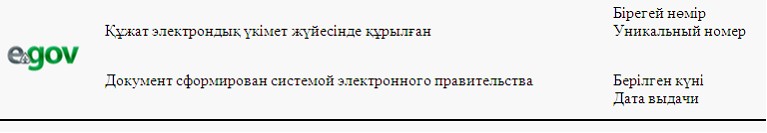 Өтініш берушінің Т.А.Ә.: ____________

_____________________________________

Мекен-жайы: _________________________

Телефон: ____________________________ Хабарландыру      Сізге (отбасы құрамы ___ адам) мемлекеттік тұрғын-үй қорынан

тұрғын-үй алуға мұқтаж азамат ретінде есепке қоюға рұқсат

берілмегендігі туралы Сізді ескертеміз.Рұқсат бермеу себебі:__________________________________

      (рұқсат бермеу себебі)      Аталған шешіммен келіспеген жағдайда, Сіз қолданыстағы

заңнамаға сәйкес белгіленген тәртіппен шағым арыз бере аласыз.      Бастық ___________________________________________

                               (ТАӘ)Осы құжат «Электрондық құжат және электрондық цифрлық қолтанба туралы» 2003 жылғы 7

қаңтардағы N 370-II ҚРЗ 7-бабының 1-тармағына сәйкес қағаз тасығыштағы құжатқа тең.

Данный документ согласно пункту 1 статьи 7 ЗРК от 7 января 2003 года «Об электронном

документе и электронной цифровой подписи» равнозначен документу на бумажном носителе.



* Штрих-код «Электрондық әкімдік» ақпараттық жүйесі ұсынған және электрондық-цифрлық

қолтаңбамен қол қойылған деректерді қамтиды {указать подразделение} (Указать регион).

Штрих-код содержит данные, предоставленные информационной системой «Электронный

акимат» и подписанные электронно-цифровой подписью {указать подразделение} (Указать регион).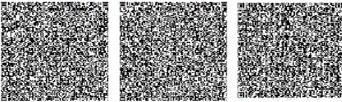 

«Мемлекеттiк тұрғын үй қорынан тұрғын үйге

немесе жеке тұрғын үй қорынан жергiлiктi

атқарушы орган жалдаған тұрғын үйге мұқтаж азаматтарды

есепке қою және олардың кезегi»

электрондық мемлекеттік қызметтің регламентіне

4 қосымша Электрондық мемлекеттік қызметтерінің «сапа» және

«қолжетімділік» көрсеткіштерін анықтау үшін сауалнама нысаны____________________________________________________

(қызметтің атауы)      1. Электрондық мемлекеттік қызметтің көрсетілуі үрдісінің сапасына және нәтижесіне Сіз қанағаттанасыз ба ?

      1) қанағаттанған жоқпын;

      2) ішінара қанағаттанамын;

      3) қанағаттанамын.

      2. Электрондық мемлекеттік қызметтің тәртібі туралы ақпараттың сапасына Сіз қанағаттанасыз ба ?

      1) қанағаттанған жоқпын;

      2) ішінара қанағаттанамын;

      3) қанағаттанамын.
					© 2012. Қазақстан Республикасы Әділет министрлігінің «Қазақстан Республикасының Заңнама және құқықтық ақпарат институты» ШЖҚ РМК
				1Іс-әрекеттің № (жұмыстың барысы,

ағымы)12342ҚФБ атауыТұтынушыЭҮПТұтынушыЭҮП3Іс-әрекеттің

(үдерістің,

рәсімнің,

операцияның)

аталуы және сипатыЖСН және

жасыру сөз

арқылы ЭҮП

авторланадыТұтынушының деректерінде бұзушылықтар болуына байланысты бас

тарту туралы

хабарлама қалыптастырадыҚызмет

таңдайды және

тұтынушының

ЭСҚ таңдауы

мен сұрау

мәліметтерін

қалыптастырадыТұтынушының

деректерінде

бұзушылықтар

болуына байланысты бас

тарту туралы

хабарлама қалыптастырады4Аяқталу нысаны

(деректер, құжат,

ұйымдық-әкімгерлік

шешім)Сұраудың

қалыптасу

туралы

хабарлама

көрсетуСұранған

электрондық

мемлекеттік

қызметтен

бас тарту

хабарлама

қалыптастыруСұраудың маршрутизациясыСұранған

электрондық

мемлекеттік

қызметтен

бас тарту

хабарлама

қалыптастыру5Орындау мерзімі30 секунд –

1 минут30 секунд1,5 минут1,5 минут6Келесі

іс-әрекеттің

нөмірі2 – тұтынушының

деректерінде

бұзушылықтар

болу кезде;

3 – авторландыру

өткізілген

кезде–4 - тұтынушының деректерінде бұзушылықтар болу кезде; 

5 – бұзушылықтар жоқ кезде-1Іс-әрекеттің № (жұмыстың барысы,

ағымы)56782ҚФБ атауыТұтынушыЭҮӨШ АЖОЭҮӨШ АЖОЭҮӨШ АЖО3Іс-әрекеттің

(үдерістің,

рәсімнің,

операцияның)

аталуы және сипатыТұтынушының ЭСҚ арқылы растау (қол қою) және ЭҮӨШ АЖО сұрау жіберуҚұжатты тіркеуТұтынушының деректерінде бұзушылықтар болуына байланысты бас тарту туралы хабарлама қалыптастырадыТұтынушымен қызмет нәтижесін алу4Аяқталу нысаны

(деректер, құжат,

ұйымдық-әкімгерлік

шешім)Сұраудың маршрутизациясыӨтініш берушіге нөмір берумен сұрауды тіркеуНегізделген бас тарту жауабын қалыптастыруШығыс құжатты көрсету5Орындау мерзімі30 секунд – 1 минут1 минут30 секунд10 минут6Келесі

іс-әрекеттің

нөмірі-7 - тұтынушының деректерінде бұзушылықтар болу кезде; 8 – бұзушылықтар жоқ кезде--1Іс-әрекеттің № (жұмыстың барысы, ағымы)12342ҚФБ атауыҚызмет берушіҚызмет берушіҚызмет берушіЖТ ММБ3Іс-әрекеттің (үдерістің, рәсімнің,

операцияның) аталуы және сипатыЖСН және жасыру сөз арқылы ЭҮӨШ АЖО авторланадыҚызмет берушінің қызметшісімен қызмет таңдауЖТ ММБ тұтынушының мәліметтері туралы сұрау жіберуЖТ ММБ мәліметтері жоқ екені туралы хабарлама қалыптастыру4Аяқталу нысаны (деректер, құжат, ұйымдық-әкімгерлік шешім)Тұтынушыға нөмір берумен сұрауды жүйеде тіркеуСұраудың қалыптасу туралы хабарлама көрсетуСұраудың маршрутизациясыНегізделген бас тарту жауабын қалыптастыру5Орындау мерзімі10 – 15 секунд10 секунд1,5 минут10 - 15 секунд6Келесі іс-әрекеттің нөмірі-–4 – бұзушылықтар болу кезде; 5 – бұзушылықтар жоқ кезде-1Іс-әрекеттің № (жұмыстың барысы, ағымы)56782ҚФБ атауыҚызмет берушіЭҮӨШ АЖОЭҮӨШ АЖОЭҮӨШ АЖО3Іс-әрекеттің (үдерістің, рәсімнің,

операцияның) аталуы және сипатыЭСҚ куәлігімен және сканерленген құжаттармен сұрау нысанын толтыруЭҮӨШ АЖО құжатты тіркеуТұтынушының деректерінде бұзушылықтар болуына байланысты бас тарту туралы хабарлама қалыптастырадыТұтынушымен қызмет нәтижесін алу4Аяқталу нысаны (деректер, құжат, ұйымдық-әкімгерлік шешім)Сұраудың маршрутизациясыӨтініш берушіге нөмір берумен сұрауды тіркеуНегізделген бас тарту жауабын қалыптастыруҚызмет нәтижесі - хабарламаны қалыптастыру5Орындау мерзімі10-15 секунд1,5 минут1,5 минут10 минут6Келесі іс-әрекеттің нөмірі67 – бұзушылықтар болу кезде; 8 – бұзушылықтар жоқ кезде--1Іс-әрекет 

№ (барысы,

жұмыс ағымы)12342ҚФБ АЖ атауыХҚКО АЖ АЖООрталық операторыОрталық операторыБНАЖ ЖТ ММБ ЖТ ММБ3Іс-әрекеттің атауы 

(ресімдер мен 

операциялардың үрдісі)

және олардың

сипаттамасыЖСН және жасыру сөз арқылы Орталық операторы авторланадыҚызмет берушінің қызметшісімен қызмет таңдауЖТ ММБ, БҰАЖ тұтынушының мәліметтері туралы сұрау жіберуЖТ ММБ Тұтынушы  мәліметтерінің  болмауы

на байланысты

мәліметтерді

алу мүмкін

еместігі туралы хабарлама

қалыптастыру4Аяқтау формасы 

(мәліметтер, құжат, ұйымдастырылған 

өкімгерлік шешім)Тұтынушыға нөмір берумен сұрауды жүйеде тіркеуСұраудың қалыптасу туралы хабарлама көрсетуСұраудың маршрутизациясыНегізделген бас тарту жауабын қалыптастыру5Орындау мерзімдері30 секунд – 1 минут30 секунд1,5 минут1,5 минут6Келесі 

іс-әрекеттің 

нөмірі234 - тұтынушының деректерінде бұзушылықтар болу кезде; 5 – бұзушылықтар жоқ кезде-1Іс-әрекет №

(барысы, жұмыс

ағымы)567892ҚФБ АЖ атауыОрталық

операторыОрталық

операторыЭҮАШ АЖОЭҮАШ АЖОЭҮАШ АЖО3Іс-әрекеттің

атауы 

(ресімдер мен

операциялардың

үрдісі) және

олардың

сипаттамасыТапсырыс

үлгісіне

қажетті

құжаттар

мен ЭСҚ

куәлігін

тіркей

отырып,

тапсырысты

толтыруЭҮАШ АЖО–да

ЭСҚ куәландырылған(қол

қойылған)

құжатты

бағыттауҚұжатты

тіркеуТұтынушы

құжаттарының

бұзылушылықтары болуына

байланысты

қызмет

көрсетуден

бас тарту

туралы

хабарламаны

қалыптастыруТұтынушының қызмет

нәтижесін

алуы4Аяқтау формасы

(мәліметтер,

құжат,

ұйымдастырылған

өкімгерлік

шешім)Сұраудың

қалыптасу

туралы

хабарлама

көрсетуСұраудың

маршрутизаци

ясыӨтініш

берушіге

нөмір

берумен

сұрауды

тіркеуНегізделген

бас тарту

жауабын

қалыптастыруҚызмет

нәтижесі- хабарламаны қалыптастыру5Орындау

мерзімдері30 секунд –

1 минут1 минут1 минут30 секунд – 1 минут3 жұмыс

күн6Келесі

іс-әрекеттің

нөмірі--8 – бұзушылықтар болу кезде; 9 – бұзушылықтар жоқ кезде--1Әрекет № (жұмыс легі, барысы)12342ҚФБ атауыҚызмет берушіҚызмет берушіҚызмет берушіЖТ ММБ3Әрекет атауы (үрдістің, рәсімнің, операцияның) және олардың сипатыЖСН және жасыру сөз арқылы ЭҮӨШ АЖО авторланадыҚызмет берушінің қызметшісімен қызмет таңдауТұтынушының деректері туралы ЖТ ММБ сұрау жіберуЖТ ММБ деректері жоқ туралы хабарлама қалыптастыру4Аяқтау нысаны (мәліметтер, құжат, ұйымдастыру-бөлу шешімі)Тұтынушыға нөмір берумен сұрауды жүйеде тіркеуСұраудың қалыптасу туралы хабарлама көрсетуСұраудың маршрутизациясыНегізделген бас тарту жауабын қалыптастыру5Орындау мерзімі10 – 15 секунд10 секунд1,5 минут10 - 15 секунд6Келесі әрекет нөмірі-–4 – бұзушылықтар болу кезде;

5 – бұзушылықтар жоқ кезде-1Әрекет № (жұмыс легі, барысы)56782ҚФБ атауыҚызмет берушіҚызмет берушіЭҮӨШ АЖОЭҮӨШ АЖО3Әрекет атауы (үрдістің, рәсімнің, операцияның) және олардың сипатыЭСҚ куәлігі және сканерленген құжаттармен сұрау нысанын толтыруЭҮӨШ АЖО құжатты тіркеуТұтынушының деректерінде бұзушылықтар болуына байланысты бас тарту туралы хабарлама калыптастырадыТұтынушымен қызмет нәтижесін алу4Аяқтау нысаны (мәліметтер, құжат, ұйымдастыру-бөлу шешімі)Сұраудың маршрутизациясыТұтынушыға нөмір берумен сұрауды жүйеде тіркеуНегізделген бас тарту жауабын қалыптастыруҚызмет нәтижесі - хабарламаны қалыптастыру5Орындау мерзімі10-15 секунд30 секунд – 1 минут-10 жұмыс күн6Келесі әрекет нөмірі-7 - бұзушылықтар болу кезде;

8 – бұзушылықтар жоқ кезде--1Әрекет № (жұмыс

легі, барысы)12342ҚФБ атауыТұтынушыЭҮПТұтынушыЭҮП3Әрекет атауы (үрдістің, рәсімнің, операцияның) және олардың сипатыЖСН және жасыру сөз арқылы ЭҮП авторланадыТұтынушының деректерінде бұзушылықтар болуына байланысты бас тарту туралы хабарлама қалыптастырадыҚызмет тандайды және тұтынушының ЭСҚ таңдауымен сұрау мәліметтерін қалыптастырадыТұтынушының ЭСҚ деректерінде бұзушылықтар болуына байланысты бас тарту туралы хабарлама қалыптастырады4Аяқтау нысаны (мәліметтер, құжат, ұйымдастыру-бөлу шешімі)Сұраудың қалыптасу туралы хабарлама көрсетуСұранған электрондық мемлекеттік қызметтен бас тарту хабарлама қалыптастыруСұраудың маршрутизациясыСұранған электрондық мемлекеттік қызметтен бас тарту хабарлама қалыптастыру5Орындау мерзімі30 секунд – 1 минут30 секунд1,5 минут1,5 минут6Келесі әрекет нөмірі2 – тұтынушының деректерінде бұзушылықтар болу кезде; 3 – авторландыру өткізілген кезде–4 - тұтынушының деректерінде бұзушылықтар болу кезде;

5 – бұзушылықтар жоқ кезде-1Әрекет № (жұмыс легі, барысы)56782ҚФБ атауыТұтынушыЭҮӨШ АЖОЭҮӨШ АЖОЭҮӨШ АЖО3Әрекет атауы (үрдістің, рәсімнің, операцияның) және олардың сипатыТұтынушының ЭСҚ арқылы растау (қол қою) және ЭҮӨШ АЖО сұрау жіберуҚұжатты тіркеуТұтынушының деректерінде бұзушылықтар болуына байланысты бас тарту туралы хабарлама қалыптастырадыТұтынушымен қызмет нәтижесін алу4Аяқтау нысаны (мәліметтер, құжат, ұйымдастыру-бөлу шешімі)Сұраудың маршрутизациясыТұтынушыға нөмір берумен сұрауды жүйеде тіркеуНегізделген бас тарту жауабын қалыптастыруШығыс құжатты көрсету5Орындау мерзімі30 секунд – 1 минут30 секунд – 1 минут-10 жұмыс күн6Келесі әрекет нөмірі-7 - тұтынушының деректерінде бұзушылықтар болу кезде; 8 – бұзушылықтар жоқ кезде--№КварталГодСумма выплаты11Іс-әрекет №

(жұмыстар

барысының,

ағынының)12342ҚФБ атауыҚызмет көрсетушіҚызмет көрсетушіҚызмет көрсетушіЖТ ММБ3Іс-әрекет

атауы

(үрдістің,

рәсімдеудің,

операцияның)

және олардың

сипаттамасыЭҮАШ АЖО ЖСН және пароль арқылы авторизациялауҚызмет көрсетуші қызметкерімен қызметті таңдауЖТ ММБ-да тұтынушы мәліметтері туралы сұраным жолдауЖТ ММБ-да мәліметтердің болмауы туралы хабарламаны қалыптастыру4Аяқтау нысаны

(деректер,

құжат,

ұйымдық-

басшылық ету

шешімі)Өтінішке нөмір беру жүйесінде сұранымды тіркеуСұранымды сәтті қалыптастыру туралы хабарламаны шығаруСұранымның маршрутизациясыДәлелді бас тартуды қалыптастыру5Орындау

мерзімдері10 – 15 секунд10 секунд1,5 минут10 - 15 секунд6Келесі

іс-әрекеттің

нөмірі--4 - қателіктер бар болған жағдайда; 5 – қателік болмаған жағдайда-1Іс-әрекет № (жұмыстар барысының, ағынының)56782ҚФБ атауыҚызмет көрсетушіЭҮАШ АЖОЭҮАШ АЖОЭҮАШ АЖО3Іс-әрекет атауы (үрдістің, рәсімдеудің, операцияның) және олардың сипаттамасыСұраным нысанын сканерленген құжаттарды тіркеу және ЭСҚ растай отырып толтыруЭҮАШ АЖО құжатты тіркеуТұтынушының құжаттарында бұзушылықтар болуына байланысты бас тарту туралы хабарламаны қалыптастыруҚызмет нәтижесін тұтынушымен алу4Аяқтау нысаны (деректер, құжат, ұйымдық-басшылық ету шешімі)Сұранымның маршрутизациясыӨтінішке нөмірді бере отырып сұранымды тіркеуДәлелді бас тартуды қалыптастыруҚызмет-хабарлама нәтижесін қалыптастыру5Орындау мерзімдері10 - 15 секунд1,5 минут1,5 минут3 жұмыс күні6Келесі іс-әрекеттің нөмірі68 – қателіктер бар болған жағдайда; 9 – қателіктер болмаған жағдайда--1Іс-әрекет № (жұмыстар барысының, ағынының123452ҚФБ атауыХҚКО АЖ АЖООрталықтың операторыОрталықтың операторыЖТ ММБ, БНАЖОрталықтың операторы3Іс-әрекет атауы (үрдістің, рәсімдеудің, операцияның) және олардың сипаттамасыОрталық операторының логин және пароль арқылы авторизациялауыҚызметті таңдайды және сұраным мәліметтерін қалыптастырадыЖТ ММБ, БНАЖ-не сұранымды жолдауТұтынушының деректерінде бұзушылық

тар болуына

байланысты

бас тарту

туралы

хабарламаны

қалыптастыруСұраным

нысанына

қажетті

құжаттарды

және ЭСҚ

төлқұжатын

тіркей отырып

сұранымды

толтыру4Аяқтау нысаны (деректер, құжат, ұйымдық-басшылық ету шешімі)Өтінішке нөмірді бере отырып жүйеде сұранымды тіркеуСәтті қалыптасқан сұраным туралы хабарламаны шығаруСұранымды маршрутизациялауДәлелді бас

тартуды

қалыптастыруСәтті

қалыптасқан

сұраным

туралы

хабарламаны

шығару5Орындау мерзімдері30 секунд – 1 минут30 секунд1,5 минут1,5 минут30 секунд – 1 минут6Келесі іс-әрекеттің нөмірі234 - тұтынушының мәліметтерінде қателіктер бар болған жағдайда; 5 – қателік болмаған жағдайда--1Іс-әрекет № (жұмыстар барысының, ағынының567892ҚФБ атауыОрталықтың операторыОрталықтың операторыЭҮАШ АЖОЭҮАШ АЖОЭҮАШ АЖО3Іс-әрекет атауы (үрдістің, рәсімдеудің, операцияның) және олардың сипаттамасыСұраным нысанына қажетті құжаттарды және ЭСҚ төлқұжатын тіркей отырып сұранымды толтыруЭСҚ растал

ған (қол

қойылған)

құжатты

ЭҮАШ АЖО-на

жолдауҚұжатты тіркеуТұтынушының құжаттарында бұзушылық

тар болуына

байланысты

бас тарту

туралы

хабарламаны

қалыптастыруҚызмет нәтижесін тұтынушымен алу4Аяқтау нысаны (деректер, құжат, ұйымдық-басшылық ету шешімі)Сәтті қалыптасқан сұраным туралы хабарламаны шығаруСұранымды маршрутизациялауӨтінішке нөмірді бере отырып жүйеде сұранымды тіркеуДәлелді бас тартуды қалыптастыруҚызмет-

хабарлама

нәтижесін

қалыптастыру5Орындау мерзімдері30 секунд – 1 минут1 минут1 минут30 секунд – 1 минут3 жұмыс күні6Келесі іс-әрекеттің нөмірі--8 – қателіктер бар болған жағдайда; 9 – қателіктер болмаған жағдайда--1Іс-әрекет № (жұмыстар барысының, ағынының12342ҚФБ атауыТұтынушыЭҮПТұтынушыЭҮП3Іс-әрекет атауы (үрдістің, рәсімдеудің, операцияның) және олардың сипаттамасыЭҮП ЖСН және пароль арқылы авторизациялауыТұтынушы мәліметтерінің болмауына байланысты мәліметтерді алу мүмкіндігінің болмауы туралы хабарлама қалыптастырыладыЭСҚ тұтынушының таңдауымен қызметті таңдайды және сұраным мәліметтерін қалыптастырадыЭСҚ тұтынушы мәліметтерінде бұзушылықтар болған жағдайда бас тарту туралы хабарламаны қалыптастыру4Аяқтау нысаны (деректер, құжат, ұйымдық-басшылық ету шешімі)Сәтті қалыптасқан сұраным туралы хабарламаны шығаруСұратылып отырған электрондық мемлекеттік қызметтен бас тарту туралы хабарландыруды қалыптастыруСұранымды маршрутизациялауСұратылып отырған электрондық мемлекеттік қызметтен бас тарту туралы хабарландыруды қалыптастыру5Орындау мерзімдері30 секунд – 1 минут30 секунд1,5 минут1,5 минут6Келесі іс-әрекеттің нөмірі2 – тұтынушының мәліметтерінде қателіктер болса; 3 – авторизация сәтті өткен жағдайда–4 - тұтынушының мәліметтерінде қателіктер болса; 5 – қателіктер болмаған жағдайда-1Іс-әрекет № (жұмыстар барысының, ағынының56782ҚФБ атауыТұтынушыЭҮАШ АЖОЭҮАШ АЖОЭҮАШ АЖО3Іс-әрекет атауы (үрдістің, рәсімдеудің, операцияның) және олардың сипаттамасыТұтынушының ЭСҚ арқылы растау (қол қою) және сұранымды ЭҮАШ АЖО жолдауҚұжатты тіркеуТұтынушының құжаттарында бұзушылықтар болған жағдайда бас тарту туралы хабарламаны қалыптастырадыҚызмет нәтижесін тапсырыс берушімен алу4Аяқтау нысаны (деректер, құжат, ұйымдық-басшылық ету шешімі)Сұранымды маршрутизациялауӨтінішке нөмір бере отырып сұранымды тіркеуДәлелді кері бас тартуды қалыптастыруШығыс құжатты көрсету5Орындау мерзімдері30 секунд – 1 минут1 минут30 секунд3 жұмыс күні6Келесі іс-әрекеттің нөмірі-7 - тұтынушының мәліметтерінде қателіктер болса; 8 – қателіктер болмаған жағдайда--1№ іс-әрекет (барысы, жұмыс ағымы)12342ҚФБ, АЖ атауыХҚКО АЖ АЖООрталық операторыОрталық операторыБНАЖ ЖТ ММБ3Іс-әрекеттің

атауы

(ресімдер,

операциялар

үрдісі) және

олардың

сипаттамасыЛогин және

пароль арқылы

Орталық

операторы

авторизациялаудан өтедіҚызметті таңдайды және тапсырыс мәліметтерін қалыптастырадыТапсырысты 

ЖТ ММ,

БНАЖ-ға

бағыттауТұтынушы

мәліметтерінің болмауына

байланысты

мәліметтерді

алу мүмкін

еместігі

туралы

хабарлама

қалыптастыру4Аяқтау формасы

(мәліметтер,

құжат,

ұйымдастырылған

өкімгерлік

шешім)Өтінішке

нөмір бере

отырып,

тапсырысты

жүйеде тіркеуСауалдың

табысты

қалыптасуы

туралы

хабарламаны

көрсетуСауалды

бағыттауДәлелді бас

тартуды

қалыптастыру5Орындау

мерзімдері1 минут30 секунд1,5 минут1,5 минут6Келесі

іс-әрекеттің

нөмірі234 - тұтынушы

мәліметтері

нің бұзушылық

тары болса; 

5 - егер бұзылушылықтар болмаса-1№ іс-әрекет (барысы, жұмыс ағымы)567892ҚФБ, АЖ атауыОрталық операторыОрталық операторыЭҮАШ АЖОЭҮАШ АЖОЭҮАШ АЖО3Іс-әрекеттің атауы (ресімдер, операциялар үрдісі) және олардың сипаттамасыТапсырыс үлгісіне қажетті құжаттар мен ЭСҚ куәлігін тіркей отырып, тапсырысты толтыруЭҮАШ АЖО–да ЭСҚ куәландырылған(қол қойылған) құжатты бағыттауҚұжатты тіркеуТұтынушы құжаттарының бұзылушылықтары болуы

на байланысты қызмет

көрсетуден бас тарту туралы хабарламаны қалыптастыруТұтынушының қызмет нәтижесін алуы4Аяқтау формасы (мәліметтер, құжат, ұйымдастырылған өкімгерлік шешім)Сауалдың табысты қалыптасқаны туралы хабарламаны көрсетуСауалды бағыттауСауалды бағыттауДәлелді бас тартуды қалыптастыруШығыс құжатты көрсету5Орындау мерзімдері1 минут1 минут1 минут-5 жұмыс күні6Келесі іс-әрекеттің нөмірі--8 – бұзылушылықтар болса; 9 – егер бұзылушылықтар болмаса--1Іс-әрекет № (барысы, жұмыс ағымы)12342ҚФБ АЖ атауыТұтынушыЭҮПТұтынушыЭҮП3Іс-әрекеттің атауы (ресімдер мен операциялардың үрдісі) және олардың сипаттамасыЖСН мен пароль арқылы ЭҮП авторизацияланадыТұтынушы мәліметтерінің бұзылушылықтарының болуына байланысты хабарлама қалыптастырадыҚызметті таңдайды және тапсырыс мәліметтерін қалыптастырадыТұтынушы құжаттарының бұзылушылықтары болуына байланысты қызмет көрсетуден бас тарту туралы хабарламаны қалыптастыру4Аяқтау формасы (мәліметтер, құжат, ұйымдас

тырылған өкімгерлік шешім)Өтінішке нөмір бере отырып, тапсырысты жүйеде тіркеуСауалдың табысты қалыптасуы туралы хабарламаны көрсетуСауалды бағыттауТапсырыс берілген электронды мемлекеттік қызметті көрсетуден бас тарту туралы хабарламаны қалыптастыру5Орындау мерзімдері1 минут30 секунд1,5 минут1,5 минут6Келесі іс-әрекеттің нөмірі2 - тұтынушы мәліметтерінің бұзушылықтары болса; 3 - егер авторизациялау табысты өтсе-4 - тұтынушы мәліметтерінің бұзушылық

тары болса; 5 - егер бұзылушылықтар болмаса-1Іс-әрекет № (барысы, жұмыс ағымы)56782ҚФБ АЖ атауыТұтынушыЭҮАШ АЖОЭҮАШ АЖОЭҮАШ АЖО3Іс-әрекеттің

атауы

(ресімдер мен

операциялардың

үрдісі) және

олардың

сипаттамасыТұтынушының

ЭСҚ арқылы

растау (қол

қою) және

тапсырысты

ЭҮАШ АЖО

бағыттауҚұжатты тіркеуТұтынушы

құжаттарының

бұзылушылықтары болуына

байланысты

қызмет көрсетуден бас

тарту туралы

хабарламаны

қалыптастыруТұтынушының

қызмет

нәтижесін

алуы4Аяқтау формасы

(мәліметтер,

құжат, ұйымдастырылған

өкімгерлік

шешім)Сауалды

бағыттауӨтінішке нөмір

бере отырып,

тапсырысты

жүйеде тіркеуДәлелді бас

тартуды

қалыптастыруШығыс

құжатты

көрсету5Орындау

мерзімдері1 минут1 минут-5 жұмыс күні6Келесі

іс-әрекеттің

нөмірі-7 - тұтынушы мәліметтерінің бұзушылықтары болса; 8 - егер бұзылушылықтар болмаса--1№ іс-әрекет (барысы, жұмыс ағымы)12342ҚФБ, АЖ атауыХҚКО АЖ АЖООрталық операторыОрталық операторыБНАЖ ЖТ ММБ3Іс-әрекеттің

атауы

(ресімдер,

операциялар

үрдісі) және

олардың

сипаттамасыЛогин және

пароль арқылы

Орталық операторы  авторизациялаудан өтедіҚызметті таңдайды және тапсырыс мәліметтерін қалыптастырадыТапсырысты 

ЖТ ММ,

БНАЖ-ға

бағыттауТұтынушы мәліметтерінің болмауына

байланысты

мәліметтерді

алу мүмкін

еместігі

туралы

хабарлама

қалыптастыру4Аяқтау формасы

(мәліметтер,

құжат,

ұйымдастырылған

өкімгерлік

шешім)Өтінішке

нөмір бере

отырып,

тапсырысты

жүйеде тіркеуСауалдың

табысты

қалыптасуы

туралы

хабарламаны

көрсетуСауалды

бағыттауДәлелді бас

тартуды

қалыптастыру5Орындау

мерзімдері1 минут30 секунд1,5 минут1,5 минут6Келесі

іс-әрекеттің

нөмірі234 - тұтынушы

мәліметтері

нің бұзушылық

тары болса;

5 - егер бұзылушылықтар болмаса-1№ іс-әрекет (барысы, жұмыс ағымы)567892ҚФБ, АЖ атауыОрталық операторыОрталық операторыЭҮАШ АЖОЭҮАШ АЖОЭҮАШ АЖО3Іс-әрекеттің атауы (ресімдер, операциялар үрдісі) және олардың сипаттамасыТапсырыс үлгісіне қажетті құжаттар мен ЭСҚ куәлігін тіркей отырып, тапсырысты толтыруЭҮАШ АЖО–да ЭСҚ куәландырылған (қол қойылған) құжатты бағыттауҚұжатты тіркеуТұтынушы құ жаттарының

бұзылушылықтары 

болуына байланысты қызмет көрс етуден бас тарту туралы хабарлам аны қалыптастыруТұтынушының қызмет нәтижесін алуы4Аяқтау формасы (мәліметтер, құжат, ұйымдастырылған өкімгерлік шешім)Сауалдың табысты қалыптасқаны туралы хабарламаны көрсетуСауалды бағыттауСауалды бағыттауДәлелді бас тартуды қалыптастыруШығыс құжатты көрсету5Орындау мерзімдері1 минут1 минут1 минут-5 жұмыс күні6Келесі іс-әрекеттің нөмірі--8 – бұзылушылықтар болса; 9 – егер бұзылушылықтар болмаса--1Іс-әрекет № (барысы, жұмыс ағымы)12342ҚФБ АЖ атауыТұтынушыЭҮПТұтынушыЭҮП3Іс-әрекеттің атауы (ресімдер мен операциялардың үрдісі) және олардың сипаттамасыЖСН мен пароль арқылы ЭҮП авторизацияланадыТұтынушы мәліметтерінің бұзылушылықтарының болуына байланысты хабарлама қалыптастырадыҚызметті таңдайды және тапсырыс мәліметтерін қалыптастырадыТұтынушы құжаттарының бұзылушылықтары болуына байланысты қызмет көрсетуден бас тарту туралы хабарламаны қалыптастыру4Аяқтау формасы (мәліметтер, құжат, ұйымдас

тырылған өкімгерлік шешім)Өтінішке нөмір бере отырып, тапсырысты жүйеде тіркеуСауалдың табысты қалыптасуы туралы хабарламаны көрсетуСауалды бағыттауТапсырыс берілген электронды мемлекеттік қызметті көрсетуден бас тарту туралы хабарламаны қалыптастыру5Орындау мерзімдері1 минут30 секунд1,5 минут1,5 минут6Келесі іс-әрекеттің нөмірі2 - тұтынушы мәліметтерінің бұзушылықтары болса; 3 - егер авторизациялау табысты өтсе-4 - тұтынушы мәліметтерінің бұзушылық

тары болса; 5 - егер бұзылушылықтар болмаса-1Іс-әрекет № (барысы, жұмыс ағымы)56782ҚФБ АЖ атауыТұтынушыЭҮАШ АЖОЭҮАШ АЖОЭҮАШ АЖО3Іс-әрекеттің

атауы

(ресімдер мен

операциялардың

үрдісі) және

олардың

сипаттамасыТұтынушының

ЭСҚ арқылы

растау (қол

қою) және

тапсырысты

ЭҮАШ АЖО

бағыттауҚұжатты тіркеуТұтынушы

құжаттарының

бұзылушылықта

ры болуына

байланысты

қызмет

көрсетуден

бас тарту

туралы

хабарламаны

қалыптастыруТұтынушының

қызмет

нәтижесін

алуы4Аяқтау формасы

(мәліметтер,

құжат, ұйымда

стырылған

өкімгерлік

шешім)Сауалды

бағыттауӨтінішке нөмір

бере отырып,

тапсырысты

жүйеде тіркеуДәлелді бас

тартуды

қалыптастыруШығыс

құжатты

көрсету5Орындау

мерзімдері1 минут1 минут-5 жұмыс күні6Келесі

іс-әрекеттің

нөмірі-7 - тұтынушы мәліметтерінің бұзушылықтары болса; 8 - егер бұзылушылықтар болмаса--1№ іс-әрекет (барысы, жұмыс ағымы)12342ҚФБ, АЖ атауыХҚКО АЖ АЖООрталық операторыОрталық операторыБНАЖ ЖТ ММБ3Іс-әрекеттің

атауы

(ресімдер,

операциялар

үрдісі) және

олардың

сипаттамасыЛогин және

пароль арқылы

Орталық

операторы

авторизациялаудан өтедіҚызметті таңдайды және тапсырыс мәліметтерін қалыптастырадыТапсырысты 

ЖТ ММ,

БНАЖ-ға

бағыттауТұтынушы

мәліметтерінің болмауына

байланысты

мәліметтерді

алу мүмкін

еместігі

туралы

хабарлама

қалыптастыру4Аяқтау формасы

(мәліметтер,

құжат,

ұйымдастырылған

өкімгерлік

шешім)Өтінішке

нөмір бере

отырып,

тапсырысты

жүйеде тіркеуСауалдың

табысты

қалыптасуы

туралы

хабарламаны

көрсетуСауалды

бағыттауДәлелді бас

тартуды

қалыптастыру5Орындау

мерзімдері1 минут30 секунд1,5 минут1,5 минут6Келесі

іс-әрекеттің

нөмірі234 - тұтынушы

мәліметтерінің бұзушылық

тары болса;

5 - егер бұзылушылықтар болмаса-1№ іс-әрекет (барысы, жұмыс ағымы)567892ҚФБ, АЖ атауыОрталық операторыОрталық операторыЭҮАШ АЖОЭҮАШ АЖОЭҮАШ АЖО3Іс-әрекеттің атауы (ресімдер, операциялар үрдісі) және олардың сипаттамасыТапсырыс үлгісіне қажетті құжаттар мен ЭСҚ куәлігін тіркей отырып, тапсырысты толтыруЭҮАШ АЖО–да ЭСҚ куәландырылған(қол қойылған) құжатты бағыттауҚұжатты тіркеуТұтынушы құжаттарының бұзылушылықтары болуына байланысты қызмет

көрсетуден бас тарту туралы хабарламаны қалыптастыруТұтынушының қызмет нәтижесін алуы4Аяқтау формасы (мәліметтер, құжат, ұйымдастырылған өкімгерлік шешім)Сауалдың табысты қалыптасқаны туралы хабарламаны көрсетуСауалды бағыттауСауалды бағыттауДәлелді бас тартуды қалыптастыруШығыс құжатты көрсету5Орындау мерзімдері1 минут1 минут1 минут-5 жұмыс күні6Келесі іс-әрекеттің нөмірі--8 – бұзылушылықтар болса;

9 – егер бұзылушылықтар болмаса--1Іс-әрекет № (барысы, жұмыс ағымы)12342ҚФБ АЖ атауыТұтынушыЭҮПТұтынушыЭҮП3Іс-әрекеттің атауы (ресімдер мен операциялардың үрдісі) және олардың сипаттамасыЖСН мен пароль арқылы ЭҮП авторизацияланадыТұтынушы мәліметтерінің бұзылушылықтарының болуына байланысты хабарлама қалыптастырадыҚызметті таңдайды және тапсырыс мәліметтерін қалыптастырадыТұтынушы құжаттарының бұзылушылықтары болуына байланысты қызмет көрсетуден бас тарту туралы хабарламаны қалыптастыру4Аяқтау формасы (мәліметтер, құжат, ұйымдастырылған өкімгерлік шешім)Сауалдың табысты қалыптасуы туралы хабарламаны көрсетуТапсырыс берілген электрондық мемлекеттік қызметтен бас тарту туралы хабарламаны қалыптастыруСауалды бағыттауТапсырыс берілген электронды мемлекеттік қызметті көрсетуден бас тарту туралы хабарламаны қалыптастыру5Орындау мерзімдері1 минут30 секунд1,5 минут1,5 минут6Келесі іс-әрекеттің нөмірі2 - тұтынушы мәліметтерінің бұзушылықтары болса; 3 - егер авторизациялау табысты өтсе-4 - тұтынушы мәліметтерінің бұзушылықтары болса; 5 - егер бұзылушылықтар болмаса-1Іс-әрекет № (барысы, жұмыс ағымы)56782ҚФБ АЖ атауыТұтынушыЭҮАШ АЖОЭҮАШ АЖОЭҮАШ АЖО3Іс-әрекеттің

атауы

(ресімдер мен

операциялардың

үрдісі) және

олардың

сипаттамасыТұтынушының

ЭСҚ арқылы

растау (қол

қою) және

тапсырысты

ЭҮАШ АЖО

бағыттауҚұжатты тіркеуТұтынушы

құжаттарының

бұзылушылықтары болуына

байланысты

қызмет көрсетуден бас

тарту туралы

хабарламаны

қалыптастыруТұтынушының

қызмет

нәтижесін

алуы4Аяқтау формасы

(мәліметтер,

құжат, ұйымдастырылған

өкімгерлік

шешім)Сауалды

бағыттауӨтінішке нөмір

бере отырып,

тапсырысты

жүйеде тіркеуДәлелді бас

тартуды

қалыптастыруШығыс

құжатты

көрсету5Орындау

мерзімдері1 минут1 минут-5 жұмыс күні6Келесі

іс-әрекеттің

нөмірі-7 - тұтынушы мәліметтерінің бұзушылықтары болса; 8 - егер бұзылушылықтар болмаса--1Іс-әрекет № (жұмыстар барысының, ағынының)12342ҚФБ атауыҚызмет берушіҚызмет берушіҚызмет берушіЖТ ММБ3Іс-әрекет атауы (үрдістің, рәсімдеудің, операцияның) және олардың сипаттамасыЭҮАШ АЖО-да ЖСН және пароль арқылы авторланадыҚызмет берушінің қызметкерімен қызметті таңдауЖТ ММБ-да тұтынушы мәліметтері туралы сұраным жолдауЖТ ММБ-да мәліметтердің болмауы туралы хабарламаны қалыптастыру4Аяқтау нысаны (деректер, құжат, ұйымдық-

басшылық ету шешімі)Өтінішке нөмір беру жүйесінде сұранымды тіркеуСұранымды сәтті қалыптастыру туралы хабарламаны шығаруСұранымның маршрутизациясыДәлелді бас тартуды қалыптастыру5Орындау мерзімдері10 – 15 секунд10 секунд1,5 минут10 - 15 секунд6Келесі іс-әрекеттің нөмірі--4- егер қателіктер бар болса; 5 – қателіктер болмаса;-1Іс-әрекет № (жұмыстар барысының, ағынының)56782ҚФБ атауыҚызмет берушіЭҮАШ АЖОЭҮАШ АЖОЭҮАШ АЖО3Іс-әрекет атауы (үрдістің, рәсімдеудің, операцияның) және олардың сипаттамасыСұраным нысанын сканерленген құжаттарды тіркеу және ЭСҚ растай отырып толтыруЭҮАШ АЖО құжатты тіркеутұтынушының деректерінде бұзушылықтар болуына байланысты бас тарту туралы хабарламаны қалыптастыруҚызмет нәтижесін тұтынушымен алу4Аяқтау 

нысаны

(деректер, құжат, ұйымдық-басшылық ету шешімі)Сұранымның маршрутизациясыӨтінішке нөмірді бере отырып сұранымды тіркеуДәлелді бас тартуды қалыптастыруҚызмет-хабарлама нәтижесін қалыптастыру5Орындау мерзімдері10-15 секунд1,5 минут1,5 минут30 күнтізбелік күн6Келесі іс-әрекеттің нөмірі67 – қателіктер бар болса; 8 - қателіктер болмаса--1Іс-әрекет № (жұмыстар барысының, ағынының12342ҚФБ атауыХҚКО АЖ АЖООрталықтың операторыОрталықтың операторыЖТ ММБ, БНАЖ3Іс-әрекет атауы (үрдістің, рәсімдеудің, операцияның) және олардың сипаттамасыОрталық операторының логині және паролімен авторланадыҚызметті таңдайсыз және сұраным мәліметтерін қалыптастырасызЖТ ММБ, БНАЖ-не сұранымды жолдауТұтынушының деректерінде бұзушылықтар болуына байланысты бас тарту туралы хабарламаны қалыптастыру4Аяқтау нысаны (деректер, құжат, ұйымдық-басшылық ету шешімі)Өтінішке нөмірді бере отырып жүйеде сұранымды тіркеуСәтті қалыптасқан сұраным туралы хабарламаны шығаруСұранымды маршрутизациялауДәлелді бас тартуды қалыптастыру5Орындау мерзімдері30 секунд – 1 минут30 секунд1,5 минут1,5 минут6Келесі іс-әрекеттің нөмірі234 - тұтынушының мәліметтерінде қателіктер бар болған жағдайда; 5 – қателік болмаған жағдайда-1Іс-әрекет № (жұмыстар барысының, ағынының567892ҚФБ атауыОрталықтың операторыОрталықтың операторыЭҮАШ АЖОЭҮАШ АЖОЭҮАШ АЖО3Іс-әрекет атауы (үрдістің, рәсімдеудің, операцияның) және олардың сипаттамасыСұраным нысанына қажетті құжаттарды және ЭСҚ төлқұжатын тіркей отырып сұранымды толтыруЭСҚ расталған (қол қойылған) құжатты ЭҮАШ АЖО-на жолдауҚұжатты тіркеуТұтынушының деректерінде бұзушылық тар болуына байланысты бас тарту туралы хаба рламаны қал ыптастыруҚызмет нәтижесін тұтынушымен алу4Аяқтау нысаны (деректер, құжат, ұйымдық-басшылық ету шешімі)Сәтті қалыптасқан сұраным туралы хабарламаны шығаруСұранымды маршрутизациялауӨтінішке нөмірді бере отырып жүйеде сұранымды тіркеуДәлелді бас тартуды қалыптастыруҚызмет-хабарлама нәтижесін қалыптастыру5Орындау мерзімдері30 секунд – 1 минут1 минут1 минут30 секунд – 1 минут30 күнтізбелік күн6Келесі іс-әрекеттің нөмірі--8 – қателіктер бар болған жағдайда; 

9 – қателіктер болған жағдайда--1Іс-әрекет № (жұмыстар барысының, ағынының12342ҚФБ атауыТұтынушыЭҮПТұтынушыЭҮП3Іс-әрекет атауы (үрдістің, рәсімдеудің, операцияның) және олардың сипаттамасыЭҮП ЖСН және пароль бойынша авторландыруТұтынушы мәлім

еттерінің болмауына байланысты мәліметтерді алу мүмкіндігінің болмауы туралы хабарлама қал ыптастырыладыЭСҚ тұтынушы

ның таңдауы

мен қызметті таңдайды және сұраным мәліметтерін қалыптастырадыТұтынушы мәліметтерінің болмауына байланысты мәліметтерді алу мүмкіндігінің болмауы туралы хабарлама қалып тастырылады4Аяқтау нысаны (деректер, құжат, ұйымдық-басшылық ету шешімі)Сәтті қалыптасқан сұраным туралы хабарламаны шығаруСұратылып отырған электрондық мемлекеттік қызметті қабыл алмау туралы хабарландыруды қалыптастыруСұранымды маршрутизациялауСұратылып отырған электрондық мемлекеттік қызметті қабыл алмау туралы хабарландыруды қалыптастыру5Орындау мерзімдері30 секунд – 1 минут30 секунд1,5 минут1,5 минут6Келесі іс-әрекеттің нөмірі2 – тұтынушының мәліметтерінде қателіктер болса; 3 – авторландыру сәтті өткен жағдайда;–4 - тұтынушы

ның мәліметтерінде

қателіктер болса; 5 – қателіктер болмаған жағдайда-1Іс-әрекет № (жұмыстар барысының, ағынының56782ҚФБ атауыТұтынушыЭҮАШ АЖОЭҮАШ АЖОЭҮАШ АЖО3Іс-әрекет атауы (үрдістің, рәсімдеудің, операцияның) және олардың сипаттамасыТұтынушының ЭСҚ арқылы растау (қол қою) және сұранымды ЭҮАШ АЖО сұранымды жолдауҚұжатты тіркеуТұтынушының құжаттарында қателіктер болған жағдайда кері қайтару туралы хабарламаны қалыптастырадыҚызмет нәтижесін тапсырыс берушімен алу4Аяқтау нысаны (деректер, құжат,ұйымдық

-басшылық ету шешімі)Сұранымды маршрутизациялауӨтінішке нөмір бере отырып сұранымды тіркеуДәлелді кері қайтаруды қалыптастыруШығаратын құжатты көрсету5Орындау мерзімдері30 секунд – 1 минут1 минут30 секунд30 күнтізбелік күн6Келесі іс-әрекеттің нөмірі-7 - тұтынушының мәліметтерінде қателіктер болса; 8 – қателіктер болмаған жағдайда--